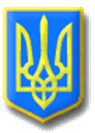 ЛИТОВЕЗЬКА СІЛЬСЬКА РАДАІВАНИЧІВСЬКОГО РАЙОНУ, ВОЛИНСЬКОЇ ОБЛАСТІПРОТОКОЛп’ятої сесії Литовезької  сільської ради восьмого  скликанняВід 19 лютого  2021 року                                                    с.ЛитовежВсього обрано 22 депутатиПрисутні: Іваницька Тетяна Іванівна, Сибіра Ольга Федорівна, Соломенюк Михайло Сергійович, Джура Ігор Анатолійович, Крась Андрій Васильович, Котилко Борис Борисович, Боярська Тетяна Володимирівна, Кузьмінчук Галина Анатоліївна, Кобзар Наталія Володимирівна, Кукоба Тетяна Петрівна, Щокін Віталій Володимирович, Жукова Мирослава Миколаївна, Клин Андрій Леонідович, Величко Андрій Вікторович, Мощинський Андрій Миколайович. Ганюк Лілія Іванівна,  Гарасимчук Алла Володимирівна, Касян Оксана Сергіївна.Відсутні: Баран Олександр Михайлович, Громик Олександр Іванович, Романюк Іван    Володимирович, Киця Ірина Леонідівна.( з поважних причин) Запрошені: Райко О.І.- староста Заставненського старостинського округу                  Цибуховський О.Д.- староста Заболотцівського старостинського округу                   Мельник Ю.В.- староста Мовниківського старостинського округу      Сесію веде Литовезький сільський голова – Касянчук Олена Леонідівна.Для ведення протоколу засідання сесії необхідно обрати секретаря.Поступила пропозиція секретарем сесії обрати діючого секретаря ради- Жукову Мирославу Миколаївну.  Питання ставиться на голосування.Проголосували:   «за» - одноголосно.Секретар засідання  -   Жукова Мирослава Миколаївна    На  п’яту сесію Литовезької  сільської ради восьмого  скликання прибуло 18 депутатів. Відповідно до пункту 12 статті 46 Закону України «Про місцеве самоврядування в Україні» сесія є правомочною. У кого є які пропозиції щодо початку роботи сесії? Поступила пропозиція роботу  п’ятої  сесії Литовезької сільської ради восьмого скликання розпочати. Хто за дану пропозицію прошу голосувати? Проти? Утримався? Голосували одноголосно.  П’ята   сесія Литовезької  сільської ради восьмого  скликання оголошена відкритою.Депутати  сільської ради та присутні виконали Державний Гімн України,сільський голова Касянчук О.Л.  пропонує обрати лічильну комісію для проведення поіменного голосування в складі 2-х депутатів.Питання про кількісний склад лічильної комісії ставиться на голосування:Проголосували:«за»- одноголосно.Рішення прийнятоДо складу лічильної комісії пропонується обрати депутатів сільської ради:Голова лічильної комісії: Боярська Тетяна Володимирівна;секретар лічильної комісії: Кукоба Тетяна Петрівна.Питання про персональний склад лічильної комісії ставиться на голосування:Проголосували:«за»- одноголосно.Рішення прийнятоПорядок денний:1.Про затвердження порядку денного п’ятої  сесії   Литовезької сільської ради восьмого скликання.Доповідач: О.Л.Касянчук – сільський голова.2.Про звіт щодо виконання  бюджету Литовезької об’єднаної територіальної громади за  2020 рік.Доповідач: О.Л.Мудрик-начальник  фінансового відділу.3. Про внесення змін в рішення № 4/52 від 23 грудня 2020 року «Про  бюджет  Литовезької сільської ради на 2021 рік ».Доповідач: О.Л.Мудрик-начальник  фінансового відділу.4.Про звіт про роботу  Центру надання соціальних послуг за 2020 рік.Доповідач: М.В.Костецька- директор ЦНСП. 5.Про звіт про роботу  КП «КГ Литовезької сільської ради» за 2020 рік.Доповідач:Г.М.Щокіна -директор КП « КГ Литовезької сільської ради». 6.Про внесення змін до  рішення Литовезької сільської ради VІІ cкликання  №1/15 від 29.12.2016 року « Про затвердження  Програми розвитку фізичної культури та спорту на території Литовезької сільської  ради 2017-2022 роки".Доповідач: І.В.Романюк- депутат Литовезької сільської ради.7.Про затвердження Програми археологічних  досліджень на території Литовезької ТГ археологічною експедицією Інституту археології НАН України на 2021 -2023 рр.Доповідач: О.Л.Касянчук – сільський голова.8.Про затвердження проєктно – кошторисної  документації  «Капітальний ремонт автомобільної дороги О 030320  Іваничі-Заболотці-Литовеж км 2+500 до 11+700  Іваничівського району Волинської області»Доповідач: О.Л.Касянчук – сільський голова.9. Про затвердження Положення про оренду комунального майна Литовезької сільської ради та забезпечення відносин у сфері оренди комунального майна.Доповідач: О.А.Кравчук – юрист.10. Про необхідність запровадження Мораторію на зростання ціни природного газу та електроенергії.Доповідач: М.М.Жукова – секретар ради.11.Про затвердження технічної документації із землеустрою щодо встановлення меж земельної ділянки в натурі (на місцевості) гр. Орган Н.П. для ведення особистого селянського господарства (пай) за межами с.ЛитовежДоповідач: Б.Є. Кирпичов - начальник відділу земельних відносин, комунальної власності, містобудування, архітектури, соціально-економічного розвитку та інвестицій.12.Про затвердження технічної документації із землеустрою щодо встановлення меж земельної ділянки в натурі (на місцевості) гр. Бучак Т.В. для ведення особистого селянського господарства (пай) за межами с.Литовеж.Доповідач: Б.Є. Кирпичов - начальник відділу земельних відносин, комунальної власності, містобудування, архітектури, соціально-економічного розвитку та інвестицій.13.Про затвердження технічної документації із землеустрою щодо встановлення (відновлення) меж земельної ділянки в натурі (на місцевості) гр. Любас Т.В. за межами с.Кречів. Доповідач: Б.Є. Кирпичов - начальник відділу земельних відносин, комунальної власності, містобудування, архітектури, соціально-економічного розвитку та інвестицій.14.Про затвердження проєкту  землеустрою щодо відведення  земельної ділянки у власність гр. Шумчук Г.Ю. в межах с.Заболотці.Доповідач: Б.Є. Кирпичов - начальник відділу земельних відносин, комунальної власності, містобудування, архітектури, соціально-економічного розвитку та інвестицій.15.Про затвердження проєкту  землеустрою щодо відведення  земельної ділянки у власність гр. Франчуку Р.І. в межах с.Біличі.Доповідач: Б.Є. Кирпичов - начальник відділу земельних відносин, комунальної власності, містобудування, архітектури, соціально-економічного розвитку та інвестицій.16.Про затвердження проєкту  землеустрою щодо відведення  земельної ділянки у власність гр. Тимчук О.В. за межами с.Литовеж.Доповідач: Б.Є. Кирпичов - начальник відділу земельних відносин, комунальної власності, містобудування, архітектури, соціально-економічного розвитку та інвестицій.17. Про затвердження проєкту  землеустрою щодо відведення  земельної ділянки увласність гр. Романюк О.П. за межами с.Біличі.Доповідач: Б.Є. Кирпичов - начальник відділу земельних відносин, комунальної власності, містобудування, архітектури, соціально-економічного розвитку та інвестицій.18. Про затвердження проєкту  землеустрою щодо відведення  земельної ділянки у власність гр. Райко Л.В. за межами с.Заболотці.Доповідач: Б.Є. Кирпичов - начальник відділу земельних відносин, комунальної власності, містобудування, архітектури, соціально-економічного розвитку та інвестицій.19.Про затвердження проєкту  землеустрою щодо відведення  земельної ділянки у власність гр. Паньчуку А.М. в межах с.Біличі. Доповідач: Б.Є. Кирпичов - начальник відділу земельних відносин, комунальної власності, містобудування, архітектури, соціально-економічного розвитку та інвестицій.20.Про затвердження проєкту  землеустрою щодо відведення  земельної ділянки у власність гр. Обузовському П.Т. за межами с.Заболотці.Доповідач: Б.Є. Кирпичов - начальник відділу земельних відносин, комунальної власності, містобудування, архітектури, соціально-економічного розвитку та інвестицій.21.Про затвердження проєкту  землеустрою щодо відведення  земельної ділянки у власність гр. Микитюку М.Х. в межах с.Заставне.Доповідач: Б.Є. Кирпичов - начальник відділу земельних відносин, комунальної власності, містобудування, архітектури, соціально-економічного розвитку та інвестицій.22.Про затвердження проєкту  землеустрою щодо відведення  земельної ділянки у власність гр. Мельник Ю.В. за межами с.Мовники. Доповідач: Б.Є. Кирпичов - начальник відділу земельних відносин, комунальної власності, містобудування, архітектури, соціально-економічного розвитку та інвестицій.23.Про затвердження проєкту  землеустрою щодо відведення  земельної ділянки у власність гр. Лисюку С.В. в межах с.Заставне.Доповідач: Б.Є. Кирпичов - начальник відділу земельних відносин, комунальної власності, містобудування, архітектури, соціально-економічного розвитку та інвестицій.24. Про затвердження проєкту  землеустрою щодо відведення  земельної ділянки у власність гр. Куницькій Г.Д. за межами с.Литовеж.Доповідач: Б.Є. Кирпичов - начальник відділу земельних відносин, комунальної власності, містобудування, архітектури, соціально-економічного розвитку та інвестицій.25. Про затвердження проєкту  землеустрою щодо відведення  земельної ділянки у власність гр. Крась І.Р. в межах с.Заставне.Доповідач: Б.Є. Кирпичов - начальник відділу земельних відносин, комунальної власності, містобудування, архітектури, соціально-економічного розвитку та інвестицій..26. Про затвердження проєкту  землеустрою щодо відведення  земельної ділянки у власність гр. Крась Д.Д. в межах с.Заставне.Доповідач: Б.Є. Кирпичов - начальник відділу земельних відносин, комунальної власності, містобудування, архітектури, соціально-економічного розвитку та інвестицій.27. Про затвердження проєкту  землеустрою щодо відведення  земельної ділянки у власність гр. Коханюку Ю.В. в межах с.Біличі. Доповідач: Б.Є. Кирпичов - начальник відділу земельних відносин, комунальної власності, містобудування, архітектури, соціально-економічного розвитку та інвестицій.28. Про затвердження проєкту  землеустрою щодо відведення  земельної ділянки у власність гр. Киця А.М. в межах с.Біличі.Доповідач: Б.Є. Кирпичов - начальник відділу земельних відносин, комунальної власності, містобудування, архітектури, соціально-економічного розвитку та інвестицій.29. Про затвердження проєкту  землеустрою щодо відведення  земельної ділянки у власність гр. Качмар І.М. в межах с.Заболотці. Доповідач: Б.Є. Кирпичов - начальник відділу земельних відносин, комунальної власності, містобудування, архітектури, соціально-економічного розвитку та інвестицій.30. Про затвердження проєкту  землеустрою щодо відведення  земельної ділянки у власність гр. Кацевич Н.М. в межах с.Литовеж.Доповідач: Б.Є. Кирпичов - начальник відділу земельних відносин, комунальної власності, містобудування, архітектури, соціально-економічного розвитку та інвестицій.31.Про затвердження проєкту  землеустрою щодо відведення  земельної ділянки у власність гр. Кантору Н.С. в межах с.Литовеж.Доповідач: Б.Є. Кирпичов - начальник відділу земельних відносин, комунальної власності, містобудування, архітектури, соціально-економічного розвитку та інвестицій.32.Про затвердження проєкту  землеустрою щодо відведення  земельної ділянки у власність гр. Грушківській Н.В. в межах с.Біличі.Доповідач: Б.Є. Кирпичов - начальник відділу земельних відносин, комунальної власності, містобудування, архітектури, соціально-економічного розвитку та інвестицій.33.Про затвердження проєкту  землеустрою щодо відведення  земельної ділянки у власність гр. Волковій Л.А. в межах с.Заставне.Доповідач: Б.Є. Кирпичов - начальник відділу земельних відносин, комунальної власності, містобудування, архітектури, соціально-економічного розвитку та інвестицій.34. Про затвердження проєкту  землеустрою щодо відведення  земельної ділянки у власність гр. Бучак О.М. за межами с.Литовеж.Доповідач: Б.Є. Кирпичов - начальник відділу земельних відносин, комунальної власності, містобудування, архітектури, соціально-економічного розвитку та інвестицій.35. Про затвердження проєкту  землеустрою щодо відведення  земельної ділянки у власність гр. Бакиці А.А. в межах с.Заболотці.Доповідач: Б.Є. Кирпичов - начальник відділу земельних відносин, комунальної власності, містобудування, архітектури, соціально-економічного розвитку та інвестицій.36. Про затвердження  проєкту   землеустрою щодо  відведення земельної ділянки  в  оренду  для сінокосіння  та  випасання  худоби на території сільської ради.Доповідач: Б.Є. Кирпичов - начальник відділу земельних відносин, комунальної власності, містобудування, архітектури, соціально-економічного розвитку та інвестицій..37. Про відновлення меж земельної ділянки в натурі (на місцевості) кадастровим номерам 0721182400:08:000:0159 площею 79,3735 га .Доповідач: Б.Є. Кирпичов - начальник відділу земельних відносин, комунальної власності, містобудування, архітектури, соціально-економічного розвитку та інвестицій.38.Про відновлення меж земельної ділянки в натурі (на місцевості) кадастровим номерам 0721182400:07:000:0044 площею 47,7983 га.Доповідач: Б.Є. Кирпичов - начальник відділу земельних відносин, комунальної власності, містобудування, архітектури, соціально-економічного розвитку та інвестицій.39. Про вилучення земельної ділянки. Доповідач: Б.Є. Кирпичов - начальник відділу земельних відносин, комунальної власності, містобудування, архітектури, соціально-економічного розвитку та інвестицій.40.Про скасування рішення сільської ради №39/49 від 15.07.2020 рокуДоповідач: Б.Є. Кирпичов - начальник відділу земельних відносин, комунальної власності, містобудування, архітектури, соціально-економічного розвитку та інвестицій.41. Про передачу у власність гр. Лагоді В.О. земельну ділянку для ведення особистого селянського господарства за межами с.Литовеж.Доповідач: Б.Є. Кирпичов - начальник відділу земельних відносин, комунальної власності, містобудування, архітектури, соціально-економічного розвитку та інвестицій.42. Про передачу у власність гр. Карпюку А.Я. земельну ділянку для ведення особистого селянського господарства за межами с.Литовеж.Доповідач: Б.Є. Кирпичов - начальник відділу земельних відносин, комунальної власності, містобудування, архітектури, соціально-економічного розвитку та інвестицій.43. Про передачу земельної ділянки в оренду за межами с.Біличі. Доповідач: Б.Є. Кирпичов - начальник відділу земельних відносин, комунальної власності, містобудування, архітектури, соціально-економічного розвитку та інвестицій.44.Про надання дозволу на виготовлення проєкту  із землеустрою щодо відведення земельної ділянки в оренду для  сінокосіння та випасання худоби в межах с.Заставне, гр.Дубенюку М.М. Доповідач: Б.Є. Кирпичов - начальник відділу земельних відносин, комунальної власності, містобудування, архітектури, соціально-економічного розвитку та інвестицій.45.Про надання дозволу на виготовлення проєкту  із землеустрою щодо відведення земельної ділянки в оренду для  городництва за межами с.Мовники, гр.Мельнику А.О. Доповідач: Б.Є. Кирпичов - начальник відділу земельних відносин, комунальної власності, містобудування, архітектури, соціально-економічного розвитку та інвестицій.46.Про надання дозволу на виготовлення проєкту  із землеустрою щодо відведення земельної ділянки в оренду для  городництва за межами с.Заставне, гр.Дацюку М.В.Доповідач: Б.Є. Кирпичов - начальник відділу земельних відносин, комунальної власності, містобудування, архітектури, соціально-економічного розвитку та інвестицій.47.Про надання дозволу на розробку проєкту  землеустрою щодо відведення земельної ділянки у власність гр. Ячук І.М. за межами с.Заставне.Доповідач: Б.Є. Кирпичов - начальник відділу земельних відносин, комунальної власності, містобудування, архітектури, соціально-економічного розвитку та інвестицій.48.Про надання дозволу на розробку проєкту  землеустрою щодо відведення земельної ділянки у власність гр. Ярославцеву Р.Б. за межами с.Литовеж.Доповідач: Б.Є. Кирпичов - начальник відділу земельних відносин, комунальної власності, містобудування, архітектури, соціально-економічного розвитку та інвестицій.49.Про надання дозволу на розробку проєкту  землеустрою щодо відведення земельної ділянки у власність гр. Ярославцевій З.В. за межами с.Литовеж.Доповідач: Б.Є. Кирпичов - начальник відділу земельних відносин, комунальної власності, містобудування, архітектури, соціально-економічного розвитку та Інвестицій.50.Про надання дозволу на розробку проєкту  землеустрою щодо відведення земельної ділянки у власність гр. Яворському І.А. за межами с.Литовеж.Доповідач: Б.Є. Кирпичов - начальник відділу земельних відносин, комунальної власності, містобудування, архітектури, соціально-економічного розвитку та інвестицій.51.Про надання дозволу на розробку проєкту  землеустрою щодо відведення земельної ділянки у власність гр. Щудло О.І. за межами с.Литовеж.Доповідач: Б.Є. Кирпичов - начальник відділу земельних відносин, комунальної власності, містобудування, архітектури, соціально-економічного розвитку та інвестицій.52.Про надання дозволу на розробку проєкту  землеустрою щодо відведення земельної ділянки у власність гр. Шевчук О.П. за межами с.Литовеж.Доповідач: Б.Є. Кирпичов - начальник відділу земельних відносин, комунальної власності, містобудування, архітектури, соціально-економічного розвитку та інвестицій.53.Про надання дозволу на розробку проєкту  землеустрою щодо відведення земельної ділянки у власність гр. Чудновець А.В. за межами с.Литовеж.Доповідач: Б.Є. Кирпичов - начальник відділу земельних відносин, комунальної власності, містобудування, архітектури, соціально-економічного розвитку та інвестицій.54.Про надання дозволу на розробку проєкту  землеустрою щодо відведення земельної ділянки у власність гр. Чистяковій С.О. за межами с.Заставне.Доповідач: Б.Є. Кирпичов - начальник відділу земельних відносин, комунальної власності, містобудування, архітектури, соціально-економічного розвитку та інвестицій.55.Про надання дозволу на розробку проєкту  землеустрою щодо відведення земельної ділянки у власність гр. Чагиналп О.С. за межами с.Литовеж.Доповідач: Б.Є. Кирпичов - начальник відділу земельних відносин, комунальної власності, містобудування, архітектури, соціально-економічного розвитку та інвестицій.56.Про надання дозволу на розробку проєкту  землеустрою щодо відведення земельної ділянки у власність гр. Чагиналп О.С. за межами с.Литовеж.Доповідач: Б.Є. Кирпичов - начальник відділу земельних відносин, комунальної власності, містобудування, архітектури, соціально-економічного розвитку та інвестицій.57.Про надання дозволу на розробку проєкту  землеустрою щодо відведення земельної ділянки у власність гр. Цюрику А.П. за межами с.Литовеж.Доповідач: Б.Є. Кирпичов - начальник відділу земельних відносин, комунальної власності, містобудування, архітектури, соціально-економічного розвитку та інвестицій.58.Про надання дозволу на розробку проєкту  землеустрою щодо відведення земельної ділянки у власність гр. Цекот В.В. за межами с.Заставне.Доповідач: Б.Є. Кирпичов - начальник відділу земельних відносин, комунальної власності, містобудування, архітектури, соціально-економічного розвитку та інвестицій.59.Про надання дозволу на розробку проєкту  землеустрою щодо відведення земельної ділянки у власність гр. Цекот А.О. за межами с.Заставне.Доповідач: Б.Є. Кирпичов - начальник відділу земельних відносин, комунальної власності, містобудування, архітектури, соціально-економічного розвитку та інвестицій.60.Про надання дозволу на розробку проєкту  землеустрою щодо відведення земельної ділянки у власність гр. Царику В.В. в межах с.Заставне.Доповідач: Б.Є. Кирпичов - начальник відділу земельних відносин, комунальної власності, містобудування, архітектури, соціально-економічного розвитку та інвестицій.61.Про надання дозволу на розробку проєкту  землеустрою щодо відведення земельної ділянки у власність гр. Ходіній Л.Є. за межами с.Литовеж.Доповідач: Б.Є. Кирпичов - начальник відділу земельних відносин, комунальної власності, містобудування, архітектури, соціально-економічного розвитку та інвестицій.62.Про надання дозволу на розробку проєкту  землеустрою щодо відведення земельної ділянки у власність гр. Франасюку М.Л. за межами с.Заставне.Доповідач: Б.Є. Кирпичов - начальник відділу земельних відносин, комунальної власності, містобудування, архітектури, соціально-економічного розвитку та інвестицій.63.Про надання дозволу на розробку проєкту  землеустрою щодо відведення земельної ділянки у власність гр. Філіновичу О.М. за межами с.Литовеж.Доповідач: Б.Є. Кирпичов - начальник відділу земельних відносин, комунальної власності, містобудування, архітектури, соціально-економічного розвитку та інвестицій.64.Про надання дозволу на розробку проєкту  землеустрою щодо відведення земельної ділянки у власність гр. Ушаруку В.М. за межами с.Литовеж. Доповідач: Б.Є. Кирпичов - начальник відділу земельних відносин, комунальної власності, містобудування, архітектури, соціально-економічного розвитку та інвестицій.65.Про надання дозволу на розробку проєкту  землеустрою щодо відведення земельної ділянки у власність гр. Ушарук Л.П. за межами с.Литовеж.Доповідач: Б.Є. Кирпичов - начальник відділу земельних відносин, комунальної власності, містобудування, архітектури, соціально-економічного розвитку та інвестицій.66.Про надання дозволу на розробку проєкту  землеустрою щодо відведення земельної ділянки у власність гр. Уванова-Броде Л.П. за межами с.Литовеж.Доповідач: Б.Є. Кирпичов - начальник відділу земельних відносин, комунальної власності, містобудування, архітектури, соціально-економічного розвитку та інвестицій.67.Про надання дозволу на розробку проєкту  землеустрою щодо відведення земельної ділянки у власність гр. Токаренко Л.Й. за межами с.Литовеж.Доповідач: Б.Є. Кирпичов - начальник відділу земельних відносин, комунальної власності, містобудування, архітектури, соціально-економічного розвитку та інвестицій.68.Про надання дозволу на розробку проєкту  землеустрою щодо відведення земельної ділянки у власність гр. Тимчуку О.М. за межами с.Заставне.Доповідач: Б.Є. Кирпичов - начальник відділу земельних відносин, комунальної власності, містобудування, архітектури, соціально-економічного розвитку та інвестицій.69.Про надання дозволу на розробку проєкту  землеустрою щодо відведення земельної ділянки у власність гр. Тимчук В.І. за межами с.Заставне.Доповідач: Б.Є. Кирпичов - начальник відділу земельних відносин, комунальної власності, містобудування, архітектури, соціально-економічного розвитку та інвестицій.70.Про надання дозволу на розробку проєкту  землеустрою щодо відведення земельної ділянки у власність гр. Стихарчук Л.М. в межах с.Заболотці Доповідач: Б.Є. Кирпичов - начальник відділу земельних відносин, комунальної власності, містобудування, архітектури, соціально-економічного розвитку та інвестицій..71.Про надання дозволу на розробку проєкту  землеустрою щодо відведення земельної ділянки у власність гр. Степанюку В.В. за межами с.Литовеж.Доповідач: Б.Є. Кирпичов - начальник відділу земельних відносин, комунальної власності, містобудування, архітектури, соціально-економічного розвитку та інвестицій.72.Про надання дозволу на розробку проєкту  землеустрою щодо відведення земельної ділянки у власність гр. Станкевичу А.В. за межами с.Литовеж.Доповідач: Б.Є. Кирпичов - начальник відділу земельних відносин, комунальної власності, містобудування, архітектури, соціально-економічного розвитку та інвестицій.73.Про надання дозволу на розробку проєкту  землеустрою щодо відведення земельної ділянки у власність гр. Сорокіній В.К. за межами с.Литовеж.Доповідач: Б.Є. Кирпичов - начальник відділу земельних відносин, комунальної власності, містобудування, архітектури, соціально-економічного розвитку та інвестицій.74.Про надання дозволу на розробку проєкту  землеустрою щодо відведення земельної ділянки у власність гр. Смітюк Л.І. за межами с.Литовеж.Доповідач: Б.Є. Кирпичов - начальник відділу земельних відносин, комунальної власності, містобудування, архітектури, соціально-економічного розвитку та інвестицій.75.Про надання дозволу на розробку проєкту  землеустрою щодо відведення земельної ділянки у власність гр. Середі І.Л. за межами с.Литовеж.Доповідач: Б.Є. Кирпичов - начальник відділу земельних відносин, комунальної власності, містобудування, архітектури, соціально-економічного розвитку та інвестицій.76.Про надання дозволу на розробку проєкту  землеустрою щодо відведення земельної ділянки у власність гр. Семенюку В.П. за межами с.Литовеж.Доповідач: Б.Є. Кирпичов - начальник відділу земельних відносин, комунальної власності, містобудування, архітектури, соціально-економічного розвитку та інвестицій.77.Про надання дозволу на розробку проєкту  землеустрою щодо відведення земельної ділянки у власність гр. Селедчуку О.О. за межами с.Литовеж.Доповідач: Б.Є. Кирпичов - начальник відділу земельних відносин, комунальної власності, містобудування, архітектури, соціально-економічного розвитку та інвестицій.78.Про надання дозволу на розробку проєкту  землеустрою щодо відведення земельної ділянки у власність гр. Савчук Ю.О. за межами с.Литовеж. Доповідач: Б.Є. Кирпичов - начальник відділу земельних відносин, комунальної власності, містобудування, архітектури, соціально-економічного розвитку та інвестицій.79.Про надання дозволу на розробку проєкту  землеустрою щодо відведення земельної ділянки у власність гр. Савонік Л.О. за межами с.Литовеж.Доповідач: Б.Є. Кирпичов - начальник відділу земельних відносин, комунальної власності, містобудування, архітектури, соціально-економічного розвитку та інвестицій.80.Про надання дозволу на розробку проєкту  землеустрою щодо відведення земельної ділянки у власність гр. Рябченюку В.А. за межами с.Литовеж.Доповідач: Б.Є. Кирпичов - начальник відділу земельних відносин, комунальної власності, містобудування, архітектури, соціально-економічного розвитку та інвестицій.81.Про надання дозволу на розробку проєкту  землеустрою щодо відведення земельної ділянки у власність гр. Рупі С.В. за межами с.Литовеж.Доповідач: Б.Є. Кирпичов - начальник відділу земельних відносин, комунальної власності, містобудування, архітектури, соціально-економічного розвитку та інвестицій.82.Про надання дозволу на розробку проєкту  землеустрою щодо відведення земельної ділянки у власність гр. Рузіч Л.О. в межах с.Заставне. Доповідач: Б.Є. Кирпичов - начальник відділу земельних відносин, комунальної власності, містобудування, архітектури, соціально-економічного розвитку та інвестицій.83.Про надання дозволу на розробку проєкту  землеустрою щодо відведення земельної ділянки у власність гр. Рудчуку В.П. за межами с.Литовеж.Доповідач: Б.Є. Кирпичов - начальник відділу земельних відносин, комунальної власності, містобудування, архітектури, соціально-економічного розвитку та інвестицій.84.Про надання дозволу на розробку проєкту  землеустрою щодо відведення земельної ділянки у власність гр. Ракітіній Ю.В. за межами с.Литовеж.Доповідач: Б.Є. Кирпичов - начальник відділу земельних відносин, комунальної власності, містобудування, архітектури, соціально-економічного розвитку та інвестицій.85.Про надання дозволу на розробку проєкту  землеустрою щодо відведення земельної ділянки у власність гр. Равінку М.П.Доповідач: Б.Є. Кирпичов - начальник відділу земельних відносин, комунальної власності, містобудування, архітектури, соціально-економічного розвитку та інвестицій.86.Про надання дозволу на розробку проєкту  землеустрою щодо відведення земельної ділянки у власність гр. Путькалу О.О. за межами с.Заставне. Доповідач: Б.Є. Кирпичов - начальник відділу земельних відносин, комунальної власності, містобудування, архітектури, соціально-економічного розвитку та інвестицій.87.Про надання дозволу на розробку проєкту  землеустрою щодо відведення земельної ділянки у власність гр. Поронюку Р.І. за межами с.Литовеж.Доповідач: Б.Є. Кирпичов - начальник відділу земельних відносин, комунальної власності, містобудування, архітектури, соціально-економічного розвитку та інвестицій.88.Про надання дозволу на розробку проєкту  землеустрою щодо відведення земельної ділянки у власність гр. Подзізею В.А. за межами с.Литовеж.Доповідач: Б.Є. Кирпичов - начальник відділу земельних відносин, комунальної власності, містобудування, архітектури, соціально-економічного розвитку та інвестицій.89.Про надання дозволу на розробку проєкту  землеустрою щодо відведення земельної ділянки у власність гр. Повторейко В.В. за межами с.Заставне.Доповідач: Б.Є. Кирпичов - начальник відділу земельних відносин, комунальної власності, містобудування, архітектури, соціально-економічного розвитку та інвестицій.90.Про надання дозволу на розробку проєкту  землеустрою щодо відведення земельної ділянки у власність гр. Пиксаєвій Т.І. за межами с.Литовеж.Доповідач: Б.Є. Кирпичов - начальник відділу земельних відносин, комунальної власності, містобудування, архітектури, соціально-економічного розвитку та інвестицій.91.Про надання дозволу на розробку проєкту  землеустрою щодо відведення земельної ділянки у власність гр. Пиксаєвій Д.О. за межами с.Литовеж.Доповідач: Б.Є. Кирпичов - начальник відділу земельних відносин, комунальної власності, містобудування, архітектури, соціально-економічного розвитку та інвестицій.92.Про надання дозволу на розробку проєкту  землеустрою щодо відведення земельної ділянки у власність гр. Петренко Ю.С. в межах с.Заставне.Доповідач: Б.Є. Кирпичов - начальник відділу земельних відносин, комунальної власності, містобудування, архітектури, соціально-економічного розвитку та інвестицій.93.Про надання  дозволу на розробку  Проєкту  землеустрою щодо відведення земельної ділянки в оренду громадянці Пенцак Л.В. для сінокосіння та випасання худоби із земель комунальної власності сільськогосподарського  призначення в межах території с.Заболотці.Доповідач: Б.Є. Кирпичов - начальник відділу земельних відносин, комунальної власності, містобудування, архітектури, соціально-економічного розвитку та інвестицій.94.Про надання дозволу на розробку проєкту  землеустрою щодо відведення земельної ділянки у власність гр. Омельчук С.Р. в межах с.Біличі.Доповідач: Б.Є. Кирпичов - начальник відділу земельних відносин, комунальної власності, містобудування, архітектури, соціально-економічного розвитку та інвестицій.95.Про надання дозволу на розробку проєкту  землеустрою щодо відведення земельної ділянки у власність гр. Оліщук В.В. за межами с.Литовеж.Доповідач: Б.Є. Кирпичов - начальник відділу земельних відносин, комунальної власності, містобудування, архітектури, соціально-економічного розвитку та інвестицій.96.Про надання дозволу на розробку проєкту  землеустрою щодо відведення земельної ділянки у власність гр. Нізамієва О.М. за межами с.Литовеж.Доповідач: Б.Є. Кирпичов - начальник відділу земельних відносин, комунальної власності, містобудування, архітектури, соціально-економічного розвитку та інвестицій.97.Про надання дозволу на розробку проєкту  землеустрою щодо відведення земельної ділянки у власність гр. Нізамієва О.М. за межами с.Литовеж.Доповідач: Б.Є. Кирпичов - начальник відділу земельних відносин, комунальної власності, містобудування, архітектури, соціально-економічного розвитку та інвестицій.98.Про надання дозволу на розробку проєкту  землеустрою щодо відведення земельної ділянки у власність гр. Нєдєлкову К.М. за межами с.Литовеж.Доповідач: Б.Є. Кирпичов - начальник відділу земельних відносин, комунальної власності, містобудування, архітектури, соціально-економічного розвитку та інвестицій.99.Про надання дозволу на розробку проєкту  землеустрою щодо відведення земельної ділянки у власність гр. Нечипоруку М.В. за межами с.Литовеж.Доповідач: Б.Є. Кирпичов - начальник відділу земельних відносин, комунальної власності, містобудування, архітектури, соціально-економічного розвитку та інвестицій.100.Про надання дозволу на розробку проєкту  землеустрою щодо відведення земельної ділянки у власність гр. Нероді Р.М. за межами с.Литовеж.Доповідач: Б.Є. Кирпичов - начальник відділу земельних відносин, комунальної власності, містобудування, архітектури, соціально-економічного розвитку та інвестицій.101.Про надання дозволу на розробку проєкту  землеустрою щодо відведення земельної ділянки у власність гр. Назаревичу В.Л. за межами с.Литовеж.Доповідач: Б.Є. Кирпичов - начальник відділу земельних відносин, комунальної власності, містобудування, архітектури, соціально-економічного розвитку та інвестицій.102.Про надання дозволу на розробку проєкту  землеустрою щодо відведення земельної ділянки у власність гр. Музичук В.І. за межами с.Литовеж.Доповідач: Б.Є. Кирпичов - начальник відділу земельних відносин, комунальної власності, містобудування, архітектури, соціально-економічного розвитку та інвестицій.103.Про надання дозволу на розробку проєкту  землеустрою щодо відведення земельної ділянки у власність гр. Мирежко Т.С. за межами с.ЛитовежДоповідач: Б.Є. Кирпичов - начальник відділу земельних відносин, комунальної власності, містобудування, архітектури, соціально-економічного розвитку та інвестицій.104.Про надання дозволу на розробку проєкту  землеустрою щодо відведення земельної ділянки у власність гр. Микитюку Ю.Є. за межами с.Біличі.Доповідач: Б.Є. Кирпичов - начальник відділу земельних відносин, комунальної власності, містобудування, архітектури, соціально-економічного розвитку та інвестицій.105.Про надання дозволу на розробку проєкту  землеустрою щодо відведення земельної ділянки у власність гр. Мельничук І.Б. за межами с.Литовеж.Доповідач: Б.Є. Кирпичов - начальник відділу земельних відносин, комунальної власності, містобудування, архітектури, соціально-економічного розвитку та інвестицій.106.Про надання дозволу на розробку проєкту  землеустрою щодо відведення земельної ділянки у власність гр. Мед М.Л. за межами с.Заставне.Доповідач: Б.Є. Кирпичов - начальник відділу земельних відносин, комунальної власності, містобудування, архітектури, соціально-економічного розвитку та інвестицій.107.Про надання дозволу на розробку проєкту  землеустрою щодо відведення земельної ділянки у власність гр. Матвіюка С.С. за межами с.Заболотці.Доповідач: Б.Є. Кирпичов - начальник відділу земельних відносин, комунальної власності, містобудування, архітектури, соціально-економічного розвитку та інвестицій.108.Про надання дозволу на розробку проєкту  землеустрою щодо відведення земельної ділянки у власність гр. Матвійчуку І.О. за межами с.Литовеж.Доповідач: Б.Є. Кирпичов - начальник відділу земельних відносин, комунальної власності, містобудування, архітектури, соціально-економічного розвитку та інвестицій.109.Про надання дозволу на розробку проєкту  землеустрою щодо відведення земельної ділянки у власність гр. Маслову В.В. за межами с.Литовеж.Доповідач: Б.Є. Кирпичов - начальник відділу земельних відносин, комунальної власності, містобудування, архітектури, соціально-економічного розвитку та інвестицій.110.Про надання дозволу на розробку проєкту  землеустрою щодо відведення земельної ділянки у власність гр. Марчуку А.Б. за межами с.Литовеж.Доповідач: Б.Є. Кирпичов - начальник відділу земельних відносин, комунальної власності, містобудування, архітектури, соціально-економічного розвитку та інвестицій.111.Про надання дозволу на розробку проєкту  землеустрою щодо відведення земельної ділянки у власність гр. Мазурову С.О. за межами с.Литовеж.Доповідач: Б.Є. Кирпичов - начальник відділу земельних відносин, комунальної власності, містобудування, архітектури, соціально-економічного розвитку та інвестицій.112.Про надання дозволу на розробку проєкту  землеустрою щодо відведення земельної ділянки у власність гр. Мазурову О.О. за межами с.Литовеж.Доповідач: Б.Є. Кирпичов - начальник відділу земельних відносин, комунальної власності, містобудування, архітектури, соціально-економічного розвитку та інвестицій.113.Про надання дозволу на розробку проєкту  землеустрою щодо відведення земельної ділянки у власність гр. Лящуку А.М. за межами с.Литовеж.Доповідач: Б.Є. Кирпичов - начальник відділу земельних відносин, комунальної власності, містобудування, архітектури, соціально-економічного розвитку та інвестицій.114.Про надання дозволу на розробку проєкту  землеустрою щодо відведення земельної ділянки у власність гр. Лучинець С.Й. за межами с.Литовеж.Доповідач: Б.Є. Кирпичов - начальник відділу земельних відносин, комунальної власності, містобудування, архітектури, соціально-економічного розвитку та інвестицій.115.Про надання дозволу на розробку проєкту  землеустрою щодо відведення земельної ділянки у власність гр. Лонюк С.В. за межами с.Литовеж.Доповідач: Б.Є. Кирпичов - начальник відділу земельних відносин, комунальної власності, містобудування, архітектури, соціально-економічного розвитку та інвестицій.116.Про надання дозволу на розробку проєкту  землеустрою щодо відведення земельної ділянки у власність гр. Линюк Л.К. за межами с.Литовеж.Доповідач: Б.Є. Кирпичов - начальник відділу земельних відносин, комунальної власності, містобудування, архітектури, соціально-економічного розвитку та інвестицій.117.Про надання дозволу на розробку проєкту  землеустрою щодо відведення земельної ділянки у власність гр. Лесько І.М. за межами с.Литовеж. Доповідач: Б.Є. Кирпичов - начальник відділу земельних відносин, комунальної власності, містобудування, архітектури, соціально-економічного розвитку та інвестицій.118.Про надання дозволу на розробку проєкту  землеустрою щодо відведення земельної ділянки у власність гр. Левицькому Р.А. в межах с.Заболотці.Доповідач: Б.Є. Кирпичов - начальник відділу земельних відносин, комунальної власності, містобудування, архітектури, соціально-економічного розвитку та інвестицій.119.Про надання дозволу на розробку проєкту  землеустрою щодо відведення земельної ділянки у власність гр. Кушніруку Н.М. за межами с.Заставне.Доповідач: Б.Є. Кирпичов - начальник відділу земельних відносин, комунальної власності, містобудування, архітектури, соціально-економічного розвитку та інвестицій.120.Про надання дозволу на розробку проєкту  землеустрою щодо відведення земельної ділянки у власність гр. Кушніруку А.М. за межами с.Заставне.Доповідач: Б.Є. Кирпичов - начальник відділу земельних відносин, комунальної власності, містобудування, архітектури, соціально-економічного розвитку та інвестицій.121.Про надання дозволу на розробку проєкту  землеустрою щодо відведення земельної ділянки у власність гр. Кушнірук Л.І. за межами с.Заставне.Доповідач: Б.Є. Кирпичов - начальник відділу земельних відносин, комунальної власності, містобудування, архітектури, соціально-економічного розвитку та інвестицій.122.Про надання дозволу на розробку проєкту  землеустрою щодо відведення земельної ділянки у власність гр. Куциль Т.М. за межами с.Литовеж.Доповідач: Б.Є. Кирпичов - начальник відділу земельних відносин, комунальної власності, містобудування, архітектури, соціально-економічного розвитку та інвестицій.123.Про надання дозволу на розробку проєкту  землеустрою щодо відведення земельної ділянки у власність гр. Куницькій Л.В. за межами с.Заставне.Доповідач: Б.Є. Кирпичов - начальник відділу земельних відносин, комунальної власності, містобудування, архітектури, соціально-економічного розвитку та інвестицій.124.Про надання дозволу на розробку проєкту  землеустрою щодо відведення земельної ділянки у власність гр. Кукобі В.В. в межах с.Заболотці.Доповідач: Б.Є. Кирпичов - начальник відділу земельних відносин, комунальної власності, містобудування, архітектури, соціально-економічного розвитку та інвестицій.125.Про надання дозволу на розробку проєкту  землеустрою щодо відведення земельної ділянки у власність гр. Кошлатій С.Р. за межами с.Заставне.Доповідач: Б.Є. Кирпичов - начальник відділу земельних відносин, комунальної власності, містобудування, архітектури, соціально-економічного розвитку та інвестицій.126.Про надання дозволу на розробку проєкту  землеустрою щодо відведення земельної ділянки у власність гр. Коханюку В.О. в межах с.Біличі.Доповідач: Б.Є. Кирпичов - начальник відділу земельних відносин, комунальної власності, містобудування, архітектури, соціально-економічного розвитку та інвестицій.127.Про надання дозволу на розробку проєкту  землеустрою щодо відведення земельної ділянки у власність гр. Коханюк Л.С.  в межах с.Біличі.Доповідач: Б.Є. Кирпичов - начальник відділу земельних відносин, комунальної власності, містобудування, архітектури, соціально-економічного розвитку та інвестицій.128.Про надання дозволу на розробку проєкту  землеустрою щодо відведення земельної ділянки у власність гр. Корнійчук Р.М. за межами с.Литовеж.Доповідач: Б.Є. Кирпичов - начальник відділу земельних відносин, комунальної власності, містобудування, архітектури, соціально-економічного розвитку та інвестицій.129.Про надання дозволу на розробку проєкту  землеустрою щодо відведення земельної ділянки у власність гр. Корензі І.Г. за межами с.Литовеж.Доповідач: Б.Є. Кирпичов - начальник відділу земельних відносин, комунальної власності, містобудування, архітектури, соціально-економічного розвитку та інвестицій.130.Про надання дозволу на розробку проєкту  землеустрою щодо відведення земельної ділянки у власність гр. Ковальчук Л.І. за межами с.Заставне.Доповідач: Б.Є. Кирпичов - начальник відділу земельних відносин, комунальної власності, містобудування, архітектури, соціально-економічного розвитку та інвестицій.131.Про надання дозволу на розробку проєкту  землеустрою щодо відведення земельної ділянки у власність гр. Кліцук Н.М. за межами с.Литовеж.Доповідач: Б.Є. Кирпичов - начальник відділу земельних відносин, комунальної власності, містобудування, архітектури, соціально-економічного розвитку та інвестицій.132.Про надання дозволу на розробку проєкту  землеустрою щодо відведення земельної ділянки у власність гр. Климуку С.В. за межами с.Литовеж.Доповідач: Б.Є. Кирпичов - начальник відділу земельних відносин, комунальної власності, містобудування, архітектури, соціально-економічного розвитку та інвестицій.133.Про надання дозволу на розробку проєкту  землеустрою щодо відведення земельної ділянки у власність гр. Клешніні Т.О. за межами с.Литовеж.Доповідач: Б.Є. Кирпичов - начальник відділу земельних відносин, комунальної власності, містобудування, архітектури, соціально-економічного розвитку та інвестицій.134.Про надання дозволу на розробку проєкту  землеустрою щодо відведення земельної ділянки у власність гр. Кіндій О.М. за межами с.Литовеж.Доповідач: Б.Є. Кирпичов - начальник відділу земельних відносин, комунальної власності, містобудування, архітектури, соціально-економічного розвитку та інвестицій.135.Про надання дозволу на розробку проєкту  землеустрою щодо відведення земельної ділянки у власність гр. Киці Б.Л. за межами с.Литовеж.Доповідач: Б.Є. Кирпичов - начальник відділу земельних відносин, комунальної власності, містобудування, архітектури, соціально-економічного розвитку та інвестицій.136.Про надання дозволу на розробку проєкту  землеустрою щодо відведення земельної ділянки у власність гр. Качко Л.В. за межами с.Литовеж.Доповідач: Б.Є. Кирпичов - начальник відділу земельних відносин, комунальної власності, містобудування, архітектури, соціально-економічного розвитку та інвестицій.137.Про надання дозволу на розробку проєкту  землеустрою щодо відведення земельної ділянки у власність гр. Каризі Н.Л. в межах с.Біличі.Доповідач: Б.Є. Кирпичов - начальник відділу земельних відносин, комунальної власності, містобудування, архітектури, соціально-економічного розвитку та інвестицій.138.Про надання дозволу на розробку проєкту  землеустрою щодо відведення земельної ділянки у власність гр. Каменєву О.М. за межами с.Литовеж.Доповідач: Б.Є. Кирпичов - начальник відділу земельних відносин, комунальної власності, містобудування, архітектури, соціально-економічного розвитку та інвестицій.139.Про надання дозволу на розробку проєкту  землеустрою щодо відведення земельної ділянки у власність гр. Калитці Б.Р. в межах с.Біличі.Доповідач: Б.Є. Кирпичов - начальник відділу земельних відносин, комунальної власності, містобудування, архітектури, соціально-економічного розвитку та інвестицій.140.Про надання дозволу на розробку проєкту  землеустрою щодо відведення земельної ділянки у власність гр. Ільчуку В.М. за межами с.Заставне.Доповідач: Б.Є. Кирпичов - начальник відділу земельних відносин, комунальної власності, містобудування, архітектури, соціально-економічного розвитку та інвестицій.141.Про надання дозволу на розробку проєкту  землеустрою щодо відведення земельної ділянки у власність гр. Ільмуратову Ю.С. за межами с.Литовеж.Доповідач: Б.Є. Кирпичов - начальник відділу земельних відносин, комунальної власності, містобудування, архітектури, соціально-економічного розвитку та інвестицій.142.Про надання дозволу на розробку проєкту  землеустрою щодо відведення земельної ділянки у власність гр. Іваницькому А.В. за межами с.Литовеж.Доповідач: Б.Є. Кирпичов - начальник відділу земельних відносин, комунальної власності, містобудування, архітектури, соціально-економічного розвитку та інвестицій.143.Про надання дозволу на розробку проєкту  землеустрою щодо відведення земельної ділянки у власність гр. Іваницькій Т.І. за межами с.Литовеж.Доповідач: Б.Є. Кирпичов - начальник відділу земельних відносин, комунальної власності, містобудування, архітектури, соціально-економічного розвитку та інвестицій.144.Про надання дозволу на розробку проєкту  землеустрою щодо відведення земельної ділянки у власність гр. Зубчик І.О. за межами с.Литовеж.Доповідач: Б.Є. Кирпичов - начальник відділу земельних відносин, комунальної власності, містобудування, архітектури, соціально-економічного розвитку та інвестицій.145.Про надання дозволу на розробку проєкту  землеустрою щодо відведення земельної ділянки у власність гр. Захарчуку В.О. за межами с.Литовеж.Доповідач: Б.Є. Кирпичов - начальник відділу земельних відносин, комунальної власності, містобудування, архітектури, соціально-економічного розвитку та інвестицій.146.Про надання дозволу на розробку проєкту  землеустрою щодо відведення земельної ділянки у власність гр. Захарчук М.О. за межами с.Литовеж.Доповідач: Б.Є. Кирпичов - начальник відділу земельних відносин, комунальної власності, містобудування, архітектури, соціально-економічного розвитку та інвестицій.147.Про надання дозволу на розробку проєкту  землеустрою щодо відведення земельної ділянки у власність гр. Захарчук Л.І. за межами с.Литовеж.Доповідач: Б.Є. Кирпичов - начальник відділу земельних відносин, комунальної власності, містобудування, архітектури, соціально-економічного розвитку та інвестицій.148.Про надання дозволу на розробку проєкту  землеустрою щодо відведення земельної ділянки у власність гр. Занчуку А.М. за межами с.Литовеж.Доповідач: Б.Є. Кирпичов - начальник відділу земельних відносин, комунальної власності, містобудування, архітектури, соціально-економічного розвитку та інвестицій.149.Про надання дозволу на розробку проєкту  землеустрою щодо відведення земельної ділянки у власність гр. Жукову А.А. за межами с.Литовеж.Доповідач: Б.Є. Кирпичов - начальник відділу земельних відносин, комунальної власності, містобудування, архітектури, соціально-економічного розвитку та інвестицій..150.Про надання дозволу на розробку проєкту  землеустрою щодо відведення земельної ділянки у власність гр. Живчин С.І. за межами с.Литовеж.Доповідач: Б.Є. Кирпичов - начальник відділу земельних відносин, комунальної власності, містобудування, архітектури, соціально-економічного розвитку та інвестицій.151.Про надання дозволу на розробку проєкту  землеустрою щодо відведення земельної ділянки у власність гр. Дубинцю Д.Д. за межами с.Литовеж.Доповідач: Б.Є. Кирпичов - начальник відділу земельних відносин, комунальної власності, містобудування, архітектури, соціально-економічного розвитку та інвестицій.152.Про надання дозволу на розробку проєкту  землеустрою щодо відведення земельної ділянки у власність гр. Драйгал І.О. за межами с.Литовеж.Доповідач: Б.Є. Кирпичов - начальник відділу земельних відносин, комунальної власності, містобудування, архітектури, соціально-економічного розвитку та інвестицій..153.Про надання дозволу на розробку проєкту  землеустрою щодо відведення земельної ділянки у власність гр. Доманському О.М. за межами с.Литовеж.Доповідач: Б.Є. Кирпичов - начальник відділу земельних відносин, комунальної власності, містобудування, архітектури, соціально-економічного розвитку та інвестицій.154.Про надання дозволу на розробку проєкту  землеустрою щодо відведення земельної ділянки у власність гр. Димічу Р.В. за межами с.Литовеж.Доповідач: Б.Є. Кирпичов - начальник відділу земельних відносин, комунальної власності, містобудування, архітектури, соціально-економічного розвитку та інвестицій.155.Про надання дозволу на розробку проєкту  землеустрою щодо відведення земельної ділянки у власність гр. Гудз Г.І. за межами с.Литовеж.Доповідач: Б.Є. Кирпичов - начальник відділу земельних відносин, комунальної власності, містобудування, архітектури, соціально-економічного розвитку та інвестицій.156.Про надання дозволу на розробку проєкту  землеустрою щодо відведення земельної ділянки у власність гр. Грушківського В.М. в межах с.Біличі.Доповідач: Б.Є. Кирпичов - начальник відділу земельних відносин, комунальної власності, містобудування, архітектури, соціально-економічного розвитку та інвестицій.157.Про надання дозволу на розробку проєкту  землеустрою щодо відведення земельної ділянки у власність гр. Грушківського В.М. в межах с.Біличі.Доповідач: Б.Є. Кирпичов - начальник відділу земельних відносин, комунальної власності, містобудування, архітектури, соціально-економічного розвитку та інвестицій.158.Про надання дозволу на розробку проєкту  землеустрою щодо відведення земельної ділянки у власність гр. Грищенку А.О. за межами с.Литовеж.Доповідач: Б.Є. Кирпичов - начальник відділу земельних відносин, комунальної власності, містобудування, архітектури, соціально-економічного розвитку та інвестиції.159.Про надання дозволу на розробку проєкту  землеустрою щодо відведення земельної ділянки у власність гр. Гриценюку О.Я. за межами с.Литовеж.Доповідач: Б.Є. Кирпичов - начальник відділу земельних відносин, комунальної власності, містобудування, архітектури, соціально-економічного розвитку та інвестицій.160.Про надання дозволу на розробку проєкту  землеустрою щодо відведення земельної ділянки у власність гр. Гринюка І.В. в межах с.Заставне.Доповідач: Б.Є. Кирпичов - начальник відділу земельних відносин, комунальної власності, містобудування, архітектури, соціально-економічного розвитку та інвестицій.161.Про надання дозволу на розробку проєкту  землеустрою щодо відведення земельної ділянки у власність гр. Парфенюк А.В. за межами с.Заболотці.Доповідач: Б.Є. Кирпичов - начальник відділу земельних відносин, комунальної власності, містобудування, архітектури, соціально-економічного розвитку та інвестицій.162.Про надання дозволу на розробку проєкту  землеустрою щодо відведення земельної ділянки у власність гр. Матвіюк Н.П. за межами с.Заболотці.Доповідач: Б.Є. Кирпичов - начальник відділу земельних відносин, комунальної власності, містобудування, архітектури, соціально-економічного розвитку та інвестицій.163.Про надання дозволу на розробку проєкту  землеустрою щодо відведення земельної ділянки у власність гр. Бакушу В.В. за межами с.Заболотці.Доповідач: Б.Є. Кирпичов - начальник відділу земельних відносин, комунальної власності, містобудування, архітектури, соціально-економічного розвитку та інвестицій.164.Про надання дозволу на розробку проєкту  землеустрою щодо відведення земельної ділянки у власність гр. Голодюку Т.Г. за межами с.Литовеж.Доповідач: Б.Є. Кирпичов - начальник відділу земельних відносин, комунальної власності, містобудування, архітектури, соціально-економічного розвитку та інвестицій.165.Про надання дозволу на розробку проєкту  землеустрою щодо відведення земельної ділянки у власність гр. Гнатюку Ю.М. за межами с.Литовеж.Доповідач: Б.Є. Кирпичов - начальник відділу земельних відносин, комунальної власності, містобудування, архітектури, соціально-економічного розвитку та інвестицій.166.Про надання дозволу на розробку проєкту  землеустрою щодо відведення земельної ділянки у власність гр. Глушко А.В. за межами с.Литовеж.Доповідач: Б.Є. Кирпичов - начальник відділу земельних відносин, комунальної власності, містобудування, архітектури, соціально-економічного розвитку та інвестицій.167.Про надання дозволу на розробку проєкту  землеустрою щодо відведення земельної ділянки у власність гр. Глинюк О.Г. за межами с.Литовеж.Доповідач: Б.Є. Кирпичов - начальник відділу земельних відносин, комунальної власності, містобудування, архітектури, соціально-економічного розвитку та інвестицій.168.Про надання дозволу на розробку проєкту  землеустрою щодо відведення земельної ділянки у власність гр. Воронюку О.М. за межами с.Литовеж.Доповідач: Б.Є. Кирпичов - начальник відділу земельних відносин, комунальної власності, містобудування, архітектури, соціально-економічного розвитку та інвестицій.169.Про надання дозволу на розробку проєкту  землеустрою щодо відведення земельної ділянки у власність гр. Воронкову О.В. за межами с.Литовеж.Доповідач: Б.Є. Кирпичов - начальник відділу земельних відносин, комунальної власності, містобудування, архітектури, соціально-економічного розвитку та інвестицій.170.Про надання дозволу на розробку проєкту  землеустрою щодо відведення земельної ділянки у власність гр. Воронковій О.С. за межами с.Литовеж.Доповідач: Б.Є. Кирпичов - начальник відділу земельних відносин, комунальної власності, містобудування, архітектури, соціально-економічного розвитку та інвестицій.171.Про надання дозволу на розробку проєкту  землеустрою щодо відведення земельної ділянки у власність гр. Воробію О.М. за межами с.Литовеж.Доповідач: Б.Є. Кирпичов - начальник відділу земельних відносин, комунальної власності, містобудування, архітектури, соціально-економічного розвитку та інвестицій.172.Про надання дозволу на розробку проєкту  землеустрою щодо відведення земельної ділянки у власність гр. Волосюк Г.С. за межами с.Литовеж.Доповідач: Б.Є. Кирпичов - начальник відділу земельних відносин, комунальної власності, містобудування, архітектури, соціально-економічного розвитку та інвестицій.173.Про надання дозволу на розробку проєкту  землеустрою щодо відведення земельної ділянки у власність гр. Волинчук В.В. за межами с.Литовеж.Доповідач: Б.Є. Кирпичов - начальник відділу земельних відносин, комунальної власності, містобудування, архітектури, соціально-економічного розвитку та інвестицій.174.Про надання дозволу на розробку проєкту  землеустрою щодо відведення земельної ділянки у власність гр. Войцеховському Б.А. за межами с.Литовеж.Доповідач: Б.Є. Кирпичов - начальник відділу земельних відносин, комунальної власності, містобудування, архітектури, соціально-економічного розвитку та інвестицій.175.Про надання дозволу на розробку проєкту  землеустрою щодо відведення земельної ділянки у власність гр. Войцеховській Н.М. за межами с.Литовеж.Доповідач: Б.Є. Кирпичов - начальник відділу земельних відносин, комунальної власності, містобудування, архітектури, соціально-економічного розвитку та інвестицій.176.Про надання дозволу на розробку проєкту  землеустрою щодо відведення земельної ділянки у власність гр. Войтовичу А.Є. за межами с.Литовеж.Доповідач: Б.Є. Кирпичов - начальник відділу земельних відносин, комунальної власності, містобудування, архітектури, соціально-економічного розвитку та інвестицій.177.Про надання дозволу на розробку проєкту  землеустрою щодо відведення земельної ділянки у власність гр. Ващуку М.М. за межами с.Литовеж.Доповідач: Б.Є. Кирпичов - начальник відділу земельних відносин, комунальної власності, містобудування, архітектури, соціально-економічного розвитку та інвестицій.178.Про надання дозволу на розробку проєкту  землеустрою щодо відведення земельної ділянки у власність гр. Буську С.С. за межами с.Литовеж.Доповідач: Б.Є. Кирпичов - начальник відділу земельних відносин, комунальної власності, містобудування, архітектури, соціально-економічного розвитку та інвестицій.179.Про надання дозволу на розробку проєкту  землеустрою щодо відведення земельної ділянки у власність гр. Беркиті М.П. в межах с.Заставне.Доповідач: Б.Є. Кирпичов - начальник відділу земельних відносин, комунальної власності, містобудування, архітектури, соціально-економічного розвитку та інвестицій.180.Про надання дозволу на розробку проєкту  землеустрою щодо відведення земельної ділянки у власність гр. Березі Т.О. за межами с.Литовеж.Доповідач: Б.Є. Кирпичов - начальник відділу земельних відносин, комунальної власності, містобудування, архітектури, соціально-економічного розвитку та інвестицій.181.Про надання дозволу на розробку проєкту  землеустрою щодо відведення земельної ділянки у власність гр. Бенедь Т.В. за межами с.Литовеж.Доповідач: Б.Є. Кирпичов - начальник відділу земельних відносин, комунальної власності, містобудування, архітектури, соціально-економічного розвитку та інвестицій.182.Про надання дозволу на розробку проєкту  землеустрою щодо відведення земельної ділянки у власність гр. Баранову С.О. за межами с.Литовеж.Доповідач: Б.Є. Кирпичов - начальник відділу земельних відносин, комунальної власності, містобудування, архітектури, соціально-економічного розвитку та інвестицій.183.Про надання дозволу на розробку проєкту  землеустрою щодо відведення земельної ділянки у власність гр. Байбух М.П. за межами с.Литовеж.Доповідач: Б.Є. Кирпичов - начальник відділу земельних відносин, комунальної власності, містобудування, архітектури, соціально-економічного розвитку та інвестицій.184.Про надання дозволу на розробку технічної документації із землеустрою щодо встановлення (відновлення) меж земельної ділянки в натурі (на місцевості) земельних часток (паїв) ДП «Агрофірмі Луга-Нова» ПП Універсам за межами населеного пункту.Доповідач: Б.Є. Кирпичов - начальник відділу земельних відносин, комунальної власності, містобудування, архітектури, соціально-економічного розвитку та інвестицій.185.Про надання дозволу на виготовлення  технічної документації гр.Корчмарчуку Р.М. для будівництва та обслуговування житлового будинку, господарських будівель та споруд с.Біличі.Доповідач: Б.Є. Кирпичов - начальник відділу земельних відносин, комунальної власності, містобудування, архітектури, соціально-економічного розвитку та інвестицій.186.Про надання дозволу на виготовлення  технічної документації гр.Калитці Б.Р. для будівництва та обслуговування житлового будинку, господарських будівель та споруд с.Біличі.Доповідач: Б.Є. Кирпичов - начальник відділу земельних відносин, комунальної власності, містобудування, архітектури, соціально-економічного розвитку та інвестицій.187.Про надання земельної ділянки в оренду  Садівничому товариству масива «Прикордонник» за межами с.Литовеж.Доповідач: Б.Є. Кирпичов - начальник відділу земельних відносин, комунальної власності, містобудування, архітектури, соціально-економічного розвитку та інвестицій.188.Про затвердження технічної документації з нормативної грошової  оцінки земельної ділянки, площею 2,1534 га. право оренди якої пропонується  для продажу на земельних торгах (аукціоні), яка розташована за межами населених пунктів Литовезької сільської ради.Доповідач: Б.Є. Кирпичов - начальник відділу земельних відносин, комунальної власності, містобудування, архітектури, соціально-економічного розвитку та інвестицій.189.Про внесення змін в договір оренди земельної ділянки.Доповідач: Б.Є. Кирпичов - начальник відділу земельних відносин, комунальної власності, містобудування, архітектури, соціально-економічного розвитку та інвестицій.190. Про  попередження щодо загибелі бджіл при застосуванні пестицидів та агрохімікатів  на території Литовезької  ТГ.Доповідач: Б.Є. Кирпичов - начальник відділу земельних відносин, комунальної власності, містобудування, архітектури, соціально-економічного розвитку та інвестицій.191. Про відновлення меж земельної ділянки в натурі (на місцевості).Доповідач: Б.Є. Кирпичов - начальник відділу земельних відносин, комунальної власності, містобудування, архітектури, соціально-економічного розвитку та інвестицій.192.Про     надання  дозволу   на   розробку    проекту землеустрою щодо відведенняземельної ділянки в постійне користування Литовезькій сільській раді для збереження та використання заказників «ландшафтний заказник  місцевого значення – Заставненський»Доповідач: Б.Є. Кирпичов - начальник відділу земельних відносин, комунальної власності, містобудування, архітектури, соціально-економічного розвитку та інвестицій193. Про прийняття земельної ділянки  сільськогосподарського призначення у комунальну власність Литовезької сільської радиДоповідач: Б.Є. Кирпичов - начальник відділу земельних відносин, комунальної власності, містобудування, архітектури, соціально-економічного розвитку та інвестицій194.  Про надання дозволу на розробку проєкту землеустрою щодо відведення земельної ділянки в постійне користування Луцькому прикордонному загонуДоповідач: Б.Є. Кирпичов - начальник відділу земельних відносин, комунальної власності, містобудування, архітектури, соціально-економічного розвитку та інвестицій195. РізнеСЛУХАЛИ: Про затвердження порядку денного п’ятої сесії Литовезької сільської ради восьмого скликання.ДОПОВІДАЄ: Касянчук О.Л. – сільський голова, яка ознайомила депутатів з проектом рішення, порядком денним п’ятої  сесії Литовезької сільської ради.ВИСТУПИЛИ: депутат ради – Клин А.Л., який запропонував підтримати проєкт  рішення.ГОЛОСУВАЛИ: прийняти проєкт рішення за основу і в цілому, як рішення ради«за»-17;(голосував сільський голова – Касянчук О.Л.) «проти» - 0; «утримався» - 0.ВИРІШИЛИ: рішення «Про затвердження порядку денного п’ятої сесії Литовезької сільської ради восьмого скликання» - прийняти. (рішення №5/1 додається)2.СЛУХАЛИ: Про звіт щодо виконання  бюджету Литовезької об’єднаної територіальної громади за  2020 рік.ДОПОВІДАЄ: О.Л.Мудрик - начальник  фінансового відділу, яка ознайомила з проєктом рішення.ВИСТУПИЛИ: депутат ради – Котилко Б.Б., який запропонував підтримати проєкт  рішення.ГОЛОСУВАЛИ: прийняти проєкт рішення за  основу  і  в  цілому,  як  рішення  ради«за»-17; (голосував сільський голова – Касянчук О.Л.) «проти» - 0;«утримався» - 0.ВИРІШИЛИ: рішення «Про звіт щодо виконання  бюджету Литовезької об’єднаної територіальної громади за  2020 рік.» - прийняти. (рішення №5/2 додається)3.СЛУХАЛИ: Про внесення змін в рішення № 4/52 від 23 грудня 2020 року «Про  бюджет  Литовезької сільської ради на 2021 рік ».ДОПОВІДАЄ:О.Л.Мудрик - начальник  фінансового відділу, яка ознайомила з проєктом рішення.ВИСТУПИЛИ: депутат ради – Щокін В.В., який запропонував підтримати проєкт  рішення.ГОЛОСУВАЛИ: прийняти проєкт рішення за основу і в цілому, як рішення ради«за»-17;(голосував сільський голова – Касянчук О.Л.) «проти» - 0; «утримався» - 0.ВИРІШИЛИ: рішення «Про внесення змін в рішення № 4/52 від 23 грудня 2020 року «Про  бюджет  Литовезької сільської ради на 2021 рік.» - прийняти. (рішення №5/3 додається)4.СЛУХАЛИ: Про звіт про роботу  Центру надання соціальних послуг за 2020 рік.ДОПОВІДАЄ: М.В.Костецька- директор ЦНСП, яка зачитала звіт роботи за 2020 рік. ВИСТУПИЛИ: депутат ради – Соломенюк М.С., який запропонував підтримати проєкт  рішення.ГОЛОСУВАЛИ: прийняти проєкт рішення за основу і в цілому, як рішення ради«за»-17 ;(голосував сільський голова – Касянчук О.Л.) «проти» - 0;«утримався» - 0.ВИРІШИЛИ: рішення «Про звіт про роботу  Центру надання соціальних послуг за 2020 рік.» – прийняти.  (рішення № 5/4 додається)5.СЛУХАЛИ: Про звіт про роботу  КП «КГ Литовезької сільської ради» за 2020 рік.ДОПОВІДАЄ: Г.М.Щокін - директор КП « КГ Литовезької сільської ради», яка зачитала звіт роботи за 2020 рік.ВИСТУПИЛИ: депутат ради – Величко А.В., який запропонував підтримати проєкт  рішення.ГОЛОСУВАЛИ: прийняти проєкт рішення за основу і в цілому, як рішення ради«за»-18;(голосував сільський голова – Касянчук О.Л.) «проти» - 0; «утримався» - 0.ВИРІШИЛИ: рішення «Про звіт про роботу  КП «КГ Литовезької сільської ради» за 2020 рік.» - прийняти.  (рішення №5/5 додається)6.СЛУХАЛИ: Про внесення змін до  рішення Литовезької сільської ради VІІ cкликання  №1/15 від 29.12.2016 року « Про затвердження  Програми розвитку фізичної культури та спорту на території Литовезької сільської  ради 2017-2022 роки.»ДОПОВІДАЄ: Р.А.Шушняк - головний спеціаліст гуманітарного відділу, яка ознайомила  з програмою, проєктом рішення.ВИСТУПИЛИ: депутат ради – Мощинський А.М., який запропонував підтримати проєкт  рішення.ГОЛОСУВАЛИ: прийняти проєкт рішення за основу і в цілому, як рішення ради«за»-18;(голосував сільський голова – Касянчук О.Л.) «проти» - 0; «утримався» - 0.ВИРІШИЛИ: рішення «Про внесення змін до  рішення Литовезької сільської ради VІІ cкликання  №1/15 від 29.12.2016 року « Про затвердження  Програми розвитку фізичної культури та спорту на території Литовезької сільської  ради 2017-2022 роки.» - прийняти. (рішення №5/6 додається)7.СЛУХАЛИ: Про затвердження Програми археологічних  досліджень на території Литовезької ТГ   археологічною експедицією Інституту археології НАН України на 2021 -2023 рр.ДОПОВІДАЄ:О.Л.Касянчук – сільський голова, яка ознайомила з  проєктом  рішення.ВИСТУПИЛИ: депутат ради – Клин А.Л., який запропонував підтримати проєкт  рішення.ГОЛОСУВАЛИ: прийняти проєкт рішення за основу і в цілому, як рішення ради«за»-18;(голосував сільський голова – Касянчук О.Л.) «проти» - 0; «утримався» - 0.ВИРІШИЛИ: рішення «Про затвердження Програми археологічних  досліджень на території Литовезької ТГ   археологічною експедицією Інституту археології НАН України на 2021 -2023 рр.» - прийняти.  (рішення №5/7 додається)8.СЛУХАЛИ: Про затвердження проєктно – кошторисної  документації  «Капітальний ремонт автомобільної дороги О 030320  Іваничі-Заболотці-Литовеж км 2+500 до 11+700  Іваничівського району Волинської області».ДОПОВІДАЄ:О.Л.Касянчук – сільський голова, яка зачитала проєкт рішення.ВИСТУПИЛИ: депутат ради – Щокін В.В., який запропонував підтримати проєкт  рішення.ГОЛОСУВАЛИ: прийняти проєкт рішення за основу і в цілому, як рішення ради«за»-18;(голосував сільський голова – Касянчук О.Л.) «проти» - 0; «утримався» - 0.ВИРІШИЛИ: рішення «Про затвердження проєктно – кошторисної  документації  «Капітальний ремонт автомобільної дороги О 030320  Іваничі-Заболотці-Литовеж км 2+500 до 11+700  Іваничівського району Волинської області». – прийняти.  (рішення №5/8 додається)9. СЛУХАЛИ: Про затвердження Положення про оренду комунального майна Литовезької сільської ради та забезпечення відносин у сфері оренди комунального майна.ДОПОВІДАЄ: О.А.Кравчук-юрист, який зачитав  проєкт рішення.ВИСТУПИЛИ: депутат ради – Котилко Б.Б., який запропонував підтримати проєкт  рішення.ГОЛОСУВАЛИ: прийняти проєкт рішення за основу і в цілому, як рішення ради«за»-18;(голосував сільський голова – Касянчук О.Л.) «проти» - 0; «утримався» - 0.ВИРІШИЛИ: рішення «Про затвердження Положення про оренду комунального майна Литовезької сільської ради та забезпечення відносин у сфері оренди комунального майна».- прийняти.  (рішення № 5/9 додається)10. СЛУХАЛИ: Про необхідність запровадження Мораторію на зростання ціни природного газу та електроенергії.ДОПОВІДАЄ М.М.Жукова – секретар ради, яка повідомила, що до депутатів Литовезької сільської ради звернулися жителі  громади, які обурені стрімким зростанням ціни на природний газ та його доставку, а також збільшенням вартості електроенергії. Необхідно звернутися до Президента України, Голови Верховної Ради України, Кабінету Міністрів України щодо необхідність запровадження Мораторію на зростання ціни природного газу та електроенергії.ВИСТУПИЛИ: депутат ради – Величко А.В., який запропонував підтримати проєкт  рішення.ГОЛОСУВАЛИ: прийняти проєкт рішення за основу і в цілому, як рішення ради«за»-19;(голосував сільський голова – Касянчук О.Л.) «проти» - 0; «утримався» - 0.ВИРІШИЛИ: рішення «Про необхідність запровадження Мораторію на зростання ціни природного газу та електроенергії». – прийняти.  (рішення № 5/10 додається)Сільський голова -  Касянчук О.Л., сказала:         «Шановні депутати, далі ми приступаємо до розгляду земельних питань. Я вкотре нагадую вам про конфлікт інтересів, будь ласка, будьте уважні. До слова запрошую Б.Є.Кирпичова - начальника відділу земельних відносин, комунальної власності, містобудування, архітектури, соціально-економічного розвитку та інвестицій».11.СЛУХАЛИ:Про затвердження технічної документації із землеустрою щодо встановлення меж земельної ділянки в натурі (на місцевості) гр. Орган Н.П. для ведення особистого селянського господарства (пай) за межами с.Литовеж.ДОПОВІДАЄ:Б.Є.Кирпичов - начальник відділу земельних відносин, комунальної власності, містобудування, архітектури, соціально-економічного розвитку та інвестицій.ВИСТУПИЛИ: депутат ради – Крась А.В., який запропонував підтримати проєкт  рішення.ГОЛОСУВАЛИ: прийняти проєкт рішення за основу і в цілому, як рішення ради «за»-19;(голосував сільський голова – Касянчук О.Л.) «проти» - 0; «утримався»- 0.ВИРІШИЛИ: рішення «Про затвердження технічної документації із землеустрою щодо встановлення меж земельної ділянки в натурі (на місцевості) гр. Орган Н.П. для ведення особистого селянського господарства (пай) за межами с.Литовеж.»- прийняти. (рішення № 5/11 додається)12.СЛУХАЛИ: Про затвердження технічної документації із землеустрою щодо встановлення меж земельної ділянки в натурі (на місцевості) гр. Бучак Т.В. для ведення особистого селянського господарства (пай) за межами с.Литовеж.ДОПОВІДАЄ: Б.Є.Кирпичов - начальник відділу земельних відносин, комунальної власності, містобудування, архітектури, соціально-економічного розвитку та інвестиційВИСТУПИЛИ: депутат ради – Боярська Т.В., яка запропонувала підтримати проєкт  рішення.ГОЛОСУВАЛИ: прийняти проєкт рішення за основу і в цілому, як рішення ради«за»-19 ;(голосував сільський голова – Касянчук О.Л.) «проти» - 0; «утримався - 0.ВИРІШИЛИ: рішення «Про затвердження технічної документації із землеустрою щодо встановлення меж земельної ділянки в натурі (на місцевості) гр. Бучак Т.В. для ведення особистого селянського господарства (пай) за межами с.Литовеж.»- прийняти. (рішення № 5/12 додається)13.СЛУХАЛИ: Про затвердження технічної документації із землеустрою щодо встановлення (відновлення) меж земельної ділянки в натурі (на місцевості) гр. Любас Т.В. за межами с.Кречів.ДОПОВІДАЄ:Б.Є.Кирпичов - начальник відділу земельних відносин, комунальної власності, містобудування, архітектури, соціально-економічного розвитку та інвестицій.ВИСТУПИЛИ: депутат ради – Кузьмінчук Г.А., яка запропонувала підтримати проєкт  рішення.ГОЛОСУВАЛИ: прийняти проєкт рішення за основу і в цілому, як рішення ради«за»-19;(голосував сільський голова – Касянчук О.Л.) «проти» - 0; «утримався» - 0.ВИРІШИЛИ: рішення « Про затвердження технічної документації із землеустрою щодо встановлення (відновлення) меж земельної ділянки в натурі (на місцевості) гр. Любас Т.В. за межами с.Кречів.» –прийняти.  (рішення № 5/13 додається)14.СЛУХАЛИ: Про затвердження проєкту  землеустрою щодо відведення  земельної ділянки у власність гр. Шумчук Г.Ю. в межах с.Заболотці.ДОПОВІДАЄ:Б.Є.Кирпичов - начальник відділу земельних відносин, комунальної власності, містобудування, архітектури, соціально-економічного розвитку та інвестицій.ВИСТУПИЛИ: депутат ради – Кобзар Н.В., яка запропонувала підтримати проєкт  рішення.ГОЛОСУВАЛИ: прийняти проєкт рішення за основу і в цілому, як рішення ради«за»-19; голосував сільський голова – Касянчук О.Л.) «проти» - 0; «утримався» - 0.ВИРІШИЛИ: рішення «Про затвердження проєкту  землеустрою щодо відведення  земельної ділянки у власність гр. Шумчук Г.Ю. в межах с.Заболотці.» - прийняти.  (рішення № 5/14 додається)15.СЛУХАЛИ: Про затвердження проєкту  землеустрою щодо відведення  земельної ділянки у власність гр. Франчуку Р.І. в межах с.Біличі.ДОПОВІДАЄ: Б.Є.Кирпичов - начальник відділу земельних відносин, комунальної власності, містобудування, архітектури, соціально-економічного розвитку та інвестиційВИСТУПИЛИ: депутат ради – Боярська Т.В., яка запропонувала підтримати проєкт  рішення.ГОЛОСУВАЛИ: прийняти проєкт рішення за основу і в цілому, як рішення ради«за»-19;(голосував сільський голова – Касянчук О.Л.) «проти» - 0; «утримався» - 0.ВИРІШИЛИ: рішення «Про затвердження проєкту  землеустрою щодо відведення  земельної ділянки у власність гр. Франчуку Р.І. в межах с.Біличі.» - прийняти.(рішення № 5/15 додається)16.СЛУХАЛИ: Про затвердження проєкту  землеустрою щодо відведення  земельної ділянки у власність гр. Тимчук О.В. за межами с.Литовеж.ДОПОВІДАЄ:Б.Є.Кирпичов - начальник відділу земельних відносин, комунальної власності, містобудування, архітектури, соціально-економічного розвитку та інвестицій.ВИСТУПИЛИ: депутат ради – Касян О.С., яка запропонувала підтримати проєкт  рішення.ГОЛОСУВАЛИ: прийняти проєкт рішення за основу і в цілому, як рішення ради«за»-18 ;   (голосував сільський голова – Касянчук О.Л., Величко А.В.,  не голосував через конфлікт інтересів) «проти» - 0; «утримався» - 0.ВИРІШИЛИ: рішення «Про затвердження проєкту  землеустрою щодо відведення  земельної ділянки у власність гр. Тимчук О.В. за межами с.Литовеж.» -прийняти. (рішення № 5/16 додається)17.СЛУХАЛИ: Про затвердження проєкту  землеустрою щодо відведення  земельної ділянки у власність гр. Романюк О.П. за межами с.Біличі.ДОПОВІДАЄ:Б.Є.Кирпичов - начальник відділу земельних відносин, комунальної власності, містобудування, архітектури, соціально-економічного розвитку та інвестицій.ВИСТУПИЛИ: депутат ради – Кобзар Н.В., яка запропонувала підтримати проєкт  рішення.ГОЛОСУВАЛИ: прийняти проєкт рішення за основу і в цілому, як рішення ради«за»-19;(голосував сільський голова – Касянчук О.Л.) «проти» - 0; «утримався» - 0.ВИРІШИЛИ: рішення «Про затвердження проєкту  землеустрою щодо відведення  земельної ділянки у власність гр. Романюк О.П. за межами с.Біличі». - прийняти. (рішення № 5/17  додається)18.СЛУХАЛИ: Про затвердження проєкту  землеустрою щодо відведення  земельної ділянки у власність гр. Райко Л.В. за межами с.Заболотці.ДОПОВІДАЄ:Б.Є.Кирпичов - начальник відділу земельних відносин, комунальної власності, містобудування, архітектури, соціально-економічного розвитку та інвестицій.ВИСТУПИЛИ: депутат ради – Іваницька Т.І., яка запропонувала підтримати проєкт  рішення.ГОЛОСУВАЛИ: прийняти проєкт рішення за основу і в цілому, як рішення ради«за»-19;(голосував сільський голова – Касянчук О.Л.) «проти» - 0; «утримався» - 0.ВИРІШИЛИ: рішення «Про затвердження проєкту  землеустрою щодо відведення  земельної ділянки у власність гр. Райко Л.В. за межами с.Заболотці».- прийняти. (рішення № 5/18 додається)19.СЛУХАЛИ Про затвердження проєкту  землеустрою щодо відведення  земельної ділянки у власність гр. Паньчуку А.М. в межах с.Біличі. ДОПОВІДАЄ:Б.Є.Кирпичов - начальник відділу земельних відносин, комунальної власності, містобудування, архітектури, соціально-економічного розвитку та інвестицій.ВИСТУПИЛИ: депутат ради – Сибіра О.Ф., яка запропонувала підтримати проєкт  рішення.ГОЛОСУВАЛИ: прийняти проєкт рішення за основу і в цілому, як рішення ради«за»-19;(голосував сільський голова – Касянчук О.Л.) «проти» - 0; «утримався» - 0.ВИРІШИЛИ: рішення «Про затвердження проєкту  землеустрою щодо відведення  земельної ділянки у власність гр. Паньчуку А.М. в межах с.Біличі.»- прийняти. (рішення №5/19 додається)20.СЛУХАЛИ: Про затвердження проєкту  землеустрою щодо відведення  земельної ділянки у власність гр. Обозовському П.Т. за межами с.Заболотці.ДОПОВІДАЄ:Б.Є.Кирпичов - начальник відділу земельних відносин, комунальної власності, містобудування, архітектури, соціально-економічного розвитку та інвестицій.ВИСТУПИЛИ: депутат ради – Кузьмінчук Г.А., яка запропонувала підтримати проєкт  рішення.ГОЛОСУВАЛИ: прийняти проєкт рішення за основу і в цілому, як рішення ради«за»-19;(голосував сільський голова – Касянчук О.Л.) «проти» - 0; «утримався» - 0.ВИРІШИЛИ: рішення «Про затвердження проєкту  землеустрою щодо відведення  земельної ділянки у власність гр. Обозовському П.Т. за межами с. Заболотці.»- прийняти.  (рішення №5/20 додається)21.СЛУХАЛИ: Про затвердження проєкту  землеустрою щодо відведення  земельної ділянки у власність гр. Микитюку М.Х. в межах с.Заставне.ДОПОВІДАЄ:Б.Є.Кирпичов - начальник відділу земельних відносин, комунальної власності, містобудування, архітектури, соціально-економічного розвитку та інвестицій.ВИСТУПИЛИ: депутат ради – Іваницька Т.І., яка запропонувала підтримати проєкт  рішення.ГОЛОСУВАЛИ: прийняти проєкт рішення за основу і в цілому, як рішення ради«за»-19;(голосував сільський голова – Касянчук О.Л.) «проти» - 0; «утримався» - 0.ВИРІШИЛИ: рішення «Про затвердження проєкту  землеустрою щодо відведення  земельної ділянки у власність гр. Микитюку М.Х. в межах с.Заставне.»- прийняти. (рішення № 5/21 додається)22.СЛУХАЛИ: Про затвердження проєкту  землеустрою щодо відведення  земельної ділянки у власність гр. Мельник Ю.В. за межами с. Мовники. ДОПОВІДАЄ:Б.Є.Кирпичов - начальник відділу земельних відносин, комунальної власності, містобудування, архітектури, соціально-економічного розвитку та інвестиційВИСТУПИЛИ: депутат ради – Сибіра О.Ф., яка запропонувала підтримати проєкт  рішення.ГОЛОСУВАЛИ: прийняти проєкт рішення за основу і в цілому, як рішення ради«за»-19;(голосував сільський голова – Касянчук О.Л.) «проти» - 0; «утримався» - 0.ВИРІШИЛИ: рішення «Про затвердження проєкту  землеустрою щодо відведення  земельної ділянки у власність гр. Мельник Ю.В. за межами с.Мовники» - прийняти. (рішення № 5/22 додається)23.СЛУХАЛИ: Про затвердження проєкту  землеустрою щодо відведення  земельної ділянки у власність гр. Лисюку С.В. в межах с.Заставне.ДОПОВІДАЄ:Б.Є.Кирпичов - начальник відділу земельних відносин, комунальної власності, містобудування, архітектури, соціально-економічного розвитку та інвестицій.ВИСТУПИЛИ: депутат ради – Котилко Б.Б., який запропонував підтримати проєкт  рішення.ГОЛОСУВАЛИ: прийняти проєкт рішення за основу і в цілому, як рішення ради«за»-19;(голосував сільський голова – Касянчук О.Л.) «проти» - 0; «утримався» - 0.ВИРІШИЛИ: рішення «Про затвердження проєкту  землеустрою щодо відведення  земельної ділянки у власність гр. Лисюку С.В. в межах с.Заставне.»- прийняти.(рішення № 5/23 додається)24.СЛУХАЛИ:Про затвердження проєкту  землеустрою щодо відведення  земельної ділянки у власність гр. Куницькій Г.Д. за межами с.Литовеж.ДОПОВІДАЄ:Б.Є.Кирпичов - начальник відділу земельних відносин, комунальної власності, містобудування, архітектури, соціально-економічного розвитку та інвестицій.ВИСТУПИЛИ: депутат ради – Соломенюк М.С., який запропонував підтримати проєкт  рішення.ГОЛОСУВАЛИ: прийняти проєкт рішення за основу і в цілому, як рішення ради«за»-19;(голосував сільський голова – Касянчук О.Л.) «проти» - 0; «утримався» - 0.ВИРІШИЛИ: рішення «Про затвердження проєкту  землеустрою щодо відведення  земельної ділянки у власність гр. Куницькій Г.Д. за межами с.Литовеж».–прийняти.(рішення № 5/24 додається)25.СЛУХАЛИ:  Про затвердження проєкту  землеустрою щодо відведення  земельної ділянки у власність гр. Крась І.Р. в межах с.Заставне.ДОПОВІДАЄ:Б.Є.Кирпичов - начальник відділу земельних відносин, комунальної власності, містобудування, архітектури, соціально-економічного розвитку та інвестицій.ВИСТУПИЛИ: депутат ради – Щокін В.В., який запропонував підтримати проєкт  рішення.ГОЛОСУВАЛИ: прийняти проєкт рішення за основу і в цілому, як рішення ради«за»-19;(голосував сільський голова – Касянчук О.Л.) «проти» - 0; «утримався» - 0.ВИРІШИЛИ: рішення «Про затвердження проєкту  землеустрою щодо відведення  земельної ділянки у власність гр. Крась І.Р. в межах с.Заставне» - прийняти.(рішення № 5/25 додається)26. СЛУХАЛИ: Про затвердження проєкту  землеустрою щодо відведення  земельної ділянки у власність гр. Крась Д.Д. в межах с.Заставне.ДОПОВІДАЄ:Б.Є.Кирпичов - начальник відділу земельних відносин, комунальної власності, містобудування, архітектури, соціально-економічного розвитку та інвестицій.ВИСТУПИЛИ: депутат ради – Джура І.А., який запропонував підтримати проєкт  рішення.ГОЛОСУВАЛИ: прийняти проєкт рішення за основу і в цілому, як рішення ради«за»-19;(голосував сільський голова – Касянчук О.Л.) «проти» - 0; «утримався» - 0.ВИРІШИЛИ: рішення « Про затвердження проєкту  землеустрою щодо відведення  земельної ділянки у власність гр. Крась Д.Д. в межах с.Заставне». – прийняти. (рішення № 5/26 додається)27.СЛУХАЛИ: Про затвердження проєкту  землеустрою щодо відведення  земельної ділянки у власність гр. Коханюку Ю.В. в межах с.Біличі. ДОПОВІДАЄ:Б.Є.Кирпичов - начальник відділу земельних відносин, комунальної власності, містобудування, архітектури, соціально-економічного розвитку та інвестицій.ВИСТУПИЛИ: депутат ради – Крась А.В., який запропонував підтримати проєкт  рішення.ГОЛОСУВАЛИ: прийняти проєкт рішення за основу і в цілому, як рішення ради«за»-19;(голосував сільський голова – Касянчук О.Л.) «проти» - 0; «утримався» - 0.ВИРІШИЛИ: рішення «Про затвердження проєкту  землеустрою щодо відведення  земельної ділянки у власність гр. Коханюку Ю.В. в межах с.Біличі.» -  прийняти.(рішення № 5/27 додається)28. СЛУХАЛИ: Про затвердження проєкту  землеустрою щодо відведення  земельної ділянки у власність гр. Киця А.М. в межах с.Біличі.ДОПОВІДАЄ:Б.Є.Кирпичов - начальник відділу земельних відносин, комунальної власності, містобудування, архітектури, соціально-економічного розвитку та інвестицій.ВИСТУПИЛИ: депутат ради – Соломенюк М.С., який запропонував підтримати проєкт  рішення.ГОЛОСУВАЛИ: прийняти проєкт рішення за основу і в цілому, як рішення ради«за»-19;(голосував сільський голова – Касянчук О.Л.) «проти» - 0; «утримався» - 0.ВИРІШИЛИ: рішення «Про затвердження проєкту  землеустрою щодо відведення  земельної ділянки у власність гр. Киця А.М. в межах с.Біличі» - прийняти.(рішення №5/28 додається)29.СЛУХАЛИ: Про затвердження проєкту  землеустрою щодо відведення  земельної ділянки у власність гр. Качмар І.М. в межах с.Заболотці.ДОПОВІДАЄ:Б.Є.Кирпичов - начальник відділу земельних відносин, комунальної власності, містобудування, архітектури, соціально-економічного розвитку та інвестицій.ВИСТУПИЛИ: депутат ради – Щокін В.В., який запропонував підтримати проєкт  рішення.ГОЛОСУВАЛИ: прийняти проєкт рішення за основу і в цілому, як рішення ради«за»-19;(голосував сільський голова – Касянчук О.Л.) «проти» - 0; «утримався» - 0.ВИРІШИЛИ: рішення «Про затвердження проєкту  землеустрою щодо відведення  земельної ділянки у власність гр. Качмар І.М. в межах с.Заболотці.» - прийняти. (рішення № 5/29 додається)30. СЛУХАЛИ: Про затвердження проєкту  землеустрою щодо відведення  земельної ділянки у власність гр. Кацевич Н.М. в межах с.Литовеж.ДОПОВІДАЄ:Б.Є. Кирпичов - начальник відділу земельних відносин, комунальної власності, містобудування, архітектури, соціально-економічного розвитку та інвестиційВИСТУПИЛИ: депутат ради – Кузьмінчук Г.А., яка запропонувала підтримати проєкт  рішення.ГОЛОСУВАЛИ: прийняти проєкт рішення за основу і в цілому, як рішення ради«за»-19;(голосував сільський голова – Касянчук О.Л.) «проти» - 0; «утримався» - 0.ВИРІШИЛИ: рішення «Про затвердження проєкту  землеустрою щодо відведення  земельної ділянки у власність гр. Кацевич Н.М. в межах с.Литовеж.» - прийняти.(рішення № 5/30 додається)31СЛУХАЛИ:Про затвердження проєкту  землеустрою щодо відведення  земельної ділянки у власність гр. Кантору Н.С. в межах с.Литовеж.ДОПОВІДАЄ:Б.Є.Кирпичов - начальник відділу земельних відносин, комунальної власності, містобудування, архітектури, соціально-економічного розвитку та інвестиційВИСТУПИЛИ: депутат ради – Сибіра О.Ф., яка запропонувала підтримати проєкт  рішення.ГОЛОСУВАЛИ: прийняти проєкт рішення за основу і в цілому, як рішення ради«за»-19;(голосував сільський голова – Касянчук О.Л.) «проти» - 0; «утримався» - 0.ВИРІШИЛИ: рішення «Про затвердження проєкту  землеустрою щодо відведення  земельної ділянки у власність гр. Кантору Н.С. в межах с.Литовеж.» - прийняти. (рішення № 5/31 додається)32.СЛУХАЛИ : Про затвердження проєкту  землеустрою щодо відведення  земельної ділянки у власність гр. Грушківській Н.В. в межах с.Заболотці.ДОПОВІДАЄ:Б.Є.Кирпичов - начальник відділу земельних відносин, комунальної власності, містобудування, архітектури, соціально-економічного розвитку та інвестицій.ВИСТУПИЛИ: депутат ради – Кобзар Н.В., яка запропонувала підтримати проєкт  рішення.ГОЛОСУВАЛИ: прийняти проєкт рішення за основу і в цілому, як рішення ради«за»-19;(голосував сільський голова – Касянчук О.Л.) «проти» - 0; «утримався» - 0.ВИРІШИЛИ: рішення «Про затвердження проєкту  землеустрою щодо відведення  земельної ділянки у власність гр. Грушківській Н.В. в межах с.Заболотці.»-прийняти. (рішення № 5/32  додається)33.СЛУХАЛИ: Про затвердження проєкту  землеустрою щодо відведення  земельної ділянки у власність гр. Волковій Л.А. в межах с.Заставне.ДОПОВІДАЄ:Б.Є. Кирпичов - начальник відділу земельних відносин, комунальної власності, містобудування, архітектури, соціально-економічного розвитку та інвестицій.ВИСТУПИЛИ: депутат ради – Боярська Т.В., яка запропонувала підтримати проєкт  рішення.ГОЛОСУВАЛИ: прийняти проєкт рішення за основу і в цілому, як рішення ради«за»-19;(голосував сільський голова – Касянчук О.Л.) «проти» - 0; «утримався» - 0.ВИРІШИЛИ: рішення «Про затвердження проєкту  землеустрою щодо відведення  земельної ділянки у власність гр. Волковій Л.А. в межах с.Заставне.» - прийняти.(рішення № 5/33  додається)34.СЛУХАЛИ: Про затвердження проєкту  землеустрою щодо відведення  земельної ділянки у власність гр. Бучак О.М. за межами с.Литовеж.ДОПОВІДАЄ:Б.Є.Кирпичов - начальник відділу земельних відносин, комунальної власності, містобудування, архітектури, соціально-економічного розвитку та інвестицій.ВИСТУПИЛИ: депутат ради – Сибіра О.Ф., яка запропонувала підтримати проєкт  рішення.ГОЛОСУВАЛИ: прийняти проєкт рішення за основу і в цілому, як рішення ради«за»-19;(голосував сільський голова – Касянчук О.Л.) «проти» - 0; «утримався» - 0.ВИРІШИЛИ: рішення «Про затвердження проєкту  землеустрою щодо відведення  земельної ділянки у власність гр. Бучак О.М. за межами с.Литовеж.» - прийняти.(рішення № 5/34  додається)35.СУХАЛИ:Про затвердження проєкту  землеустрою щодо відведення  земельної ділянки у власність гр. Бакиці А.А. в межах с.Заболотці.ДОПОВІДАЄ:Б.Є.Кирпичов - начальник відділу земельних відносин, комунальної власності, містобудування, архітектури, соціально-економічного розвитку та інвестицій.ВИСТУПИЛИ: депутат ради – Кобзар Н.В., яка запропонувала підтримати проєкт  рішення.ГОЛОСУВАЛИ: прийняти проєкт рішення за основу і в цілому, як рішення ради«за»-19;(голосував сільський голова – Касянчук О.Л.) «проти» - 0; «утримався» - 0.ВИРІШИЛИ: рішення «Про затвердження проєкту  землеустрою щодо відведення  земельної ділянки у власність гр. Бакиці А.А. в межах с.Заболотці.» - прийняти. (рішення № 5/35  додається)36.СЛУХАЛИ: Про затвердження  проєкту   землеустрою щодо  відведення земельної ділянки  в  оренду  для сінокосіння  та  випасання  худоби на території сільської ради.ДОПОВІДАЄ:Б.Є.Кирпичов - начальник відділу земельних відносин, комунальної власності, містобудування, архітектури, соціально-економічного розвитку та інвестицій.ВИСТУПИЛИ: депутат ради – Касян О.С., яка запропонувала підтримати проєкт  рішення.ГОЛОСУВАЛИ: прийняти проєкт рішення за основу і в цілому, як рішення ради«за»-19;(голосував сільський голова – Касянчук О.Л.) «проти» - 0; «утримався» - 0.ВИРІШИЛИ: рішення «Про затвердження  проєкту   землеустрою щодо  відведення земельної ділянки  в  оренду  для сінокосіння  та  випасання  худоби на території сільської ради.»- прийняти.  (рішення № 5/36  додається)37.СЛУХАЛИ: Про відновлення меж земельної ділянки в натурі (на місцевості) кадастровим номерам 0721182400:08:000:0159 площею 79,3735 га .ДОПОВІДАЄ:Б.Є.Кирпичов - начальник відділу земельних відносин, комунальної власності, містобудування, архітектури, соціально-економічного розвитку та інвестицій.ВИСТУПИЛИ: депутат ради – Іваницька Т.І., яка запропонувала підтримати проєкт  рішення.ГОЛОСУВАЛИ: прийняти проєкт рішення за основу і в цілому, як рішення ради«за»-19;(голосував сільський голова – Касянчук О.Л.) «проти» - 0; «утримався» - 0.ВИРІШИЛИ: рішення «Про відновлення меж земельної ділянки в натурі (на місцевості) кадастровим номерам 0721182400:08:000:0159 площею 79,3735 га.» - прийняти.  (рішення № 5/37  додається )38.СЛУХАЛИ: Про відновлення меж земельної ділянки в натурі (на місцевості) кадастровим номерам 0721182400:07:000:0044 площею 47,7983 га.ДОПОВІДАЄ:Б.Є.Кирпичов - начальник відділу земельних відносин, комунальної власності, містобудування, архітектури, соціально-економічного розвитку та інвестицій.ВИСТУПИЛИ: депутат ради – Кобзар Н.В., яка запропонувала підтримати проєкт  рішення.ГОЛОСУВАЛИ: прийняти проєкт рішення за основу і в цілому, як рішення ради«за»-19;(голосував сільський голова – Касянчук О.Л.) «проти» - 0; «утримався» - 0.ВИРІШИЛИ: рішення «Про відновлення меж земельної ділянки в натурі (на місцевості) кадастровим номерам 0721182400:07:000:0044 площею 47,7983 га.»- прийняти.  (рішення № 5/38  додається)39.СЛУХАЛИ: Про вилучення земельної ділянки.ДОПОВІДАЄ:Б.Є.Кирпичов - начальник відділу земельних відносин, комунальної власності, містобудування, архітектури, соціально-економічного розвитку та інвестиційВИСТУПИЛИ: депутат ради – Касян О.С., яка запропонувала підтримати проєкт  рішення.ГОЛОСУВАЛИ: прийняти проєкт рішення за основу і в цілому, як рішення ради«за»-19;(голосував сільський голова – Касянчук О.Л.) «проти» - 0; «утримався» - 0.ВИРІШИЛИ: рішення « Про вилучення земельної ділянки». – прийняти. (рішення № 5/39  додається)40.СЛУХАЛИ: Про скасування рішення сільської ради №39/49 від 15.07.2020 року.ДОПОВІДАЄ:Б.Є.Кирпичов - начальник відділу земельних відносин, комунальної власності, містобудування, архітектури, соціально-економічного розвитку та інвестиційВИСТУПИЛИ: депутат ради – Іваницька Т.І., яка запропонувала підтримати проєкт  рішення.ГОЛОСУВАЛИ: прийняти проєкт рішення за основу і в цілому, як рішення ради«за»-19;(голосував сільський голова – Касянчук О.Л.) «проти» - 0; «утримався» - 0.ВИРІШИЛИ: рішення «Про скасування рішення сільської ради №39/49 від 15.07.2020 року».- прийняти.  (рішення № 5/40 додається)41.СЛУХАЛИ:  Про передачу у власність гр. Лагоді В.О. земельну ділянку для ведення особистого селянського господарства за межами с.Заставне.ДОПОВІДАЄ:Б.Є.Кирпичов - начальник відділу земельних відносин, комунальної власності, містобудування, архітектури, соціально-економічного розвитку та інвестицій.ВИСТУПИЛИ: депутат ради – Боярська Т.В., яка запропонувала підтримати проєкт  рішення.ГОЛОСУВАЛИ: прийняти проєкт рішення за основу і в цілому, як рішення ради«за»-19;(голосував сільський голова – Касянчук О.Л.) «проти» - 0; «утримався» - 0.ВИРІШИЛИ: рішення «Про передачу у власність гр. Лагоді В.О. земельну ділянку для ведення особистого селянського господарства за межами с.Заставне». - прийняти.  (рішення № 5/41 додається)42. СЛУХАЛИ: Про передачу у власність гр. Карпюку А.Я. земельну ділянку для ведення особистого селянського господарства за межами с.Литовеж.ДОПОВІДАЄ:Б.Є.Кирпичов - начальник відділу земельних відносин, комунальної власності, містобудування, архітектури, соціально-економічного розвитку та інвестицій.ВИСТУПИЛИ: депутат ради –  Сибіра О.Ф., яка запропонувала підтримати проєкт  рішення.ГОЛОСУВАЛИ: прийняти проєкт рішення за основу і в цілому, як рішення ради«за»-18;   (голосував сільський голова – Касянчук О.Л., Величко А.В., не голосував через конфлікт інтересів) «проти» - 0; «утримався» - 0.ВИРІШИЛИ: рішення «Про передачу у власність гр. Карпюку А.Я. земельну ділянку для ведення особистого селянського господарства за межами с.Литовеж.»- прийняти.  (рішення №5/42 додається)43.СЛУХАЛИ :Про передачу земельної ділянки в оренду за межами с.Біличі.ДОПОВІДАЄ:Б.Є.Кирпичов - начальник відділу земельних відносин, комунальної власності, містобудування, архітектури, соціально-економічного розвитку та інвестиційВИСТУПИЛИ: депутат ради – Касян О.С., яка запропонувала підтримати проєкт  рішення.ГОЛОСУВАЛИ: прийняти проєкт рішення за основу і в цілому, як рішення ради«за»-19;(голосував сільський голова – Касянчук О.Л.) «проти» - 0; «утримався» - 0.ВИРІШИЛИ: рішення «Про передачу земельної ділянки в оренду за межами с.Біличі».- прийняти.  (рішення № 5/43 додається)44.СЛУХАЛИ: Про надання дозволу на виготовлення проєкту  із землеустрою щодо відведення земельної ділянки в оренду для  сінокосіння та випасання худоби в межах с.Заставне, гр.Дубенюку М.М. ДОПОВІДАЄ:Б.Є.Кирпичов - начальник відділу земельних відносин, комунальної власності, містобудування, архітектури, соціально-економічного розвитку та інвестицій.ВИСТУПИЛИ: депутат ради – Кукоба Т.П., яка запропонувала підтримати проєкт  рішення.ГОЛОСУВАЛИ: прийняти проєкт рішення за основу і в цілому, як рішення ради«за»-19;(голосував сільський голова – Касянчук О.Л.) «проти» - 0; «утримався» - 0.ВИРІШИЛИ: рішення «Про надання дозволу на виготовлення проєкту  із землеустрою щодо відведення земельної ділянки в оренду для  сінокосіння та випасання худоби в межах с.Заставне, гр.Дубенюку М.М.» - прийняти.  (рішення № 5/44 додається)45.СЛУХАЛИ: Про надання дозволу на виготовлення проєкту  із землеустрою щодо відведення земельної ділянки в оренду для  городництва за межами с.Мовники, гр.Мельнику А.О. ДОПОВІДАЄ:Б.Є.Кирпичов - начальник відділу земельних відносин, комунальної власності, містобудування, архітектури, соціально-економічного розвитку та інвестицій.ВИСТУПИЛИ: депутат ради – Соломенюк М.С., який  запропонував підтримати проєкт  рішення.ГОЛОСУВАЛИ: прийняти проєкт рішення за основу і в цілому, як рішення ради«за»-19;(голосував сільський голова – Касянчук О.Л.) «проти» - 0; «утримався» - 0.ВИРІШИЛИ: рішення «Про надання дозволу на виготовлення проєкту  із землеустрою щодо відведення земельної ділянки в оренду для  городництва за межами с.Мовники, гр.Мельнику А.О.» - прийняти.   (рішення № 5/45 додається)46.СЛУХАЛИ: Про надання дозволу на виготовлення проєкту  із землеустрою щодо відведення земельної ділянки в оренду для  городництва за межами с. Заставне , гр.Дацюку М.В.ДОПОВІДАЄ: Б.Є.Кирпичов - начальник відділу земельних відносин, комунальної власності, містобудування, архітектури, соціально-економічного розвитку та інвестицій.ВИСТУПИЛИ: депутат ради – Клин А.Л., який  запропонував підтримати проєкт  рішення.ГОЛОСУВАЛИ: прийняти проєкт рішення за основу і в цілому, як рішення ради«за»-19;(голосував сільський голова – Касянчук О.Л.) «проти» - 0; «утримався» - 0.ВИРІШИЛИ: рішення «Про надання дозволу на виготовлення проєкту  із землеустрою щодо відведення земельної ділянки в оренду для  городництва за межами с. Заставне , гр.Дацюку М.В.»  - прийняти.  (рішення № 5/46 додається)47.СЛУХАЛИ: Про надання дозволу на розробку проєкту  землеустрою щодо відведення земельної ділянки у власність гр. Ячук І.М. за межами с.Заставне.ДОПОВІДАЄ:Б.Є.Кирпичов - начальник відділу земельних відносин, комунальної власності, містобудування, архітектури, соціально-економічного розвитку та інвестицій.ВИСТУПИЛИ: депутат ради – Крась А.В., який  запропонував підтримати проєкт  рішення.ГОЛОСУВАЛИ: прийняти проєкт рішення за основу і в цілому, як рішення ради«за»-19;(голосував сільський голова – Касянчук О.Л.) «проти» - 0; «утримався» - 0.ВИРІШИЛИ: рішення «.Про надання дозволу на розробку проєкту  землеустрою щодо відведення земельної ділянки у власність гр. Ячук І.М. за межами с.Заставне».  – прийняти.   (рішення № 5/47 додається)48.СЛУХАЛИ: Про надання дозволу на розробку проєкту  землеустрою щодо відведення земельної ділянки у власність гр. Ярославцеву Р.Б. за межами с.Литовеж.ДОПОВІДАЄ:Б.Є.Кирпичов - начальник відділу земельних відносин, комунальної власності, містобудування, архітектури, соціально-економічного розвитку та інвестиційВИСТУПИЛИ: депутат ради – Величко А.В., який  запропонував підтримати проєкт  рішення.ГОЛОСУВАЛИ: прийняти проєкт рішення за основу і в цілому, як рішення ради«за»-19;(голосував сільський голова – Касянчук О.Л.) «проти» - 0; «утримався» - 0.ВИРІШИЛИ: рішення «Про надання дозволу на розробку проєкту  землеустрою щодо відведення земельної ділянки у власність гр. Ярославцеву Р.Б. за межами с.Литовеж».  – прийняти.   (рішення № 5/48 додається)49.СЛУХАЛИ: Про надання дозволу на розробку проєкту  землеустрою щодо відведення земельної ділянки у власність гр. Ярославцевій З.В. за межами с.Литовеж. ДОПОВІДАЄ:Б.Є.Кирпичов - начальник відділу земельних відносин, комунальної власності, містобудування, архітектури, соціально-економічного розвитку та інвестицій.ВИСТУПИЛИ: депутат ради – Клин А.Л., який  запропонував підтримати проєкт  рішення.ГОЛОСУВАЛИ: прийняти проєкт рішення за основу і в цілому, як рішення ради«за»-19;(голосував сільський голова – Касянчук О.Л.) «проти» - 0; «утримався» - 0.ВИРІШИЛИ: рішення «Про надання дозволу на розробку проєкту  землеустрою щодо відведення земельної ділянки у власність гр. Ярославцевій З.В. за межами с.Литовеж.» – прийняти.  (рішення № 5/49 додається)50.СЛУХАЛИ: Про надання дозволу на розробку проєкту  землеустрою щодо відведення земельної ділянки у власність гр. Яворському І.А. за межами с.Литовеж.ДОПОВІДАЄ:Б.Є. Кирпичов - начальник відділу земельних відносин, комунальної власності, містобудування, архітектури, соціально-економічного розвитку та інвестицій.ВИСТУПИЛИ: депутат ради – Котилко Б.Б., який  запропонував підтримати проєкт  рішення.ГОЛОСУВАЛИ: прийняти проєкт рішення за основу і в цілому, як рішення ради«за»-19;(голосував сільський голова – Касянчук О.Л.) «проти» - 0; «утримався» - 0.ВИРІШИЛИ: рішення «Про надання дозволу на розробку проєкту  землеустрою щодо відведення земельної ділянки у власність гр. Яворському І.А. за межами с.Литовеж.»- прийняти.  (рішення №5/50 додається)51.СЛУХАЛИ: Про надання дозволу на розробку проєкту  землеустрою щодо відведення земельної ділянки у власність гр. Щудло О.І. за межами с.Литовеж. ДОПОВІДАЄ:Б.Є.Кирпичов - начальник відділу земельних відносин, комунальної власності, містобудування, архітектури, соціально-економічного розвитку та інвестицій.ВИСТУПИЛИ: депутат ради – Щокін В.В., який  запропонував підтримати проєкт  рішення.ГОЛОСУВАЛИ: прийняти проєкт рішення за основу і в цілому, як рішення ради«за»-19;(голосував сільський голова – Касянчук О.Л.) «проти» - 0; «утримався» - 0.ВИРІШИЛИ: рішення «Про надання дозволу на розробку проєкту  землеустрою щодо відведення земельної ділянки у власність гр. Щудло О.І. за межами с.Литовеж». – прийняти.  (рішення № 5/51  додається)52.СЛУХАЛИ: Про надання дозволу на розробку проєкту  землеустрою щодо відведення земельної ділянки у власність гр. Шевчук О.П. за межами с.Литовеж.ДОПОВІДАЄ:Б.Є.Кирпичов - начальник відділу земельних відносин, комунальної власності, містобудування, архітектури, соціально-економічного розвитку та інвестицій.ВИСТУПИЛИ: депутат ради – Клин А.Л., який  запропонував підтримати проєкт  рішення.ГОЛОСУВАЛИ: прийняти проєкт рішення за основу і в цілому, як рішення ради«за»-19;(голосував сільський голова – Касянчук О.Л.) «проти» - 0; «утримався» - 0.ВИРІШИЛИ: рішення «Про надання дозволу на розробку проєкту  землеустрою щодо відведення земельної ділянки у власність гр. Шевчук О.П. за межами с.Литовеж». – прийняти.  (рішення № 5/52  додається)53.СЛУХАЛИ:Про надання дозволу на розробку проєкту  землеустрою щодо відведення земельної ділянки у власність гр. Чудновець А.В. за межами с.Литовеж.ДОПОВІДАЄ:Б.Є.Кирпичов - начальник відділу земельних відносин, комунальної власності, містобудування, архітектури, соціально-економічного розвитку та інвестицій.ВИСТУПИЛИ: депутат ради – Соломенюк М.С., який  запропонував підтримати проєкт  рішення.ГОЛОСУВАЛИ: прийняти проєкт рішення за основу і в цілому, як рішення ради«за»-19;(голосував сільський голова – Касянчук О.Л.) «проти» - 0; «утримався» - 0.ВИРІШИЛИ: рішення «Про надання дозволу на розробку проєкту  землеустрою щодо відведення земельної ділянки у власність гр. Чудновець А.В. за межами с.Литовеж.» – прийняти.  (рішення № 5/53  додається)54.СЛУХАЛИ: Про надання дозволу на розробку проєкту  землеустрою щодо відведення земельної ділянки у власність гр. Чистяковій С.О. за межами с.Заставне.ДОПОВІДАЄ:Б.Є.Кирпичов - начальник відділу земельних відносин, комунальної власності, містобудування, архітектури, соціально-економічного розвитку та інвестицій.ВИСТУПИЛИ: депутат ради – Мощинський А.М., який  запропонував підтримати проєкт  рішення.ГОЛОСУВАЛИ: прийняти проєкт рішення за основу і в цілому, як рішення ради«за»-19;(голосував сільський голова – Касянчук О.Л.) «проти» - 0; «утримався» - 0.ВИРІШИЛИ: рішення «Про надання дозволу на розробку проєкту  землеустрою щодо відведення земельної ділянки у власність гр. Чистяковій С.О. за межами с.Заставне». – прийняти.  (рішення № 5/54  додається)55.СЛУХАЛИ: Про надання дозволу на розробку проєкту  землеустрою щодо відведення земельної ділянки у власність гр. Чагиналп О.С. за межами с.Литовеж.ДОПОВІДАЄ:Б.Є.Кирпичов - начальник відділу земельних відносин, комунальної власності, містобудування, архітектури, соціально-економічного розвитку та інвестицій.ВИСТУПИЛИ: депутат ради – Клин А.Л., який  запропонував підтримати проєкт  рішення.ГОЛОСУВАЛИ: прийняти проєкт рішення за основу і в цілому, як рішення ради«за»-19;(голосував сільський голова – Касянчук О.Л.) «проти» - 0; «утримався» - 0.ВИРІШИЛИ: рішення «Про надання дозволу на розробку проєкту  землеустрою щодо відведення земельної ділянки у власність гр. Чагиналп О.С. за межами с.Литовеж». – прийняти.  (рішення № 5/55  додається)56.СЛУХАЛИ: Про надання дозволу на розробку проєкту  землеустрою щодо відведення земельної ділянки у власність гр. Чагиналп О.С. за межами с.Литовеж.ДОПОВІДАЄ:Б.Є.Кирпичов - начальник відділу земельних відносин, комунальної власності, містобудування, архітектури, соціально-економічного розвитку та інвестицій.ВИСТУПИЛИ: депутат ради – Крась А.В., який  запропонував підтримати проєкт  рішення.ГОЛОСУВАЛИ: прийняти проєкт рішення за основу і в цілому, як рішення ради«за»-19;(голосував сільський голова – Касянчук О.Л.) «проти» - 0; «утримався» - 0.ВИРІШИЛИ: рішення ««Про надання дозволу на розробку проєкту  землеустрою щодо відведення земельної ділянки у власність гр. Чагиналп О.С. за межами с.Литовеж». – прийняти.  (рішення № 5/56 додається)57.СЛУХАЛИ: Про надання дозволу на розробку проєкту  землеустрою щодо відведення земельної ділянки у власність гр. Цюрику А.П. за межами с.Литовеж.ДОПОВІДАЄ:Б.Є.Кирпичов - начальник відділу земельних відносин, комунальної власності, містобудування, архітектури, соціально-економічного розвитку та інвестицій.ВИСТУПИЛИ: депутат ради – Мощинський А.М., який  запропонував підтримати проєкт  рішення.ГОЛОСУВАЛИ: прийняти проєкт рішення за основу і в цілому, як рішення ради«за»-19;(голосував сільський голова – Касянчук О.Л.) «проти» - 0; «утримався» - 0.ВИРІШИЛИ: рішення «Про надання дозволу на розробку проєкту  землеустрою щодо відведення земельної ділянки у власність гр. Цюрику А.П. за межами с.Литовеж». – прийняти.  (рішення № 5/57 додається)58.СЛУХАЛИ: Про надання дозволу на розробку проєкту  землеустрою щодо відведення земельної ділянки у власність гр. Цекот В.В. за межами с.Заставне.ДОПОВІДАЄ:Б.Є.Кирпичов - начальник відділу земельних відносин, комунальної власності, містобудування, архітектури, соціально-економічного розвитку та інвестиційВИСТУПИЛИ: депутат ради – Боярська Т.В., яка  запропонувала  підтримати проєкт  рішення.ГОЛОСУВАЛИ: прийняти проєкт рішення за основу і в цілому, як рішення ради«за»-19;(голосував сільський голова – Касянчук О.Л.) «проти» - 0; «утримався» - 0.ВИРІШИЛИ: рішення«Про надання дозволу на розробку проєкту  землеустрою щодо відведення земельної ділянки у власність гр. Цекот В.В. за межами с.Заставне». – прийняти.  (рішення № 5/58 додається)59.СЛУХАЛИ: Про надання дозволу на розробку проєкту  землеустрою щодо відведення земельної ділянки у власність гр. Цекот А.О. за межами с.Заставне.ДОПОВІДАЄ:Б.Є.Кирпичов - начальник відділу земельних відносин, комунальної власності, містобудування, архітектури, соціально-економічного розвитку та інвестицій.ВИСТУПИЛИ: депутат ради – Кузьмінчук Г.А., яка  запропонувала  підтримати проєкт  рішення.ГОЛОСУВАЛИ: прийняти проєкт рішення за основу і в цілому, як рішення ради«за»-19;(голосував сільський голова – Касянчук О.Л.) «проти» - 0; «утримався» - 0.ВИРІШИЛИ: рішення «Про надання дозволу на розробку проєкту  землеустрою щодо відведення земельної ділянки у власність гр. Цекот А.О. за межами с.Заставне». – прийняти.  (рішення № 5/59 додається)60.СЛУХАЛИ:Про надання дозволу на розробку проєкту  землеустрою щодо відведення земельної ділянки у власність гр. Царику В.В. в межах с.Заставне .ДОПОВІДАЄ:Б.Є.Кирпичов - начальник відділу земельних відносин, комунальної власності, містобудування, архітектури, соціально-економічного розвитку та інвестицій.ВИСТУПИЛИ: депутат ради – Кобзар Н.В., яка  запропонувала  перенести проєкт  рішення на наступну чергову сесію.ГОЛОСУВАЛИ: перенести розгляд даногот проєкту рішення на наступну сесію ради«за»-19;(голосував сільський голова – Касянчук О.Л.) «проти» - 0; «утримався» - 0.ВИРІШИЛИ:   перенести розгляд даного  проекту рішення «Про надання дозволу на розробку проєкту  землеустрою щодо відведення земельної ділянки у власність гр. Царику В.В. в межах с.Заставне.» на наступну чергову  сесію – перенести.61.СЛУХАЛИ: Про надання дозволу на розробку проєкту  землеустрою щодо відведення земельної ділянки у власність гр. Ходіній Л.Є. за межами с.Литовеж.ДОПОВІДАЄ:Б.Є.Кирпичов - начальник відділу земельних відносин, комунальної власності, містобудування, архітектури, соціально-економічного розвитку та інвестицій.ВИСТУПИЛИ: депутат ради – Касян О.С., яка  запропонувала  підтримати проєкт  рішення.ГОЛОСУВАЛИ: прийняти проєкт рішення за основу і в цілому, як рішення ради«за»-19;(голосував сільський голова – Касянчук О.Л.) «проти» - 0; «утримався» - 0.ВИРІШИЛИ: рішення «Про надання дозволу на розробку проєкту  землеустрою щодо відведення земельної ділянки у власність гр. Ходіній Л.Є. за межами с.Литовеж.» - прийняти.  (рішення № 5/61 додається)62.СЛУХАЛИ: Про надання дозволу на розробку проєкту  землеустрою щодо відведення земельної ділянки у власність гр. Франасюку М.Л. за межами с.Заставне.ДОПОВІДАЄ:Б.Є.Кирпичов - начальник відділу земельних відносин, комунальної власності, містобудування, архітектури, соціально-економічного розвитку та інвестицій.ВИСТУПИЛИ: депутат ради – Гарасимчук А.В., яка  запропонувала  підтримати проєкт  рішення.ГОЛОСУВАЛИ: прийняти проєкт рішення за основу і в цілому, як рішення ради«за»-19;(голосував сільський голова – Касянчук О.Л.) «проти» - 0; «утримався» - 0.ВИРІШИЛИ: рішення «Про надання дозволу на розробку проєкту  землеустрою щодо відведення земельної ділянки у власність гр. Франасюку М.Л. за межами с.Заставне». – прийняти.  (рішення № 5/62 додається)63.СЛУХАЛИ: Про надання дозволу на розробку проєкту  землеустрою щодо відведення земельної ділянки у власність гр. Філіновичу О.М. за межами с.Литовеж.ДОПОВІДАЄ:Б.Є.Кирпичов - начальник відділу земельних відносин, комунальної власності, містобудування, архітектури, соціально-економічного розвитку та інвестицій.ВИСТУПИЛИ: депутат ради – Сибіра О.Ф., яка  запропонувала  підтримати проєкт  рішення.ГОЛОСУВАЛИ: прийняти проєкт рішення за основу і в цілому, як рішення ради«за»-19;(голосував сільський голова – Касянчук О.Л.) «проти» - 0; «утримався» - 0.ВИРІШИЛИ: рішення «Про надання дозволу на розробку проєкту  землеустрою щодо відведення земельної ділянки у власність гр. Філіновичу О.М. за межами с.Литовеж». – прийняти.  (рішення № 5/63 додається)64.СЛУХАЛИ:Про надання дозволу на розробку проєкту  землеустрою щодо відведення земельної ділянки у власність гр. Ушаруку В.М. за межами с.Литовеж. ДОПОВІДАЄ:Б.Є.Кирпичов - начальник відділу земельних відносин, комунальної власності, містобудування, архітектури, соціально-економічного розвитку та інвестицій.ВИСТУПИЛИ: депутат ради – Кобзар Н.В., яка  запропонувала  підтримати проєкт  рішення.ГОЛОСУВАЛИ: прийняти проєкт рішення за основу і в цілому, як рішення ради«за»-19;(голосував сільський голова – Касянчук О.Л.) «проти» - 0; «утримався» - 0.ВИРІШИЛИ: рішення «Про надання дозволу на розробку проєкту  землеустрою щодо відведення земельної ділянки у власність гр. Ушаруку В.М. за межами с.Литовеж». - прийняти.  (рішення № 5/64 додається)65.СЛУХАЛИ: Про надання дозволу на розробку проєкту  землеустрою щодо відведення земельної ділянки у власність гр. Ушарук Л.П. за межами с.Литовеж.ДОПОВІДАЄ:Б.Є.Кирпичов - начальник відділу земельних відносин, комунальної власності, містобудування, архітектури, соціально-економічного розвитку та інвестицій.ВИСТУПИЛИ: депутат ради – Касян О.С., яка  запропонувала  підтримати проєкт  рішення.ГОЛОСУВАЛИ: прийняти проєкт рішення за основу і в цілому, як рішення ради«за»-19;(голосував сільський голова – Касянчук О.Л.) «проти» - 0; «утримався» - 0.ВИРІШИЛИ: рішення «Про надання дозволу на розробку проєкту  землеустрою щодо відведення земельної ділянки у власність гр. Ушарук Л.П. за межами с.Литовеж». – прийняти.  (рішення № 5/65 додається)66.СЛУХАЛИ: Про надання дозволу на розробку проєкту  землеустрою щодо відведення земельної ділянки у власність гр. Уванова-Броде Л.П. за межами с.Литовеж.ДОПОВІДАЄ:Б.Є.Кирпичов - начальник відділу земельних відносин, комунальної власності, містобудування, архітектури, соціально-економічного розвитку та інвестицій.ВИСТУПИЛИ: депутат ради – Іваницька Т.І., яка  запропонувала  підтримати проєкт  рішення.ГОЛОСУВАЛИ: прийняти проєкт рішення за основу і в цілому, як рішення ради«за»-19;(голосував сільський голова – Касянчук О.Л.) «проти» - 0; «утримався» - 0.ВИРІШИЛИ: рішення «Про надання дозволу на розробку проєкту  землеустрою щодо відведення земельної ділянки у власність гр. Уванова-Броде Л.П. за межами с.Литовеж». – прийняти.  (рішення № 5/66 додається)67.СЛУХАЛИ: Про надання дозволу на розробку проєкту  землеустрою щодо відведення земельної ділянки у власність гр. Токаренко Л.Й. за межами с.Литовеж.ДОПОВІДАЄ:Б.Є.Кирпичов - начальник відділу земельних відносин, комунальної власності, містобудування, архітектури, соціально-економічного розвитку та інвестицій.ВИСТУПИЛИ: депутат ради – Сибіра О.Ф., яка  запропонувала  підтримати проєкт  рішення.ГОЛОСУВАЛИ: прийняти проєкт рішення за основу і в цілому, як рішення ради«за»-19;(голосував сільський голова – Касянчук О.Л.) «проти» - 0; «утримався» - 0.ВИРІШИЛИ: рішення «Про надання дозволу на розробку проєкту  землеустрою щодо відведення земельної ділянки у власність гр. Токаренко Л.Й. за межами с.Литовеж». – прийняти.  (рішення № 5/67 додається)68.СЛУХАЛИ:Про надання дозволу на розробку проєкту  землеустрою щодо відведення земельної ділянки у власність гр. Тимчуку О.М. за межами с.Заставне.ДОПОВІДАЄ:Б.Є.Кирпичов - начальник відділу земельних відносин, комунальної власності, містобудування, архітектури, соціально-економічного розвитку та інвестицій.ВИСТУПИЛИ: депутат ради – Кузьмінчук Г.А., яка  запропонувала  підтримати проєкт  рішення.ГОЛОСУВАЛИ: прийняти проєкт рішення за основу і в цілому, як рішення ради«за»-19;(голосував сільський голова – Касянчук О.Л.) «проти» - 0; «утримався» - 0.ВИРІШИЛИ: рішення «Про надання дозволу на розробку проєкту  землеустрою щодо відведення земельної ділянки у власність гр. Тимчуку О.М. за межами с.Заставне». – прийняти.  (рішення № 5/68 додається)69.СЛУХАЛИ: Про надання дозволу на розробку проєкту  землеустрою щодо відведення земельної ділянки у власність гр. Тимчук В.І. за межами с.Заставне.ДОПОВІДАЄ:Б.Є. Кирпичов - начальник відділу земельних відносин, комунальної власності, містобудування, архітектури, соціально-економічного розвитку та інвестиційВИСТУПИЛИ: депутат ради – Іваницька Т.І., яка  запропонувала  підтримати проєкт  рішення.ГОЛОСУВАЛИ: прийняти проєкт рішення за основу і в цілому, як рішення ради«за»-19;(голосував сільський голова – Касянчук О.Л.) «проти» - 0; «утримався» - 0.ВИРІШИЛИ: рішення «Про надання дозволу на розробку проєкту  землеустрою щодо відведення земельної ділянки у власність гр. Тимчук В.І. за межами с.Заставне». – прийняти.  (рішення № 5/69 додається)70.СЛУХАЛИ: Про надання дозволу на розробку проєкту  землеустрою щодо відведення земельної ділянки у власність гр. Стрихарчук Л.М. в межах с.Заболотці. ДОПОВІДАЄ:Б.Є.Кирпичов - начальник відділу земельних відносин, комунальної власності, містобудування, архітектури, соціально-економічного розвитку та інвестицій.ВИСТУПИЛИ: депутат ради – Кобзар Н.В., яка  запропонувала  підтримати проєкт  рішення.ГОЛОСУВАЛИ: прийняти проєкт рішення за основу і в цілому, як рішення ради«за»-19;(голосував сільський голова – Касянчук О.Л.) «проти» - 0; «утримався» - 0.ВИРІШИЛИ: рішення «Про надання дозволу на розробку проєкту  землеустрою щодо відведення земельної ділянки у власність гр. Стрихарчук Л.М. в межах с.Заболотці». - прийняти.  (рішення № 5/70 додається)71.СЛУХАЛИ : Про надання дозволу на розробку проєкту  землеустрою щодо відведення земельної ділянки у власність гр. Степанюку В.В. за межами с.Литовеж.ДОПОВІДАЄ:Б.Є.Кирпичов - начальник відділу земельних відносин, комунальної власності, містобудування, архітектури, соціально-економічного розвитку та інвестицій.ВИСТУПИЛИ: депутат ради – Боярська Т.В., яка  запропонувала  підтримати проєкт  рішення.ГОЛОСУВАЛИ: прийняти проєкт рішення за основу і в цілому, як рішення ради«за»-19;(голосував сільський голова – Касянчук О.Л.) «проти» - 0; «утримався» - 0.ВИРІШИЛИ: рішення «Про надання дозволу на розробку проєкту  землеустрою щодо відведення земельної ділянки у власність гр. Степанюку В.В. за межами с.Литовеж». – прийняти.  (рішення № 5/71 додається)72.СЛУХАЛИ:Про надання дозволу на розробку проєкту  землеустрою щодо відведення земельної ділянки у власність гр. Станкевичу А.В. за межами с.Литовеж.ДОПОВІДАЄ:Б.Є.Кирпичов - начальник відділу земельних відносин, комунальної власності, містобудування, архітектури, соціально-економічного розвитку та інвестицій.ВИСТУПИЛИ: депутат ради – Кобзар Н.В., яка  запропонувала  підтримати проєкт  рішення.ГОЛОСУВАЛИ: прийняти проєкт рішення за основу і в цілому, як рішення ради«за»-19;(голосував сільський голова – Касянчук О.Л.) «проти» - 0; «утримався» - 0.ВИРІШИЛИ: рішення «Про надання дозволу на розробку проєкту  землеустрою щодо відведення земельної ділянки у власність гр. Станкевичу А.В. за межами с.Литовеж».- прийняти.  (рішення № 5/72 додається)73.СЛУХАЛИ: Про надання дозволу на розробку проєкту  землеустрою щодо відведення земельної ділянки у власність гр. Сорокіній В.К. за межами с.Литовеж.ДОПОВІДАЄ:Б.Є.Кирпичов - начальник відділу земельних відносин, комунальної власності, містобудування, архітектури, соціально-економічного розвитку та інвестицій.ВИСТУПИЛИ: депутат ради – Гарасимчук А.В., яка  запропонувала  підтримати проєкт  рішення.ГОЛОСУВАЛИ: прийняти проєкт рішення за основу і в цілому, як рішення ради«за»-19;(голосував сільський голова – Касянчук О.Л.) «проти» - 0; «утримався» - 0.ВИРІШИЛИ: рішення «Про надання дозволу на розробку проєкту  землеустрою щодо відведення земельної ділянки у власність гр. Сорокіній В.К. за межами с.Литовеж». – прийняти.  (рішення № 5/73 додається)74.СЛУХАЛИ:Про надання дозволу на розробку проєкту  землеустрою щодо відведення земельної ділянки у власність гр. Смітюх Л.І. за межами с.Литовеж.ДОПОВІДАЄ:Б.Є.Кирпичов - начальник відділу земельних відносин, комунальної власності, містобудування, архітектури, соціально-економічного розвитку та інвестицій.ВИСТУПИЛИ: депутат ради – Клин А.Л., який  запропонував підтримати проєкт  рішення.ГОЛОСУВАЛИ: прийняти проєкт рішення за основу і в цілому, як рішення ради«за»-19;(голосував сільський голова – Касянчук О.Л.) «проти» - 0; «утримався» - 0.ВИРІШИЛИ: рішення «Про надання дозволу на розробку проєкту  землеустрою щодо відведення земельної ділянки у власність гр. Смітюх Л.І. за межами с.Литовеж» - прийняти.  (рішення № 5/74 додається)75.СЛУХАЛИ: Про надання дозволу на розробку проєкту  землеустрою щодо відведення земельної ділянки у власність гр. Середі І.Л. за межами с.Литовеж.ДОПОВІДАЄ:Б.Є.Кирпичов - начальник відділу земельних відносин, комунальної власності, містобудування, архітектури, соціально-економічного розвитку та інвестицій.ВИСТУПИЛИ: депутат ради – Крась А.В., який  запропонував підтримати проєкт  рішення.ГОЛОСУВАЛИ: прийняти проєкт рішення за основу і в цілому, як рішення ради«за»-19 (голосував сільський голова – Касянчук О.Л.) «проти» - 0; «утримався» - 0.ВИРІШИЛИ: рішення  «Про надання дозволу на розробку проєкту  землеустрою щодо відведення земельної ділянки у власність гр. Середі І.Л. за межами с.Литовеж». – прийняти.  (рішення № 5/75 додається)76.СЛУХАЛИ:Про надання дозволу на розробку проєкту  землеустрою щодо відведення земельної ділянки у власність гр. Семенюку В.П. за межами с.Литовеж.ДОПОВІДАЄ:Б.Є.Кирпичов - начальник відділу земельних відносин, комунальної власності, містобудування, архітектури, соціально-економічного розвитку та інвестицій.ВИСТУПИЛИ: депутат ради – Щокін В.В., який  запропонував підтримати проєкт  рішення.ГОЛОСУВАЛИ: прийняти проєкт рішення за основу і в цілому, як рішення ради«за»-19;(голосував сільський голова – Касянчук О.Л.) «проти» - 0; «утримався» - 0.ВИРІШИЛИ: рішення  «Про надання дозволу на розробку проєкту  землеустрою щодо відведення земельної ділянки у власність гр. Семенюку В.П. за межами с.Литовеж».- прийняти.  (рішення № 5/76 додається)77.СЛУХАЛИ:Про надання дозволу на розробку проєкту  землеустрою щодо відведення земельної ділянки у власність гр. Селедчуку О.О. за межами с.Литовеж.ДОПОВІДАЄ:Б.Є.Кирпичов - начальник відділу земельних відносин, комунальної власності, містобудування, архітектури, соціально-економічного розвитку та інвестицій.ВИСТУПИЛИ: депутат ради – Соломенюк М.С., який  запропонував підтримати проєкт  рішення.ГОЛОСУВАЛИ: прийняти проєкт рішення за основу і в цілому, як рішення ради«за»-19;(голосував сільський голова – Касянчук О.Л.) «проти» - 0; «утримався» - 0.ВИРІШИЛИ: рішення « Про надання дозволу на розробку проєкту  землеустрою щодо відведення земельної ділянки у власність гр. Селедчуку О.О. за межами с.Литовеж». – прийняти.  (рішення № 5/77 додається)78.СЛУХАЛИ: Про надання дозволу на розробку проєкту  землеустрою щодо відведення земельної ділянки у власність гр. Савчук Ю.О. за межами с.Литовеж.ДОПОВІДАЄ:Б.Є.Кирпичов - начальник відділу земельних відносин, комунальної власності, містобудування, архітектури, соціально-економічного розвитку та інвестицій.ВИСТУПИЛИ: депутат ради – Величко А.В., який  запропонував підтримати проєкт  рішення.ГОЛОСУВАЛИ: прийняти проєкт рішення за основу і в цілому, як рішення ради«за»-19;(голосував сільський голова – Касянчук О.Л.) «проти» - 0; «утримався» - 0.ВИРІШИЛИ: рішення «Про надання дозволу на розробку проєкту  землеустрою щодо відведення земельної ділянки у власність гр. Савчук Ю.О. за межами с.Литовеж».- прийняти.  (рішення № 5/78 додається)79.СЛУХАЛИ:Про надання дозволу на розробку проєкту  землеустрою щодо відведення земельної ділянки у власність гр. Савонік Л.О. за межами с.Литовеж.ДОПОВІДАЄ:Б.Є.Кирпичов - начальник відділу земельних відносин, комунальної власності, містобудування, архітектури, соціально-економічного розвитку та інвестицій.ВИСТУПИЛИ: депутат ради - Мощинський А.М., який  запропонував підтримати проєкт  рішення.ГОЛОСУВАЛИ: прийняти проєкт рішення за основу і в цілому, як рішення ради«за»-19;(голосував сільський голова – Касянчук О.Л.) «проти» - 0; «утримався» - 0.ВИРІШИЛИ: рішення «Про надання дозволу на розробку проєкту  землеустрою щодо відведення земельної ділянки у власність гр. Савонік Л.О. за межами с.Литовеж».- прийняти.  (рішення № 5/79 додається)80.СЛУХАЛИ: Про надання дозволу на розробку проєкту  землеустрою щодо відведення земельної ділянки у власність гр. Рябченюку В.А. за межами с.Литовеж.ДОПОВІДАЄ:Б.Є.Кирпичов - начальник відділу земельних відносин, комунальної власності, містобудування, архітектури, соціально-економічного розвитку та інвестицій.ВИСТУПИЛИ: депутат ради - Ганюк Л.І., яка  запропонувала  підтримати проєкт  рішення.ГОЛОСУВАЛИ: прийняти проєкт рішення за основу і в цілому, як рішення ради«за»-19 (голосував сільський голова – Касянчук О.Л.) «проти» - 0; «утримався» - 0.ВИРІШИЛИ: рішення «Про надання дозволу на розробку проєкту  землеустрою щодо відведення земельної ділянки у власність гр. Рябченюку В.А. за межами с.Литовеж».- прийняти.  (рішення № 5/80  додається)81.СЛУХАЛИ:Про надання дозволу на розробку проєкту  землеустрою щодо відведення земельної ділянки у власність гр. Рупі С.В. за межами с.Литовеж.ДОПОВІДАЄ:Б.Є.Кирпичов - начальник відділу земельних відносин, комунальної власності, містобудування, архітектури, соціально-економічного розвитку та інвестицій.ВИСТУПИЛИ: депутат ради - Боярська Т.В., яка  запропонувала  підтримати проєкт  рішення.ГОЛОСУВАЛИ: прийняти проєкт рішення за основу і в цілому, як рішення ради«за»-19;(голосував сільський голова – Касянчук О.Л.) «проти» - 0; «утримався» - 0.ВИРІШИЛИ: рішення «Про надання дозволу на розробку проєкту  землеустрою щодо відведення земельної ділянки у власність гр. Рупі С.В. за межами с.Литовеж».-прийняти.  (рішення № 5/81  додається)82.СЛУХАЛИ: Про надання дозволу на розробку проєкту  землеустрою щодо відведення земельної ділянки у власність гр. Рузіч Л.О. в межах с.Заставне .ДОПОВІДАЄ:Б.Є.Кирпичов - начальник відділу земельних відносин, комунальної власності, містобудування, архітектури, соціально-економічного розвитку та інвестицій.ВИСТУПИЛИ: депутат ради - Гарасимчук А.В., яка  запропонувала  підтримати проєкт  рішення.ГОЛОСУВАЛИ: прийняти проєкт рішення за основу і в цілому, як рішення ради«за»-19;(голосував сільський голова – Касянчук О.Л.) «проти» - 0; «утримався» - 0.ВИРІШИЛИ: рішення «Про надання дозволу на розробку проєкту  землеустрою щодо відведення земельної ділянки у власність гр. Рузіч Л.О. в межах с.Заставне».-прийняти.  (рішення № 5/82  додається)83.СЛУХАЛИ: Про надання дозволу на розробку проєкту  землеустрою щодо відведення земельної ділянки у власність гр. Рудчуку В.П. за межами с.Литовеж.ДОПОВІДАЄ:Б.Є.Кирпичов - начальник відділу земельних відносин, комунальної власності, містобудування, архітектури, соціально-економічного розвитку та інвестицій.ВИСТУПИЛИ: депутат ради- Кобзар Н.В., яка   запропонувала  підтримати проєкт  рішення.ГОЛОСУВАЛИ: прийняти проєкт рішення за основу і в цілому, як рішення ради«за»-19;(голосував сільський голова – Касянчук О.Л.) «проти» - 0; «утримався» - 0.ВИРІШИЛИ: рішення «Про надання дозволу на розробку проєкту  землеустрою щодо відведення земельної ділянки у власність гр. Рудчуку В.П. за межами с.Литовеж».- прийняти.  (рішення № 5/83 додається)84.СЛУХАЛИ:Про надання дозволу на розробку проєкту  землеустрою щодо відведення земельної ділянки у власність гр. Ракітіній Ю.В. за межами с.Литовеж.ДОПОВІДАЄ:Б.Є. Кирпичов - начальник відділу земельних відносин, комунальної власності, містобудування, архітектури, соціально-економічного розвитку та інвестицій.ВИСТУПИЛИ: депутат ради - Кузьмінчук Г.А., яка   запропонувала підтримати проєкт  рішення.ГОЛОСУВАЛИ: прийняти проєкт рішення за основу і в цілому, як рішення ради«за»-19;(голосував сільський голова – Касянчук О.Л.) «проти» - 0; «утримався» - 0.ВИРІШИЛИ: рішення «Про надання дозволу на розробку проєкту  землеустрою щодо відведення земельної ділянки у власність гр. Ракітіній Ю.В. за межами с.Литовеж».- прийняти.  (рішення № 5/84 додається)85.СЛУХАЛИ: Про надання дозволу на розробку проєкту  землеустрою щодо відведення земельної ділянки у власність гр. Равлінку М.П.ДОПОВІДАЄ:Б.Є.Кирпичов - начальник відділу земельних відносин, комунальної власності, містобудування, архітектури, соціально-економічного розвитку та інвестицій.ВИСТУПИЛИ: депутат ради - Сибіра О.Ф., яка  запропонувала  підтримати проєкт  рішення.ГОЛОСУВАЛИ: прийняти проєкт рішення за основу і в цілому, як рішення ради«за»-19;(голосував сільський голова – Касянчук О.Л.) «проти» - 0; «утримався» - 0.ВИРІШИЛИ: рішення «Про надання дозволу на розробку проєкту  землеустрою щодо відведення земельної ділянки у власність гр. Равлінку М.П.»-прийняти. (рішення № 5/85 додається)86.СЛУХАЛИ: Про надання дозволу на розробку проєкту  землеустрою щодо відведення земельної ділянки у власність гр. Путькалу О.О. за межами с.Заставне.ДОПОВІДАЄ:Б.Є.Кирпичов - начальник відділу земельних відносин, комунальної власності, містобудування, архітектури, соціально-економічного розвитку та інвестицій.ВИСТУПИЛИ: депутат ради- Ганюк Л.І., яка  запропонувала підтримати проєкт  рішення.ГОЛОСУВАЛИ: прийняти проєкт рішення за основу і в цілому, як рішення ради«за»-19;(голосував сільський голова – Касянчук О.Л.) «проти» - 0; «утримався» - 0.ВИРІШИЛИ: рішення «Про надання дозволу на розробку проєкту  землеустрою щодо відведення земельної ділянки у власність гр. Путькалу О.О. за межами с.Заставне.» - прийняти.  (рішення № 5/86 додається)87.СЛУХАЛИ: Про надання дозволу на розробку проєкту  землеустрою щодо відведення земельної ділянки у власність гр. Поронюку Р.І. за межами с.Литовеж.ДОПОВІДАЄ:Б.Є.Кирпичов - начальник відділу земельних відносин, комунальної власності, містобудування, архітектури, соціально-економічного розвитку та інвестицій.ВИСТУПИЛИ: депутат ради - Кобзар Н.В., яка  запропонувала  підтримати проєкт  рішення.ГОЛОСУВАЛИ: прийняти проєкт рішення за основу і в цілому, як рішення ради«за»-19;(голосував сільський голова – Касянчук О.Л.) «проти» - 0; «утримався» - 0.ВИРІШИЛИ: рішення «Про надання дозволу на розробку проєкту  землеустрою щодо відведення земельної ділянки у власність гр. Поронюку Р.І. за межами с.Литовеж.» - прийняти.  (рішення № 5/87 додається)88.СЛУХАЛИ: Про надання дозволу на розробку проєкту  землеустрою щодо відведення земельної ділянки у власність гр. Подзізею В.А. за межами с.Литовеж.ДОПОВІДАЄ:Б.Є.Кирпичов - начальник відділу земельних відносин, комунальної власності, містобудування, архітектури, соціально-економічного розвитку та інвестицій.ВИСТУПИЛИ: депутат ради- Ганюк Л.І., яка  запропонувала  підтримати проєкт  рішення.ГОЛОСУВАЛИ: прийняти проєкт рішення за основу і в цілому, як рішення ради«за»-19;(голосував сільський голова – Касянчук О.Л.) «проти» - 0; «утримався» - 0.ВИРІШИЛИ: рішення «Про надання дозволу на розробку проєкту  землеустрою щодо відведення земельної ділянки у власність гр. Подзізею В.А. за межами с.Литовеж».- прийняти.  (рішення № 5/88 додається)89.СЛУХАЛИ:Про надання дозволу на розробку проєкту  землеустрою щодо відведення земельної ділянки у власність гр. Повторейко В.В. за межами с.Заставне.ДОПОВІДАЄ:Б.Є.Кирпичов - начальник відділу земельних відносин, комунальної власності, містобудування, архітектури, соціально-економічного розвитку та інвестицій.ВИСТУПИЛИ: депутат ради - Гарасимчук А.В., яка запропонувала підтримати проєкт  рішення.ГОЛОСУВАЛИ: прийняти проєкт рішення за основу і в цілому, як рішення ради«за»-19;(голосував сільський голова – Касянчук О.Л.) «проти» - 0; «утримався» - 0.ВИРІШИЛИ: рішення «Про надання дозволу на розробку проєкту  землеустрою щодо відведення земельної ділянки у власність гр. Повторейко В.В. за межами с.Заставне».- прийняти.  (рішення № 5/89  додається)90.СЛУХАЛИ: Про надання дозволу на розробку проєкту  землеустрою щодо відведення земельної ділянки у власність гр. Пиксаєвій Т.І. за межами с.Литовеж.ДОПОВІДАЄ:Б.Є.Кирпичов - начальник відділу земельних відносин, комунальної власності, містобудування, архітектури, соціально-економічного розвитку та інвестицій.ВИСТУПИЛИ: депутат ради - Касян О.С., яка  запропонувала підтримати проєкт  рішення.ГОЛОСУВАЛИ: прийняти проєкт рішення за основу і в цілому, як рішення ради«за»-19;(голосував сільський голова – Касянчук О.Л.) «проти» - 0; «утримався» - 0.ВИРІШИЛИ: рішення «Про надання дозволу на розробку проєкту  землеустрою щодо відведення земельної ділянки у власність гр. Пиксаєвій Т.І. за межами с.Литовеж».- прийняти.  (рішення № 5/90  додається)91.СЛУХАЛИ:Про надання дозволу на розробку проєкту  землеустрою щодо відведення земельної ділянки у власність гр. Пиксаєвій Д.О. за межами с.Литовеж.ДОПОВІДАЄ:Б.Є.Кирпичов - начальник відділу земельних відносин, комунальної власності, містобудування, архітектури, соціально-економічного розвитку та інвестицій.ВИСТУПИЛИ: депутат ради - Кобзар Н.В., яка  запропонувала підтримати проєкт  рішення.ГОЛОСУВАЛИ: прийняти проєкт рішення за основу і в цілому, як рішення ради«за»-19;(голосував сільський голова – Касянчук О.Л.) «проти» - 0; «утримався» - 0.ВИРІШИЛИ: рішення «Про надання дозволу на розробку проєкту  землеустрою щодо відведення земельної ділянки у власність гр. Пиксаєвій Д.О. за межами с.Литовеж».- прийняти.  (рішення № 5/91  додається)92.СЛУХАЛИ: Про надання дозволу на розробку проєкту  землеустрою щодо відведення земельної ділянки у власність гр. Петренко Ю.С. в межах с.Заставне.ДОПОВІДАЄ:Б.Є.Кирпичов - начальник відділу земельних відносин, комунальної власності, містобудування, архітектури, соціально-економічного розвитку та інвестицій.ВИСТУПИЛИ: депутат ради - Крась А.В., який   запропонував підтримати проєкт  рішення.ГОЛОСУВАЛИ: прийняти проєкт рішення за основу і в цілому, як рішення ради«за»-19;(голосував сільський голова – Касянчук О.Л.) «проти» - 0; «утримався» - 0.ВИРІШИЛИ: рішення «Про надання дозволу на розробку проєкту  землеустрою щодо відведення земельної ділянки у власність гр. Петренко Ю.С. в межах с.Заставне».- прийняти.  (рішення № 5/92  додається)93.СЛУХАЛИ: Про надання  дозволу на розробку  Проєкту  землеустрою щодо відведення земельної ділянки в оренду громадянці Пенцак Л.В. для сінокосіння та випасання худоби із земель комунальної власності сільськогосподарського  призначення в межах території с.Заболотці.ДОПОВІДАЄ:Б.Є.Кирпичов - начальник відділу земельних відносин, комунальної власності, містобудування, архітектури, соціально-економічного розвитку та інвестицій.ВИСТУПИЛИ: депутат ради – Кобзар Н.В., яка  запропонувала  перенести проєкт  рішення на наступну чергову сесію.ГОЛОСУВАЛИ: перенести розгляд даного проєкту рішення на наступну чергову  сесію ради«за»-18;(голосував сільський голова – Касянчук О.Л., Джура І.А. покинув зал засідань) «проти» - 0; «утримався» - 0.ВИРІШИЛИ:   перенести розгляд даного  проекту рішення на наступну чергову сесію «Про надання  дозволу на розробку  Проєкту  землеустрою щодо відведення земельної ділянки в оренду громадянці Пенцак Л.В. для сінокосіння та випасання худоби із земель комунальної власності сільськогосподарського  призначення в межах території с.Заболотці.» – перенести.94.СЛУХАЛИ: Про надання дозволу на розробку проєкту  землеустрою щодо відведення земельної ділянки у власність гр. Омельчук С.Р. в межах с.Біличі.ДОПОВІДАЄ:Б.Є.Кирпичов - начальник відділу земельних відносин, комунальної власності, містобудування, архітектури, соціально-економічного розвитку та інвестицій.ВИСТУПИЛИ: депутат ради - Мощинський А.М., який   запропонував підтримати проєкт  рішення.ГОЛОСУВАЛИ: прийняти проєкт рішення за основу і в цілому, як рішення ради«за»-18;(голосував сільський голова – Касянчук О.Л., ) «проти» - 0; «утримався» - 0.ВИРІШИЛИ: рішення «Про надання дозволу на розробку проєкту  землеустрою щодо відведення земельної ділянки у власність гр. Омельчук С.Р. в межах с.Біличі.» - прийняти.  (рішення № 5/94  додається)95.СЛУХАЛИ: Про надання дозволу на розробку проєкту  землеустрою щодо відведення земельної ділянки у власність гр. Оліщук В.В. за межами с.Литовеж.ДОПОВІДАЄ:Б.Є.Кирпичов - начальник відділу земельних відносин, комунальної власності, містобудування, архітектури, соціально-економічного розвитку та інвестицій.ВИСТУПИЛИ: депутат ради - Соломенюк М.С., який   запропонував підтримати проєкт  рішення.ГОЛОСУВАЛИ: прийняти проєкт рішення за основу і в цілому, як рішення ради«за»-18;(голосував сільський голова – Касянчук О.Л.) «проти» - 0; «утримався» - 0.ВИРІШИЛИ: рішення «Про надання дозволу на розробку проєкту  землеустрою щодо відведення земельної ділянки у власність гр. Оліщук В.В. за межами с.Литовеж». – прийняти.  (рішення № 5/95  додається)96.СЛУХАЛИ: Про надання дозволу на розробку проєкту  землеустрою щодо відведення земельної ділянки у власність гр. Нізамієва О.М. за межами с.Литовеж.ДОПОВІДАЄ:Б.Є.Кирпичов - начальник відділу земельних відносин, комунальної власності, містобудування, архітектури, соціально-економічного розвитку та інвестицій.ВИСТУПИЛИ: депутат ради- Клин А.Л., який   запропонував підтримати проєкт  рішення.ГОЛОСУВАЛИ: прийняти проєкт рішення за основу і в цілому, як рішення ради«за»-18;(голосував сільський голова – Касянчук О.Л.) «проти» - 0; «утримався» - 0.ВИРІШИЛИ: рішення «Про надання дозволу на розробку проєкту  землеустрою щодо відведення земельної ділянки у власність гр. Нізамієва О.М. за межами с.Литовеж». – прийняти.  (рішення № 5/96  додається)97.СЛУХАЛИ: Про надання дозволу на розробку проєкту  землеустрою щодо відведення земельної ділянки у власність гр. Нізамієва О.М. за межами с.Литовеж.ДОПОВІДАЄ:Б.Є.Кирпичов - начальник відділу земельних відносин, комунальної власності, містобудування, архітектури, соціально-економічного розвитку та інвестицій.ВИСТУПИЛИ: депутат ради - Котилко Б.Б., який   запропонував підтримати проєкт  рішення.ГОЛОСУВАЛИ: прийняти проєкт рішення за основу і в цілому, як рішення ради«за»-18;(голосував сільський голова – Касянчук О.Л.) «проти» - 0; «утримався» - 0.ВИРІШИЛИ: рішення «Про надання дозволу на розробку проєкту  землеустрою щодо відведення земельної ділянки у власність гр. Нізамієва О.М. за межами с.Литовеж». – прийняти.  (рішення № 5/97  додається)98.СЛУХАЛИ : Про надання дозволу на розробку проєкту  землеустрою щодо відведення земельної ділянки у власність гр. Нєдєлкову К.М. за межами с.Литовеж.ДОПОВІДАЄ:Б.Є.Кирпичов - начальник відділу земельних відносин, комунальної власності, містобудування, архітектури, соціально-економічного розвитку та інвестицій.ВИСТУПИЛИ: депутат ради- Мощинський А.М., який   запропонував підтримати проєкт  рішення.ГОЛОСУВАЛИ: прийняти проєкт рішення за основу і в цілому, як рішення ради«за»-18;(голосував сільський голова – Касянчук О.Л.) «проти» - 0; «утримався» - 0.ВИРІШИЛИ: рішення «Про надання дозволу на розробку проєкту  землеустрою щодо відведення земельної ділянки у власність гр. Нєдєлкову К.М. за межами с.Литовеж». – прийняти.  (рішення № 5/98  додається)99.СЛУХАЛИ: Про надання дозволу на розробку проєкту  землеустрою щодо відведення земельної ділянки у власність гр. Нечипоруку М.В. за межами с.Литовеж.ДОПОВІДАЄ:Б.Є.Кирпичов - начальник відділу земельних відносин, комунальної власності, містобудування, архітектури, соціально-економічного розвитку та інвестицій.ВИСТУПИЛИ: депутат ради - Величко А.В., який   запропонував підтримати проєкт  рішення.ГОЛОСУВАЛИ: прийняти проєкт рішення за основу і в цілому, як рішення ради«за»-18;(голосував сільський голова – Касянчук О.Л.) «проти» - 0; «утримався» - 0.ВИРІШИЛИ: рішення «Про надання дозволу на розробку проєкту  землеустрою щодо відведення земельної ділянки у власність гр. Нечипоруку М.В. за межами с.Литовеж». – прийняти.  (рішення № 5/99  додається)100.СЛУХАЛИ: Про надання дозволу на розробку проєкту  землеустрою щодо відведення земельної ділянки у власність гр. Нероді Р.М. за межами с.Литовеж.ДОПОВІДАЄ:Б.Є.Кирпичов - начальник відділу земельних відносин, комунальної власності, містобудування, архітектури, соціально-економічного розвитку та інвестицій.ВИСТУПИЛИ: депутат ради - Клин А.Л.,  який   запропонував підтримати проєкт  рішення.ГОЛОСУВАЛИ: прийняти проєкт рішення за основу і в цілому, як рішення ради«за»-18;(голосував сільський голова – Касянчук О.Л.) «проти» - 0; «утримався» - 0.ВИРІШИЛИ: рішення «Про надання дозволу на розробку проєкту  землеустрою щодо відведення земельної ділянки у власність гр. Нероді Р.М. за межами с.Литовеж». – прийняти.  (рішення № 5/100 додається)101.СЛУХАЛИ: Про надання дозволу на розробку проєкту  землеустрою щодо відведення земельної ділянки у власність гр. Назаревичу В.Л. за межами с.Литовеж.ДОПОВІДАЄ:Б.Є.Кирпичов - начальник відділу земельних відносин, комунальної власності, містобудування, архітектури, соціально-економічного розвитку та інвестицій.ВИСТУПИЛИ: депутат  ради – Сибіра О.Ф., яка   запропонувала підтримати проєкт  рішення.ГОЛОСУВАЛИ: прийняти проєкт рішення за основу і в цілому, як рішення ради«за»-18;(голосував сільський голова – Касянчук О.Л.) «проти» - 0; «утримався» - 0.ВИРІШИЛИ: рішення «Про надання дозволу на розробку проєкту  землеустрою щодо відведення земельної ділянки у власність гр. Назаревичу В.Л. за межами с.Литовеж». –  прийняти.  (рішення № 5/101 додається)102.СЛУХАЛИ: Про надання дозволу на розробку проєкту  землеустрою щодо відведення земельної ділянки у власність гр. Музичук В.І. за межами с.Литовеж.ДОПОВІДАЄ:Б.Є.Кирпичов - начальник відділу земельних відносин, комунальної власності, містобудування, архітектури, соціально-економічного розвитку та інвестицій.ВИСТУПИЛИ: депутат  ради – Кобзар Н.В., яка   запропонувала підтримати проєкт  рішення.ГОЛОСУВАЛИ: прийняти проєкт рішення за основу і в цілому, як рішення ради«за»-18;(голосував сільський голова – Касянчук О.Л.) «проти» - 0; «утримався» - 0.ВИРІШИЛИ: рішення «Про надання дозволу на розробку проєкту  землеустрою щодо відведення земельної ділянки у власність гр. Музичук В.І. за межами с.Литовеж». – прийняти.  (рішення № 5/102 додається)103.СЛУХАЛИ: Про надання дозволу на розробку проєкту  землеустрою щодо відведення земельної ділянки у власність гр. Мирежко Т.С. за межами с.Литовеж.ДОПОВІДАЄ:Б.Є.Кирпичов - начальник відділу земельних відносин, комунальної власності, містобудування, архітектури, соціально-економічного розвитку та інвестицій.ВИСТУПИЛИ: депутат  ради – Іваницька Т.І., яка   запропонувала підтримати проєкт  рішення.ГОЛОСУВАЛИ: прийняти проєкт рішення за основу і в цілому, як рішення ради«за»-18;(голосував сільський голова – Касянчук О.Л.) «проти» - 0; «утримався» - 0.ВИРІШИЛИ: рішення «Про надання дозволу на розробку проєкту  землеустрою щодо відведення земельної ділянки у власність гр. Мирежко Т.С. за межами с.Литовеж».- прийняти.  (рішення № 5/103 додається)104.СЛУХАЛИ: Про надання дозволу на розробку проєкту  землеустрою щодо відведення земельної ділянки у власність гр. Микитюку Ю.Є. за межами с.Біличі.ДОПОВІДАЄ:Б.Є.Кирпичов - начальник відділу земельних відносин, комунальної власності, містобудування, архітектури, соціально-економічного розвитку та інвестицій.ВИСТУПИЛИ: депутат  ради – Кузьмінчук Г.А., яка   запропонувала підтримати проєкт  рішення.ГОЛОСУВАЛИ: прийняти проєкт рішення за основу і в цілому, як рішення ради«за»-18;(голосував сільський голова – Касянчук О.Л.) «проти» - 0; «утримався» - 0.ВИРІШИЛИ: рішення «Про надання дозволу на розробку проєкту  землеустрою щодо відведення земельної ділянки у власність гр. Микитюку Ю.Є. за межами с.Біличі».-прийняти.  (рішення № 5/104 додається)105.СЛУХАЛИ: Про надання дозволу на розробку проєкту  землеустрою щодо відведення земельної ділянки у власність гр. Мельничук І.Б. за межами с.Литовеж.ДОПОВІДАЄ:Б.Є.Кирпичов - начальник відділу земельних відносин, комунальної власності, містобудування, архітектури, соціально-економічного розвитку та інвестицій.ВИСТУПИЛИ: депутат  ради – Боярська Т.В., яка   запропонувала підтримати проєкт  рішення.ГОЛОСУВАЛИ: прийняти проєкт рішення за основу і в цілому, як рішення ради«за»-18;(голосував сільський голова – Касянчук О.Л.) «проти» - 0; «утримався» - 0.ВИРІШИЛИ: рішення «Про надання дозволу на розробку проєкту  землеустрою щодо відведення земельної ділянки у власність гр. Мельничук І.Б. за межами с.Литовеж».-прийняти.  (рішення № 5/105 додається)106.СЛУХАЛИ:Про надання дозволу на розробку проєкту  землеустрою щодо відведення земельної ділянки у власність гр. Мед М.Л. за межами с.Заставне.ДОПОВІДАЄ:Б.Є.Кирпичов - начальник відділу земельних відносин, комунальної власності, містобудування, архітектури, соціально-економічного розвитку та інвестицій.ВИСТУПИЛИ: депутат  ради – Касян О.С., яка   запропонувала підтримати проєкт  рішення.ГОЛОСУВАЛИ: прийняти проєкт рішення за основу і в цілому, як рішення ради«за»-18;(голосував сільський голова – Касянчук О.Л.) «проти» - 0; «утримався» - 0.ВИРІШИЛИ: рішення «Про надання дозволу на розробку проєкту  землеустрою щодо відведення земельної ділянки у власність гр. Мед М.Л. за межами с.Заставне».- прийняти.  (рішення № 5/106 додається)107.СЛУХАЛИ:Про надання дозволу на розробку проєкту  землеустрою щодо відведення земельної ділянки у власність гр. Матвіюка С.С. за межами с.Заболотці.ДОПОВІДАЄ:Б.Є.Кирпичов - начальник відділу земельних відносин, комунальної власності, містобудування, архітектури, соціально-економічного розвитку та інвестицій.ВИСТУПИЛИ: депутат  ради – Сибіра О.Ф., яка   запропонувала підтримати проєкт  рішення.ГОЛОСУВАЛИ: прийняти проєкт рішення за основу і в цілому, як рішення ради«за»-18;(голосував сільський голова – Касянчук О.Л.) «проти» - 0; «утримався» - 0.ВИРІШИЛИ: рішення «Про надання дозволу на розробку проєкту  землеустрою щодо відведення земельної ділянки у власність гр. Матвіюка С.С. за межами с.Заболотці».- прийняти.  (рішення № 5/107додається)108.СЛУХАЛИ: Про надання дозволу на розробку проєкту  землеустрою щодо відведення земельної ділянки у власність гр. Матвійчуку І.О. за межами с.Литовеж.ДОПОВІДАЄ:Б.Є.Кирпичов - начальник відділу земельних відносин, комунальної власності, містобудування, архітектури, соціально-економічного розвитку та інвестицій.ВИСТУПИЛИ: депутат  ради – Боярська Т.В., яка   запропонувала підтримати проєкт  рішення.ГОЛОСУВАЛИ: прийняти проєкт рішення за основу і в цілому, як рішення ради«за»-18;(голосував сільський голова – Касянчук О.Л.) «проти» - 0; «утримався» - 0.ВИРІШИЛИ: рішення «Про надання дозволу на розробку проєкту  землеустрою щодо відведення земельної ділянки у власність гр. Матвійчуку І.О. за межами с.Литовеж».-прийняти.  (рішення № 5/108 додається)109.СЛУХАЛИ: Про надання дозволу на розробку проєкту  землеустрою щодо відведення земельної ділянки у власність гр. Масло В.В. за межами с.Литовеж.ДОПОВІДАЄ:Б.Є.Кирпичов - начальник відділу земельних відносин, комунальної власності, містобудування, архітектури, соціально-економічного розвитку та інвестицій.ВИСТУПИЛИ: депутат ради – Кукоба Т.П., яка   запропонувала підтримати проєкт  рішення.ГОЛОСУВАЛИ: прийняти проєкт рішення за основу і в цілому, як рішення ради«за»-18;(голосував сільський голова – Касянчук О.Л.) «проти» - 0; «утримався» - 0.ВИРІШИЛИ: рішення «Про надання дозволу на розробку проєкту  землеустрою щодо відведення земельної ділянки у власність гр. Масло В.В. за межами с.Литовеж».-прийняти.  (рішення № 5/109 додається)110.СЛУХАЛИ: Про надання дозволу на розробку проєкту  землеустрою щодо відведення земельної ділянки у власність гр. Марчуку А.Б. за межами с.Литовеж.ДОПОВІДАЄ:Б.Є.Кирпичов - начальник відділу земельних відносин, комунальної власності, містобудування, архітектури, соціально-економічного розвитку та інвестицій.ВИСТУПИЛИ: депутат  ради – Кузьмінчук Г.А., яка   запропонувала підтримати проєкт  рішення.ГОЛОСУВАЛИ: прийняти проєкт рішення за основу і в цілому, як рішення ради«за»-18;(голосував сільський голова – Касянчук О.Л.) «проти» - 0; «утримався» - 0.ВИРІШИЛИ: рішення «Про надання дозволу на розробку проєкту  землеустрою щодо відведення земельної ділянки у власність гр. Марчуку А.Б. за межами с.Литовеж».- прийняти. (рішення № 5/110  додається)111.СЛУХАЛИ:Про надання дозволу на розробку проєкту  землеустрою щодо відведення земельної ділянки у власність гр. Мазурову С.О. за межами с.Литовеж.ДОПОВІДАЄ:Б.Є.Кирпичов - начальник відділу земельних відносин, комунальної власності, містобудування, архітектури, соціально-економічного розвитку та інвестицій.ВИСТУПИЛИ: депутат  ради – Сибіра О.Ф., яка   запропонувала підтримати проєкт  рішення.ГОЛОСУВАЛИ: прийняти проєкт рішення за основу і в цілому, як рішення ради«за»-18;(голосував сільський голова – Касянчук О.Л.) «проти» - 0; «утримався» - 0.ВИРІШИЛИ: рішення «Про надання дозволу на розробку проєкту  землеустрою щодо відведення земельної ділянки у власність гр. Мазурову С.О. за межами с.Литовеж».-прийняти.  (рішення № 5/111  додається)112.СЛУХАЛИ:Про надання дозволу на розробку проєкту  землеустрою щодо відведення земельної ділянки у власність гр. Мазурову О.О. за межами с.Литовеж.ДОПОВІДАЄ:Б.Є.Кирпичов - начальник відділу земельних відносин, комунальної власності, містобудування, архітектури, соціально-економічного розвитку та інвестицій.ВИСТУПИЛИ: депутат  ради – Кобзар Н.В., яка   запропонувала підтримати проєкт  рішення.ГОЛОСУВАЛИ: прийняти проєкт рішення за основу і в цілому, як рішення ради«за»-18;(голосував сільський голова – Касянчук О.Л.) «проти» - 0; «утримався» - 0.ВИРІШИЛИ: рішення «Про надання дозволу на розробку проєкту  землеустрою щодо відведення земельної ділянки у власність гр. Мазурову О.О. за межами с.Литовеж».-прийняти.  (рішення № 5/112  додається)113.СЛУХАЛИ: Про надання дозволу на розробку проєкту  землеустрою щодо відведення земельної ділянки у власність гр. Лящуку А.М. за межами с.Литовеж.ДОПОВІДАЄ:Б.Є.Кирпичов - начальник відділу земельних відносин, комунальної власності, містобудування, архітектури, соціально-економічного розвитку та інвестицій.ВИСТУПИЛИ: депутат  ради –Гарасимчук А.В., яка   запропонувала підтримати проєкт  рішення.ГОЛОСУВАЛИ: прийняти проєкт рішення за основу і в цілому, як рішення ради«за»-18;(голосував сільський голова – Касянчук О.Л.) «проти» - 0; «утримався» - 0.ВИРІШИЛИ: рішення «Про надання дозволу на розробку проєкту  землеустрою щодо відведення земельної ділянки у власність гр. Лящуку А.М. за межами с.Литовеж».-прийняти.  (рішення № 5/113  додається)114.СЛУХАЛИ: Про надання дозволу на розробку проєкту  землеустрою щодо відведення земельної ділянки у власність гр. Лучинець С.Й. за межами с.Литовеж.ДОПОВІДАЄ:Б.Є.Кирпичов - начальник відділу земельних відносин, комунальної власності, містобудування, архітектури, соціально-економічного розвитку та інвестицій.ВИСТУПИЛИ: депутат  ради – Кукоба Т.П., яка   запропонувала підтримати проєкт  рішення.ГОЛОСУВАЛИ: прийняти проєкт рішення за основу і в цілому, як рішення ради«за»-18;(голосував сільський голова – Касянчук О.Л.) «проти» - 0; «утримався» - 0.ВИРІШИЛИ: рішення «Про надання дозволу на розробку проєкту  землеустрою щодо відведення земельної ділянки у власність гр. Лучинець С.Й. за межами с.Литовеж ».-прийняти.  (рішення № 5/114  додається)115.СЛУХАЛИ:Про надання дозволу на розробку проєкту  землеустрою щодо відведення земельної ділянки у власність гр. Лонюк С.В. за межами с.Литовеж.ДОПОВІДАЄ:Б.Є.Кирпичов - начальник відділу земельних відносин, комунальної власності, містобудування, архітектури, соціально-економічного розвитку та інвестицій.ВИСТУПИЛИ: депутат  ради – Ганюк Л.І., яка   запропонувала підтримати проєкт  рішення.ГОЛОСУВАЛИ: прийняти проєкт рішення за основу і в цілому, як рішення ради«за»-18;(голосував сільський голова – Касянчук О.Л.) «проти» - 0; «утримався» - 0.ВИРІШИЛИ: рішення «Про надання дозволу на розробку проєкту  землеустрою щодо відведення земельної ділянки у власність гр. Лонюк С.В. за межами с.Литовеж».- прийняти.  (рішення № 5/115  додається)116.СЛУХАЛИ: Про надання дозволу на розробку проєкту  землеустрою щодо відведення земельної ділянки у власність гр. Линюк Л.К. за межами с.Литовеж.ДОПОВІДАЄ:Б.Є.Кирпичов - начальник відділу земельних відносин, комунальної власності, містобудування, архітектури, соціально-економічного розвитку та інвестицій.ВИСТУПИЛИ: депутат  ради – Боярська Т.В., яка   запропонувала підтримати проєкт  рішення.ГОЛОСУВАЛИ: прийняти проєкт рішення за основу і в цілому, як рішення ради«за»-18;(голосував сільський голова – Касянчук О.Л.) «проти» - 0; «утримався» - 0.ВИРІШИЛИ: рішення «Про надання дозволу на розробку проєкту  землеустрою щодо відведення земельної ділянки у власність гр. Линюк Л.К. за межами с.Литовеж».-прийняти.  (рішення № 5/116  додається)117.СЛУХАЛИ: Про надання дозволу на розробку проєкту  землеустрою щодо відведення земельної ділянки у власність гр. Лесько І.М. за межами с.Литовеж.ДОПОВІДАЄ:Б.Є.Кирпичов - начальник відділу земельних відносин, комунальної власності, містобудування, архітектури, соціально-економічного розвитку та інвестицій.ВИСТУПИЛИ: депутат  ради – Боярська Т.В., яка   запропонувала підтримати проєкт  рішення.ГОЛОСУВАЛИ: прийняти проєкт рішення за основу і в цілому, як рішення ради«за»-18;(голосував сільський голова – Касянчук О.Л.) «проти» - 0; «утримався» - 0.ВИРІШИЛИ: рішення «Про надання дозволу на розробку проєкту  землеустрою щодо відведення земельної ділянки у власність гр. Лесько І.М. за межами с.Литовеж».-прийняти.  (рішення № 5/117  додається)118.СЛУХАЛИ:Про надання дозволу на розробку проєкту  землеустрою щодо відведення земельної ділянки у власність гр. Левицькому Р.А. в межах с.Заболотці.ДОПОВІДАЄ:Б.Є.Кирпичов - начальник відділу земельних відносин, комунальної власності, містобудування, архітектури, соціально-економічного розвитку та інвестицій.ВИСТУПИЛИ: депутат ради – Котилко Б.Б., який   запропонував підтримати проєкт  рішення.ГОЛОСУВАЛИ: прийняти проєкт рішення за основу і в цілому, як рішення ради«за»-18;(голосував сільський голова – Касянчук О.Л.) «проти» - 0; «утримався» - 0.ВИРІШИЛИ: рішення «Про надання дозволу на розробку проєкту  землеустрою щодо відведення земельної ділянки у власність гр. Левицькому Р.А. в межах с.Заболотці».-прийняти.  (рішення № 5/118  додається)119.СЛУХАЛИ:Про надання дозволу на розробку проєкту  землеустрою щодо відведення земельної ділянки у власність гр. Кушніруку Н.М. за межами с.Заставне.ДОПОВІДАЄ:Б.Є.Кирпичов - начальник відділу земельних відносин, комунальної власності, містобудування, архітектури, соціально-економічного розвитку та інвестицій.ВИСТУПИЛИ: депутат  ради – Крась А.В., який   запропонував підтримати проєкт  рішення.ГОЛОСУВАЛИ: прийняти проєкт рішення за основу і в цілому, як рішення ради«за»-18;(голосував сільський голова – Касянчук О.Л.) «проти» - 0; «утримався» - 0.ВИРІШИЛИ: рішення «Про надання дозволу на розробку проєкту  землеустрою щодо відведення земельної ділянки у власність гр. Кушніруку Н.М. за межами с.Заставне». -прийняти.  (рішення № 5/119  додається)120.СЛУХАЛИ: Про надання дозволу на розробку проєкту  землеустрою щодо відведення земельної ділянки у власність гр. Кушніруку А.М. за межами с.Заставне.ДОПОВІДАЄ:Б.Є.Кирпичов - начальник відділу земельних відносин, комунальної власності, містобудування, архітектури, соціально-економічного розвитку та інвестицій.ВИСТУПИЛИ: депутат  ради – Клин А.Л., який   запропонував підтримати проєкт  рішення.ГОЛОСУВАЛИ: прийняти проєкт рішення за основу і в цілому, як рішення ради«за»-18;(голосував сільський голова – Касянчук О.Л.) «проти» - 0; «утримався» - 0.ВИРІШИЛИ: рішення «Про надання дозволу на розробку проєкту  землеустрою щодо відведення земельної ділянки у власність гр. Кушніруку А.М. за межами с.Заставне».-прийняти.  (рішення № 5/120  додається)121.СЛУХАЛИ:Про надання дозволу на розробку проєкту  землеустрою щодо відведення земельної ділянки у власність гр. Кушнірук Л.І. за межами с.Заставне.ДОПОВІДАЄ:Б.Є.Кирпичов - начальник відділу земельних відносин, комунальної власності, містобудування, архітектури, соціально-економічного розвитку та інвестиційВИСТУПИЛИ: депутат  ради – Щокін В.В., який   запропонував підтримати проєкт  рішення.ГОЛОСУВАЛИ: прийняти проєкт рішення за основу і в цілому, як рішення ради«за»-18;(голосував сільський голова – Касянчук О.Л.) «проти» - 0; «утримався» - 0.ВИРІШИЛИ: рішення «Про надання дозволу на розробку проєкту  землеустрою щодо відведення земельної ділянки у власність гр. Кушнірук Л.І. за межами с.Заставне». - прийняти.  (рішення № 5/121  додається)122.СЛУХАЛИ:Про надання дозволу на розробку проєкту  землеустрою щодо відведення земельної ділянки у власність гр. Куциль Т.М. за межами с.Литовеж.ДОПОВІДАЄ:Б.Є.Кирпичов - начальник відділу земельних відносин, комунальної власності, містобудування, архітектури, соціально-економічного розвитку та інвестицій.ВИСТУПИЛИ: депутат  ради – Мощинський А.М., який   запропонував підтримати проєкт  рішення.ГОЛОСУВАЛИ: прийняти проєкт рішення за основу і в цілому, як рішення ради«за»-18;(голосував сільський голова – Касянчук О.Л.) «проти» - 0; «утримався» - 0.ВИРІШИЛИ: рішення «Про надання дозволу на розробку проєкту  землеустрою щодо відведення земельної ділянки у власність гр. Куциль Т.М. за межами с.Литовеж».-прийняти.  (рішення № 5/122  додається)123.СЛУХАЛИ:Про надання дозволу на розробку проєкту  землеустрою щодо відведення земельної ділянки у власність гр. Куницькій Л.В. за межами с.Заставне.ДОПОВІДАЄ:Б.Є.Кирпичов - начальник відділу земельних відносин, комунальної власності, містобудування, архітектури, соціально-економічного розвитку та інвестицій.ВИСТУПИЛИ: депутат  ради – Соломенюк М.С., який   запропонував підтримати проєкт  рішення.ГОЛОСУВАЛИ: прийняти проєкт рішення за основу і в цілому, як рішення ради«за»-18;(голосував сільський голова – Касянчук О.Л.) «проти» - 0; «утримався» - 0.ВИРІШИЛИ: рішення «Про надання дозволу на розробку проєкту  землеустрою щодо відведення земельної ділянки у власність гр. Куницькій Л.В. за межами с.Заставне».-прийняти.  (рішення № 5/123  додається)124.СЛУХАЛИ:Про надання дозволу на розробку проєкту  землеустрою щодо відведення земельної ділянки у власність гр. Кукобі В.В. в межах с.Заболотці.ДОПОВІДАЄ:Б.Є.Кирпичов - начальник відділу земельних відносин, комунальної власності, містобудування, архітектури, соціально-економічного розвитку та інвестицій.ВИСТУПИЛИ: депутат  ради – Величко А.В., який   запропонував підтримати проєкт  рішення.ГОЛОСУВАЛИ: прийняти проєкт рішення за основу і в цілому, як рішення ради«за»-17 ;  (голосував сільський голова – Касянчук О.Л., Кукоба Т.П., не голосувала через конфлікт інтересів ) «проти» - 0; «утримався» - 0.ВИРІШИЛИ: рішення «Про надання дозволу на розробку проєкту  землеустрою щодо відведення земельної ділянки у власність гр. Кукобі В.В. в межах с.Заболотці».-прийняти.  (рішення № 5/124  додається)125.СЛУХАЛИ:Про надання дозволу на розробку проєкту  землеустрою щодо відведення земельної ділянки у власність гр. Кошлатій С.Р. за межами с.Заставне.ДОПОВІДАЄ:Б.Є.Кирпичов - начальник відділу земельних відносин, комунальної власності, містобудування, архітектури, соціально-економічного розвитку та інвестицій.ВИСТУПИЛИ: депутат  ради – Щокін В.В., який   запропонував підтримати проєкт  рішення.ГОЛОСУВАЛИ: прийняти проєкт рішення за основу і в цілому, як рішення ради«за»-18;(голосував сільський голова – Касянчук О.Л.) «проти» - 0; «утримався» - 0.ВИРІШИЛИ: рішення «Про надання дозволу на розробку проєкту  землеустрою щодо відведення земельної ділянки у власність гр. Кошлатій С.Р. за межами с.Заставне». – прийняти. (рішення № 5/125  додається)126.СЛУХАЛИ: Про надання дозволу на розробку проєкту  землеустрою щодо відведення земельної ділянки у власність гр. Коханюку В.О. в межах с.Біличі.ДОПОВІДАЄ:Б.Є.Кирпичов - начальник відділу земельних відносин, комунальної власності, містобудування, архітектури, соціально-економічного розвитку та інвестицій.ВИСТУПИЛИ: депутат  ради – Мощинський А.М., який   запропонував підтримати проєкт  рішення.ГОЛОСУВАЛИ: прийняти проєкт рішення за основу і в цілому, як рішення ради«за»-18;(голосував сільський голова – Касянчук О.Л.) «проти» - 0; «утримався» - 0.ВИРІШИЛИ: рішення «Про надання дозволу на розробку проєкту  землеустрою щодо відведення земельної ділянки у власність гр. Коханюку В.О. в межах с.Біличі». – прийняти.  (рішення № 5/126 додається)127.СЛУХАЛИ:  Про надання дозволу на розробку проєкту  землеустрою щодо відведення земельної ділянки у власність гр. Коханюк Л.С.  в межах с.Біличі.ДОПОВІДАЄ:Б.Є.Кирпичов - начальник відділу земельних відносин, комунальної власності, містобудування, архітектури, соціально-економічного розвитку та інвестицій.ВИСТУПИЛИ: депутат  ради – Клин А.Л., який   запропонував підтримати проєкт  рішення.ГОЛОСУВАЛИ: прийняти проєкт рішення за основу і в цілому, як рішення ради«за»-18;(голосував сільський голова – Касянчук О.Л.) «проти» - 0; «утримався» - 0.ВИРІШИЛИ: рішення «Про надання дозволу на розробку проєкту  землеустрою щодо відведення земельної ділянки у власність гр. Коханюк Л.С.  в межах с.Біличі». – прийняти.  (рішення № 5/127 додається)128.СЛУХАЛИ: Про надання дозволу на розробку проєкту  землеустрою щодо відведення земельної ділянки у власність гр. Корнійчук Р.М. за межами с.Литовеж.ДОПОВІДАЄ:Б.Є.Кирпичов - начальник відділу земельних відносин, комунальної власності, містобудування, архітектури, соціально-економічного розвитку та інвестицій.ВИСТУПИЛИ: депутат  ради – Сибіра О.Ф., яка   запропонувала підтримати проєкт  рішення.ГОЛОСУВАЛИ: прийняти проєкт рішення за основу і в цілому, як рішення ради«за»-18;(голосував сільський голова – Касянчук О.Л.) «проти» - 0; «утримався» - 0.ВИРІШИЛИ: рішення «Про надання дозволу на розробку проєкту  землеустрою щодо відведення земельної ділянки у власність гр. Корнійчук Р.М. за межами с.Литовеж».-прийняти.  (рішення № 5/128 додається)129.СЛУХАЛИ: Про надання дозволу на розробку проєкту  землеустрою щодо відведення земельної ділянки у власність гр. Корензі І.Г. за межами с.Литовеж.ДОПОВІДАЄ:Б.Є.Кирпичов - начальник відділу земельних відносин, комунальної власності, містобудування, архітектури, соціально-економічного розвитку та інвестицій.ВИСТУПИЛИ: депутат ради – Кузьмінчук Г.А,, яка   запропонувала підтримати проєкт  рішення.ГОЛОСУВАЛИ: прийняти проєкт рішення за основу і в цілому, як рішення ради«за»-18;(голосував сільський голова – Касянчук О.Л.) «проти» - 0; «утримався» - 0.ВИРІШИЛИ: рішення «Про надання дозволу на розробку проєкту  землеустрою щодо відведення земельної ділянки у власність гр. Корензі І.Г. за межами с.Литовеж».-прийняти.  (рішення № 5/129  додається)130.СЛУХАЛИ: Про надання дозволу на розробку проєкту  землеустрою щодо відведення земельної ділянки у власність гр. Ковальчук Л.І. за межами с.Заставне.ДОПОВІДАЄ:Б.Є.Кирпичов - начальник відділу земельних відносин, комунальної власності, містобудування, архітектури, соціально-економічного розвитку та інвестицій.ВИСТУПИЛИ: депутат  ради – Іваницька Т.І., яка   запропонувала підтримати проєкт  рішення.ГОЛОСУВАЛИ: прийняти проєкт рішення за основу і в цілому, як рішення ради«за»-18;(голосував сільський голова – Касянчук О.Л.) «проти» - 0; «утримався» - 0.ВИРІШИЛИ: рішення «Про надання дозволу на розробку проєкту  землеустрою щодо відведення земельної ділянки у власність гр. Ковальчук Л.І. за межами с.Заставне».- прийняти. (рішення № 5/130  додається)131.СЛУХАЛИ: Про надання дозволу на розробку проєкту  землеустрою щодо відведення земельної ділянки у власність гр. Кліцук Н.М. за межами с.Литовеж.ДОПОВІДАЄ:Б.Є.Кирпичов - начальник відділу земельних відносин, комунальної власності, містобудування, архітектури, соціально-економічного розвитку та інвестицій.ВИСТУПИЛИ: депутат ради – Касян О.С., яка   запропонувала підтримати проєкт  рішення.ГОЛОСУВАЛИ: прийняти проєкт рішення за основу і в цілому, як рішення ради«за»-18;(голосував сільський голова – Касянчук О.Л.) «проти» - 0; «утримався» - 0.ВИРІШИЛИ: рішення «Про надання дозволу на розробку проєкту  землеустрою щодо відведення земельної ділянки у власність гр. Кліцук Н.М. за межами с.Литовеж».-прийняти.  (рішення № 5/131  додається)132.СЛУХАЛИ: Про надання дозволу на розробку проєкту  землеустрою щодо відведення земельної ділянки у власність гр. Климуку С.В. за межами с.Литовеж.ДОПОВІДАЄ:Б.Є.Кирпичов - начальник відділу земельних відносин, комунальної власності, містобудування, архітектури, соціально-економічного розвитку та інвестицій.ВИСТУПИЛИ: депутат  ради – Ганюк Л.І., яка   запропонувала підтримати проєкт  рішення.ГОЛОСУВАЛИ: прийняти проєкт рішення за основу і в цілому, як рішення ради«за»-18;(голосував сільський голова – Касянчук О.Л.) «проти» - 0; «утримався» - 0.ВИРІШИЛИ: рішення«Про надання дозволу на розробку проєкту  землеустрою щодо відведення земельної ділянки у власність гр. Климуку С.В. за межами с.Литовеж».-прийняти.  (рішення № 5/132  додається)133.СЛУХАЛИ: Про надання дозволу на розробку проєкту  землеустрою щодо відведення земельної ділянки у власність гр. Клешніні Т.О. за межами с.Литовеж.ДОПОВІДАЄ:Б.Є.Кирпичов - начальник відділу земельних відносин, комунальної власності, містобудування, архітектури, соціально-економічного розвитку та інвестицій.ВИСТУПИЛИ: депутат  ради – Гарасимчук А.В., яка   запропонувала підтримати проєкт  рішення.ГОЛОСУВАЛИ: прийняти проєкт рішення за основу і в цілому, як рішення ради«за»-18;(голосував сільський голова – Касянчук О.Л.) «проти» - 0; «утримався» - 0.ВИРІШИЛИ: рішення « Про надання дозволу на розробку проєкту  землеустрою щодо відведення земельної ділянки у власність гр. Клешніні Т.О. за межами с.Литовеж».-прийняти.  (рішення № 5/133  додається)134.СЛУХАЛИ: Про надання дозволу на розробку проєкту  землеустрою щодо відведення земельної ділянки у власність гр. Кіндій О.М. за межами с.Литовеж.ДОПОВІДАЄ:Б.Є.Кирпичов - начальник відділу земельних відносин, комунальної власності, містобудування, архітектури, соціально-економічного розвитку та інвестицій.ВИСТУПИЛИ: депутат  ради – Кобзар Н.В., яка   запропонувала підтримати проєкт  рішення.ГОЛОСУВАЛИ: прийняти проєкт рішення за основу і в цілому, як рішення ради«за»-18;(голосував сільський голова – Касянчук О.Л.) «проти» - 0; «утримався» - 0.ВИРІШИЛИ : рішення «Про надання дозволу на розробку проєкту  землеустрою щодо відведення земельної ділянки у власність гр. Кіндій О.М. за межами с.Литовеж».-прийняти.  (рішення № 5/134  додається)135.СЛУХАЛИ: Про надання дозволу на розробку проєкту  землеустрою щодо відведення земельної ділянки у власність гр. Киці Б.Л. за межами с.Литовеж.ДОПОВІДАЄ:Б.Є.Кирпичов - начальник відділу земельних відносин, комунальної власності, містобудування, архітектури, соціально-економічного розвитку та інвестиційВИСТУПИЛИ: депутат  ради – Сибіра О.Ф., яка   запропонувала підтримати проєкт  рішення.ГОЛОСУВАЛИ: прийняти проєкт рішення за  основу і   в  цілому,  як  рішення  ради«за»-17 ; (голосував сільський голова – Касянчук О.Л., Величко А.В.не голосував через конфлікт інтересів) «проти» - 0; «утримався» - 0.ВИРІШИЛИ : рішення «Про надання дозволу на розробку проєкту  землеустрою щодо відведення земельної ділянки у власність гр. Киці Б.Л. за межами с.Литовеж».-прийняти.  (рішення № 5/135  додається)136.СЛУХАЛИ: Про надання дозволу на розробку проєкту  землеустрою щодо відведення земельної ділянки у власність гр. Качко Л.В. за межами с.Литовеж.ДОПОВІДАЄ:Б.Є.Кирпичов - начальник відділу земельних відносин, комунальної власності, містобудування, архітектури, соціально-економічного розвитку та інвестицій.ВИСТУПИЛИ: депутат  ради – Кукоба Т.П., яка   запропонувала підтримати проєкт  рішення.ГОЛОСУВАЛИ: прийняти проєкт рішення за основу і  в  цілому, як   рішення  ради«за»-18;(голосував сільський голова – Касянчук О.Л.) «проти» - 0; «утримався» - 0.ВИРІШИЛИ : рішення «Про надання дозволу на розробку проєкту  землеустрою щодо відведення земельної ділянки у власність гр. Качко Л.В. за межами с.Литовеж».-прийняти.  (рішення № 5/136  додається)137.СЛУХАЛИ: Про надання дозволу на розробку проєкту  землеустрою щодо відведення земельної ділянки у власність гр. Каризі Н.Л. в межах с.Біличі.ДОПОВІДАЄ:Б.Є.Кирпичов - начальник відділу земельних відносин, комунальної власності, містобудування, архітектури, соціально-економічного розвитку та інвестицій.ВИСТУПИЛИ: депутат  ради – Ганюк Л.І., яка   запропонувала підтримати проєкт  рішення.ГОЛОСУВАЛИ: прийняти проєкт рішення за  основу  і  в  цілому,  як  рішення  ради«за»-18;(голосував сільський голова – Касянчук О.Л.) «проти» - 0; «утримався» - 0.ВИРІШИЛИ : рішення «Про надання дозволу на розробку проєкту  землеустрою щодо відведення земельної ділянки у власність гр. Каризі Н.Л. в межах с.Біличі».-прийняти.  (рішення № 5/137  додається)138.СЛУХАЛИ: Про надання дозволу на розробку проєкту  землеустрою щодо відведення земельної ділянки у власність гр. Каменєву О.М. за межами с.Литовеж.ДОПОВІДАЄ:Б.Є.Кирпичов - начальник відділу земельних відносин, комунальної власності, містобудування, архітектури, соціально-економічного розвитку та інвестицій.ВИСТУПИЛИ: депутат  ради – Боярська Т.В., яка   запропонувала підтримати проєкт  рішення.ГОЛОСУВАЛИ: прийняти проєкт рішення за основу  і   в цілому,  як   рішення  ради«за»-18;(голосував сільський голова – Касянчук О.Л.) «проти» - 0; «утримався» - 0.ВИРІШИЛИ : рішення «Про надання дозволу на розробку проєкту  землеустрою щодо відведення земельної ділянки у власність гр. Каменєву О.М. за межами с.Литовеж».-прийняти.  (рішення № 5/138  додається)139.СЛУХАЛИ: Про надання дозволу на розробку проєкту  землеустрою щодо відведення земельної ділянки у власність гр. Калитці Б.Р. в межах с.Біличі.ДОПОВІДАЄ:Б.Є.Кирпичов - начальник відділу земельних відносин, комунальної власності, містобудування, архітектури, соціально-економічного розвитку та інвестицій.ВИСТУПИЛИ: депутат ради – Кобзар Н.В., яка   запропонувала підтримати проєкт  рішення.ГОЛОСУВАЛИ: прийняти проєкт рішення за  основу  і  в  цілому, як  рішення  ради«за»-18;(голосував сільський голова – Касянчук О.Л.) «проти» - 0; «утримався» - 0.ВИРІШИЛИ : рішення «Про надання дозволу на розробку проєкту  землеустрою щодо відведення земельної ділянки у власність гр. Калитці Б.Р. в межах с.Біличі».-прийняти.  (рішення № 5/139  додається)140.СЛУХАЛИ: Про надання дозволу на розробку проєкту  землеустрою щодо відведення земельної ділянки у власність гр. Ільчуку В.М. за межами с.Заставне.ДОПОВІДАЄ:Б.Є.Кирпичов - начальник відділу земельних відносин, комунальної власності, містобудування, архітектури, соціально-економічного розвитку та інвестицій.ВИСТУПИЛИ: депутат ради – Клин А.Л., який   запропонував підтримати проєкт  рішення.ГОЛОСУВАЛИ: прийняти проєкт рішення за основу і  в  цілому,   як  рішення  ради«за»-18;(голосував сільський голова – Касянчук О.Л.) «проти» - 0; «утримався» - 0.ВИРІШИЛИ : рішення «Про надання дозволу на розробку проєкту  землеустрою щодо відведення земельної ділянки у власність гр. Ільчуку В.М. за межами с.Заставне».-прийняти.  (рішення № 5/140  додається)141.СЛУХАЛИ: Про надання дозволу на розробку проєкту  землеустрою щодо відведення земельної ділянки у власність гр. Ільмуратову Ю.С. за межами с.Литовеж.ДОПОВІДАЄ:Б.Є.Кирпичов - начальник відділу земельних відносин, комунальної власності, містобудування, архітектури, соціально-економічного розвитку та інвестицій.ВИСТУПИЛИ: депутат ради – Щокін В.В., який   запропонував підтримати проєкт  рішення.ГОЛОСУВАЛИ: прийняти проєкт рішення за  основу  і  в  цілому, як  рішення  ради«за»-18;(голосував сільський голова – Касянчук О.Л.) «проти» - 0; «утримався» - 0.ВИРІШИЛИ : рішення «Про надання дозволу на розробку проєкту  землеустрою щодо відведення земельної ділянки у власність гр. Ільмуратову Ю.С. за межами с.Литовеж».- прийняти.  (рішення № 5/141  додається)142.СЛУХАЛИ: Про надання дозволу на розробку проєкту  землеустрою щодо відведення земельної ділянки у власність гр. Іваницькому А.В. за межами с.Литовеж.ДОПОВІДАЄ:Б.Є.Кирпичов - начальник відділу земельних відносин, комунальної власності, містобудування, архітектури, соціально-економічного розвитку та інвестицій.ВИСТУПИЛИ: депутат ради – Величко А.В., який   запропонував підтримати проєкт  рішення.ГОЛОСУВАЛИ: прийняти проєкт   рішення за   основу  і в  цілому, як   рішення  ради«за»-17 ;  (голосував сільський голова – Касянчук О.Л., Іваницька Т.І. не голосувала  через конфлікт інтересів) «проти» - 0; «утримався» - 0.ВИРІШИЛИ : рішення «Про надання дозволу на розробку проєкту  землеустрою щодо відведення земельної ділянки у власність гр. Іваницькому А.В. за межами с.Литовеж»-прийняти.  (рішення № 5/142  додається)143.СЛУХАЛИ: Про надання дозволу на розробку проєкту  землеустрою щодо відведення земельної ділянки у власність гр. Іваницькій Т.І. за межами с.Литовеж.ДОПОВІДАЄ:Б.Є.Кирпичов - начальник відділу земельних відносин, комунальної власності, містобудування, архітектури, соціально-економічного розвитку та інвестицій.ВИСТУПИЛИ: депутат ради – Крась А.В., який   запропонував підтримати проєкт  рішення.ГОЛОСУВАЛИ: прийняти проєкт рішення за основу  і  в цілому,   як  рішення  ради«за»-17 ;  (голосував сільський голова – Касянчук О.Л., Іваницька Т.І. не голосувала через конфлікт інтересів) «проти» - 0; «утримався» - 0.ВИРІШИЛИ : рішення «Про надання дозволу на розробку проєкту  землеустрою щодо відведення земельної ділянки у власність гр. Іваницькій Т.І. за межами с.Литовеж».-прийняти.  (рішення № 5/143  додається)144.СЛУХАЛИ: Про надання дозволу на розробку проєкту  землеустрою щодо відведення земельної ділянки у власність гр. Зубчик І.О. за межами с.Литовеж.ДОПОВІДАЄ:Б.Є.Кирпичов - начальник відділу земельних відносин, комунальної власності, містобудування, архітектури, соціально-економічного розвитку та інвестицій.ВИСТУПИЛИ: депутат ради – Соломенюк М.С., який   запропонував підтримати проєкт  рішення.ГОЛОСУВАЛИ: прийняти проєкт рішення за основу і в цілому, як рішення   ради«за»-17 ;  (голосував сільський голова – Касянчук О.Л., Іваницька Т.І. покинула зал засідань) «проти» - 0; «утримався» - 0.ВИРІШИЛИ : рішення «Про надання дозволу на розробку проєкту  землеустрою щодо відведення земельної ділянки у власність гр. Зубчик І.О. за межами с.Литовеж».-прийняти.  (рішення № 5/144  додається )  145.СЛУХАЛИ: Про надання дозволу на розробку проєкту  землеустрою щодо відведення земельної ділянки у власність гр. Захарчуку В.О. за межами с.Литовеж.ДОПОВІДАЄ:Б.Є.Кирпичов - начальник відділу земельних відносин, комунальної власності, містобудування, архітектури, соціально-економічного розвитку та інвестицій.ВИСТУПИЛИ: депутат ради – Котилко Б.Б., який   запропонував підтримати проєкт  рішення.ГОЛОСУВАЛИ: прийняти проєкт рішення за основу і в цілому, як рішення ради«за»-17;(голосував сільський голова – Касянчук О.Л.) «проти» - 0; «утримався» - 0.ВИРІШИЛИ : рішення  «Про надання дозволу на розробку проєкту  землеустрою щодо відведення земельної ділянки у власність гр. Захарчуку В.О. за межами с.Литовеж».-прийняти.  (рішення № 5/145  додається )  146.СЛУХАЛИ: Про надання дозволу на розробку проєкту  землеустрою щодо відведення земельної ділянки у власність гр. Захарчук М.О. за межами с.Литовеж.ДОПОВІДАЄ:Б.Є.Кирпичов - начальник відділу земельних відносин, комунальної власності, містобудування, архітектури, соціально-економічного розвитку та інвестицій.ВИСТУПИЛИ: депутат ради – Величко А.В., який   запропонував підтримати проєкт  рішення.ГОЛОСУВАЛИ: прийняти проєкт рішення за основу  і  в  цілому, як  рішення  ради«за»-17;(голосував сільський голова – Касянчук О.Л.) «проти» - 0; «утримався» - 0.ВИРІШИЛИ : рішення  «Про надання дозволу на розробку проєкту  землеустрою щодо відведення земельної ділянки у власність гр. Захарчук М.О. за межами с.Литовеж».-прийняти.  (рішення №5/146  додається ) 147.СЛУХАЛИ: Про надання дозволу на розробку проєкту  землеустрою щодо відведення земельної ділянки у власність гр. Захарчук Л.І. за межами с.Литовеж.ДОПОВІДАЄ:Б.Є.Кирпичов - начальник відділу земельних відносин, комунальної власності, містобудування, архітектури, соціально-економічного розвитку та інвестицій.ВИСТУПИЛИ: депутат ради – Соломенюк М.С., який   запропонував підтримати проєкт  рішення.ГОЛОСУВАЛИ: прийняти проєкт рішення за основу  і  в  цілому,  як  рішення  ради«за»-17;(голосував сільський голова – Касянчук О.Л.) «проти» - 0; «утримався» - 0.ВИРІШИЛИ : рішення  «Про надання дозволу на розробку проєкту  землеустрою щодо відведення земельної ділянки у власність гр. Захарчук Л.І. за межами с.Литовеж».-прийняти.  (рішення №5/147  додається ) 148.СЛУХАЛИ: Про надання дозволу на розробку проєкту  землеустрою щодо відведення земельної ділянки у власність гр. Занчуку А.М. за межами с.Литовеж.ДОПОВІДАЄ:Б.Є.Кирпичов - начальник відділу земельних відносин, комунальної власності, містобудування, архітектури, соціально-економічного розвитку та інвестицій.ВИСТУПИЛИ: депутат ради –Клин О.Л., який   запропонував підтримати проєкт  рішення.ГОЛОСУВАЛИ: прийняти проєкт рішення за  основу  і  в  цілому, як  рішення  ради«за»-17;(голосував сільський голова – Касянчук О.Л.) «проти» - 0; «утримався» - 0.ВИРІШИЛИ : рішення  «Про надання дозволу на розробку проєкту  землеустрою щодо відведення земельної ділянки у власність гр. Занчуку А.М. за межами с.Литовеж.»-прийняти. (рішення №5/148  додається)149.СЛУХАЛИ: Про надання дозволу на розробку проєкту  землеустрою щодо відведення земельної ділянки у власність гр. Жукову А.А. за межами с.Литовеж.ДОПОВІДАЄ:Б.Є.Кирпичов - начальник відділу земельних відносин, комунальної власності, містобудування, архітектури, соціально-економічного розвитку та інвестицій.ВИСТУПИЛИ: депутат ради – Щокін В.В., який   запропонував підтримати проєкт  рішення.ГОЛОСУВАЛИ: прийняти проєкт рішення  за  основу  і  в  цілому, як  рішення  ради«за»-17;(голосував сільський голова – Касянчук О.Л.) «проти» - 0; «утримався» - 0.ВИРІШИЛИ : рішення  «Про надання дозволу на розробку проєкту  землеустрою щодо відведення земельної ділянки у власність гр. Жукову А.А. за межами с.Литовеж».-прийняти.  (рішення №5/149  додається)150.СЛУХАЛИ: Про надання дозволу на розробку проєкту  землеустрою щодо відведення земельної ділянки у власність гр. Живчин С.І. за межами с.Литовеж.ДОПОВІДАЄ:Б.Є.Кирпичов - начальник відділу земельних відносин, комунальної власності, містобудування, архітектури, соціально-економічного розвитку та інвестицій.ВИСТУПИЛИ: депутат ради – Сибіра О.Ф., яка    запропонувала  підтримати проєкт  рішення.ГОЛОСУВАЛИ: прийняти проєкт рішення за основу і в цілому, як рішення ради«за»-17;(голосував сільський голова – Касянчук О.Л.) «проти» - 0; «утримався» - 0.ВИРІШИЛИ : рішення  «Про надання дозволу на розробку проєкту  землеустрою щодо відведення земельної ділянки у власність гр. Живчин С.І. за межами с.Литовеж». – прийняти.  (рішення №5/150  додається)151.СЛУХАЛИ: Про надання дозволу на розробку проєкту  землеустрою щодо відведення земельної ділянки у власність гр. Дубинцю Д.Д. за межами с.Литовеж.ДОПОВІДАЄ:Б.Є.Кирпичов - начальник відділу земельних відносин, комунальної власності, містобудування, архітектури, соціально-економічного розвитку та інвестицій.ВИСТУПИЛИ: депутат ради – Кузьмінчук Г.А., яка    запропонувала  підтримати проєкт  рішення.ГОЛОСУВАЛИ: прийняти проєкт рішення за основу і в цілому, як рішення ради«за»-17;(голосував сільський голова – Касянчук О.Л.) «проти» - 0; «утримався» - 0.ВИРІШИЛИ : рішення  « Про надання дозволу на розробку проєкту  землеустрою щодо відведення земельної ділянки у власність гр. Дубинцю Д.Д. за межами с.Литовеж». – прийняти. (рішення №5/151  додається)152.СЛУХАЛИ: Про надання дозволу на розробку проєкту  землеустрою щодо відведення земельної ділянки у власність гр. Драйгал І.О. за межами с.Литовеж.ДОПОВІДАЄ:Б.Є.Кирпичов - начальник відділу земельних відносин, комунальної власності, містобудування, архітектури, соціально-економічного розвитку та інвестицій.ВИСТУПИЛИ: депутат ради – Кобзар Н.В., яка    запропонувала  підтримати проєкт  рішення.ГОЛОСУВАЛИ: прийняти проєкт рішення за основу і в цілому, як рішення ради«за»-17;(голосував сільський голова – Касянчук О.Л.) «проти» - 0; «утримався» - 0.ВИРІШИЛИ : рішення  «Про надання дозволу на розробку проєкту  землеустрою щодо відведення земельної ділянки у власність гр. Драйгал І.О. за межами с.Литовеж.» – прийняти. (рішення №5/152  додається)153.СЛУХАЛИ:Про надання дозволу на розробку проєкту  землеустрою щодо відведення земельної ділянки у власність гр. Доманському О.М. за межами с.Литовеж.ДОПОВІДАЄ:Б.Є.Кирпичов - начальник відділу земельних відносин, комунальної власності, містобудування, архітектури, соціально-економічного розвитку та інвестицій.ВИСТУПИЛИ: депутат ради – Ганюк Л.І., яка    запропонувала  підтримати проєкт  рішення.ГОЛОСУВАЛИ: прийняти проєкт рішення за основу і в цілому, як рішення ради«за»-17;(голосував сільський голова – Касянчук О.Л.) «проти» - 0; «утримався» - 0.ВИРІШИЛИ : рішення  «Про надання дозволу на розробку проєкту  землеустрою щодо відведення земельної ділянки у власність гр. Доманському О.М. за межами с.Литовеж.»  - прийняти. (рішення №5/153 додається)154.СЛУХАЛИ: Про надання дозволу на розробку проєкту  землеустрою щодо відведення земельної ділянки у власність гр. Димічу Р.В. за межами с.Литовеж.ДОПОВІДАЄ:Б.Є.Кирпичов - начальник відділу земельних відносин, комунальної власності, містобудування, архітектури, соціально-економічного розвитку та інвестицій.ВИСТУПИЛИ: депутат ради – Гарасимчук А.В., яка    запропонувала  підтримати проєкт  рішення.ГОЛОСУВАЛИ: прийняти проєкт рішення за основу і в цілому, як рішення ради«за»-17;(голосував сільський голова – Касянчук О.Л.) «проти» - 0; «утримався» - 0.ВИРІШИЛИ : рішення  «Про надання дозволу на розробку проєкту  землеустрою щодо відведення земельної ділянки у власність гр. Димічу Р.В. за межами с.Литовеж.»- прийняти. (рішення №5/154 додається)155.СЛУХАЛИ: Про надання дозволу на розробку проєкту  землеустрою щодо відведення земельної ділянки у власність гр. Гудз Г.І. за межами с.Литовеж.ДОПОВІДАЄ:Б.Є.Кирпичов - начальник відділу земельних відносин, комунальної власності, містобудування, архітектури, соціально-економічного розвитку та інвестицій.ВИСТУПИЛИ: депутат ради – Сибіра О.Ф., яка    запропонувала  підтримати проєкт  рішення.ГОЛОСУВАЛИ: прийняти проєкт рішення за основу і в цілому, як рішення ради«за»-17;(голосував сільський голова – Касянчук О.Л.) «проти» - 0; «утримався» - 0.ВИРІШИЛИ : рішення  «Про надання дозволу на розробку проєкту  землеустрою щодо відведення земельної ділянки у власність гр. Гудз Г.І. за межами с.Литовеж.» - прийняти. (рішення №5/155 додається)156.СЛУХАЛИ: Про надання дозволу на розробку проєкту  землеустрою щодо відведення земельної ділянки у власність гр. Грушківського В.М. в межах с.Біличі.ДОПОВІДАЄ:Б.Є.Кирпичов - начальник відділу земельних відносин, комунальної власності, містобудування, архітектури, соціально-економічного розвитку та інвестицій.ВИСТУПИЛИ: депутат ради – Кукоба Т.П., яка    запропонувала  підтримати проєкт  рішення.ГОЛОСУВАЛИ: прийняти проєкт рішення за основу і в цілому, як рішення ради«за»-17;(голосував сільський голова – Касянчук О.Л.) «проти» - 0; «утримався» - 0.ВИРІШИЛИ : рішення  « Про надання дозволу на розробку проєкту  землеустрою щодо відведення земельної ділянки у власність гр. Грушківського В.М. в межах с.Біличі.» - прийняти. (рішення №5/156  додається)157.СЛУХАЛИ: Про надання дозволу на розробку проєкту  землеустрою щодо відведення земельної ділянки у власність гр. Грушківського В.М. в межах с.Біличі.ДОПОВІДАЄ:Б.Є.Кирпичов - начальник відділу земельних відносин, комунальної власності, містобудування, архітектури, соціально-економічного розвитку та інвестицій.ВИСТУПИЛИ: депутат ради –Касян О.С., яка    запропонувала  підтримати проєкт  рішення.ГОЛОСУВАЛИ: прийняти проєкт рішення за основу і в цілому, як рішення ради«за»-17;(голосував сільський голова – Касянчук О.Л.) «проти» - 0; «утримався» - 0.ВИРІШИЛИ : рішення  «Про надання дозволу на розробку проєкту  землеустрою щодо відведення земельної ділянки у власність гр. Грушківського В.М. в межах с.Біличі.» - прийняти.  (рішення №5/157  додається)158.СЛУХАЛИ: Про надання дозволу на розробку проєкту  землеустрою щодо відведення земельної ділянки у власність гр. Грищенку А.О. за межами с.Литовеж.ДОПОВІДАЄ:Б.Є.Кирпичов - начальник відділу земельних відносин, комунальної власності, містобудування, архітектури, соціально-економічного розвитку та інвестицій.ВИСТУПИЛИ: депутат ради –Кузьмінчук Г.А., яка    запропонувала  підтримати проєкт  рішення.ГОЛОСУВАЛИ: прийняти проєкт рішення за основу і в цілому, як рішення ради«за»-17;(голосував сільський голова – Касянчук О.Л.) «проти» - 0; «утримався» - 0.ВИРІШИЛИ : рішення  «Про надання дозволу на розробку проєкту  землеустрою щодо відведення земельної ділянки у власність гр. Грищенку А.О. за межами с.Литовеж.» - прийняти. (рішення №5/158  додається)159.СЛУХАЛИ:Про надання дозволу на розробку проєкту  землеустрою щодо відведення земельної ділянки у власність гр. Гриценюку О.Я. за межами с.Литовеж.ДОПОВІДАЄ:Б.Є.Кирпичов - начальник відділу земельних відносин, комунальної власності, містобудування, архітектури, соціально-економічного розвитку та інвестицій.ВИСТУПИЛИ: депутат ради – Жукова М.М., яка    запропонувала  підтримати проєкт  рішення.ГОЛОСУВАЛИ: прийняти проєкт рішення за основу і в цілому, як рішення ради«за»-17;(голосував сільський голова – Касянчук О.Л.) «проти» - 0; «утримався» - 0.ВИРІШИЛИ : рішення  «Про надання дозволу на розробку проєкту  землеустрою щодо відведення земельної ділянки у власність гр. Гриценюку О.Я. за межами с.Литовеж.» - прийняти. (рішення №5/159  додається)160.СЛУХАЛИ: Про надання дозволу на розробку проєкту  землеустрою щодо відведення земельної ділянки у власність гр. Гринюку І.В. в межах с.Заставне.ДОПОВІДАЄ:Б.Є.Кирпичов - начальник відділу земельних відносин, комунальної власності, містобудування, архітектури, соціально-економічного розвитку та інвестицій.ВИСТУПИЛИ: депутат ради –Ганюк Л.І., яка    запропонувала  підтримати проєкт  рішення.ГОЛОСУВАЛИ: прийняти проєкт рішення за основу і в цілому, як рішення ради«за»-17;(голосував сільський голова – Касянчук О.Л.) «проти» - 0; «утримався» - 0.ВИРІШИЛИ : рішення  «Про надання дозволу на розробку проєкту  землеустрою щодо відведення земельної ділянки у власність гр. Гринюку І.В. в межах с.Заставне.» - прийняти. (рішення №5/160  додається)161.СЛУХАЛИ: Про надання дозволу на розробку проєкту  землеустрою щодо відведення земельної ділянки у власність гр. Парфенюк А.В. за межами с.Заболотці.ДОПОВІДАЄ:Б.Є.Кирпичов - начальник відділу земельних відносин, комунальної власності, містобудування, архітектури, соціально-економічного розвитку та інвестицій.ВИСТУПИЛИ: депутат ради – Касян О.С., яка    запропонувала  підтримати проєкт  рішення.ГОЛОСУВАЛИ: прийняти проєкт рішення за основу і в цілому, як рішення ради«за»-17;(голосував сільський голова – Касянчук О.Л.) «проти» - 0; «утримався» - 0.ВИРІШИЛИ : рішення  «Про надання дозволу на розробку проєкту  землеустрою щодо відведення земельної ділянки у власність гр. Парфенюк А.В. за межами с.Заболотц.і» - прийняти. (рішення №5/161 додається)162.СЛУХАЛИ:Про надання дозволу на розробку проєкту  землеустрою щодо відведення земельної ділянки у власність гр. Матвіюк Н.П. за межами с.Заболотці.ДОПОВІДАЄ:Б.Є.Кирпичов - начальник відділу земельних відносин, комунальної власності, містобудування, архітектури, соціально-економічного розвитку та інвестицій.ВИСТУПИЛИ: депутат ради –Кобзар Н.В., яка    запропонувала  перенести  проєкт  рішення на наступну чергову сесіюГОЛОСУВАЛИ: перенести розгляд даногот проєкту рішення на наступну чергову  сесію ради«за»-17;(голосував сільський голова – Касянчук О.Л.) «проти» - 0; «утримався» - 0.ВИРІШИЛИ:   перенести розгляд даного  проекту рішення на наступну чергову  сесію «Про надання дозволу на розробку проєкту  землеустрою щодо відведення земельної ділянки у власність гр. Матвіюк Н.П. за межами с.Заболотці.»– перенести.163.СЛУХАЛИ:Про надання дозволу на розробку проєкту  землеустрою щодо відведення земельної ділянки у власність гр. Бакушу В.В. за межами с.Заболотці.ДОПОВІДАЄ:Б.Є.Кирпичов - начальник відділу земельних відносин, комунальної власності, містобудування, архітектури, соціально-економічного розвитку та інвестиційВИСТУПИЛИ: депутат ради – Касян О.С., яка    запропонувала  підтримати проєкт  рішення.ГОЛОСУВАЛИ: прийняти проєкт рішення за основу і в цілому, як рішення ради«за»-17;(голосував сільський голова – Касянчук О.Л.) «проти» - 0; «утримався» - 0.ВИРІШИЛИ : рішення  «Про надання дозволу на розробку проєкту  землеустрою щодо відведення земельної ділянки у власність гр. Бакушу В.В. за межами с.Заболотці.»- прийняти.  (рішення №5/163 додається)164.СЛУХАЛИ:Про надання дозволу на розробку проєкту  землеустрою щодо відведення земельної ділянки у власність гр. Голодюку Т.Г. за межами с.Литовеж.ДОПОВІДАЄ:Б.Є.Кирпичов - начальник відділу земельних відносин, комунальної власності, містобудування, архітектури, соціально-економічного розвитку та інвестицій.ВИСТУПИЛИ: депутат ради – Гарасимчук А.В., яка    запропонувала  підтримати проєкт  рішення.ГОЛОСУВАЛИ: прийняти проєкт рішення за основу і в цілому, як рішення ради«за»-17;(голосував сільський голова – Касянчук О.Л.) «проти» - 0; «утримався» - 0.ВИРІШИЛИ : рішення  «Про надання дозволу на розробку проєкту  землеустрою щодо відведення земельної ділянки у власність гр. Голодюку Т.Г. за межами с.Литовеж.»- прийняти.  (рішення №5/164 додається)165.СЛУХАЛИ: Про надання дозволу на розробку проєкту  землеустрою щодо відведення земельної ділянки у власність гр. Гнатюку Ю.М. за межами с.Литовеж.ДОПОВІДАЄ:Б.Є.Кирпичов - начальник відділу земельних відносин, комунальної власності, містобудування, архітектури, соціально-економічного розвитку та інвестицій.ВИСТУПИЛИ: депутата ради – Касян О.С., яка    запропонувала  підтримати проєкт  рішення.ГОЛОСУВАЛИ: прийняти  проєкт  рішення  за основу і в  цілому, як  рішення  ради«за»-17;(голосував сільський голова – Касянчук О.Л.) «проти» - 0; «утримався» - 0.ВИРІШИЛИ : рішення  «Про надання дозволу на розробку проєкту  землеустрою щодо відведення земельної ділянки у власність гр. Гнатюку Ю.М. за межами с.Литовеж.» - прийняти.  (рішення №5/165 додається)166.СЛУХАЛИ:Про надання дозволу на розробку проєкту  землеустрою щодо відведення земельної ділянки у власність гр. Глушко А.В. за межами с.Литовеж.ДОПОВІДАЄ:Б.Є.Кирпичов - начальник відділу земельних відносин, комунальної власності, містобудування, архітектури, соціально-економічного розвитку та інвестицій.ВИСТУПИЛИ: депутата ради – Жукова М.М., яка    запропонувала  підтримати проєкт  рішення.ГОЛОСУВАЛИ: прийняти  проєкт  рішення за основу і в  цілому, як  рішення   ради«за»-17;(голосував сільський голова – Касянчук О.Л.) «проти» - 0; «утримався» - 0.ВИРІШИЛИ : рішення  «Про надання дозволу на розробку проєкту  землеустрою щодо відведення земельної ділянки у власність гр. Глушко А.В. за межами с.Литовеж.» - прийняти. (рішення №5/166 додається)167.СЛУХАЛИ: Про надання дозволу на розробку проєкту  землеустрою щодо відведення земельної ділянки у власність гр. Глинюк О.Г. за межами с.Литовеж.ДОПОВІДАЄ:Б.Є.Кирпичов - начальник відділу земельних відносин, комунальної власності, містобудування, архітектури, соціально-економічного розвитку та інвестицій.ВИСТУПИЛИ: депутата ради – Ганюк Л.І., яка    запропонувала  підтримати проєкт  рішення.ГОЛОСУВАЛИ: прийняти проєкт  рішення за  основу і в цілому,  як  рішення  ради«за»-17;(голосував сільський голова – Касянчук О.Л.) «проти» - 0; «утримався» - 0.ВИРІШИЛИ : рішення  «Про надання дозволу на розробку проєкту  землеустрою щодо відведення земельної ділянки у власність гр. Глинюк О.Г. за межами с.Литовеж.» - прийняти.  (рішення №5/167 додається)168.СЛУХАЛИ: Про надання дозволу на розробку проєкту  землеустрою щодо відведення земельної ділянки у власність гр. Воронюку О.М. за межами с.Литовеж.ДОПОВІДАЄ:Б.Є.Кирпичов - начальник відділу земельних відносин, комунальної власності, містобудування, архітектури, соціально-економічного розвитку та інвестицій.ВИСТУПИЛИ: депутата ради – Сибіра О.Ф., яка    запропонувала  підтримати проєкт  рішення.ГОЛОСУВАЛИ: прийняти  проєкт  рішення  за основу і в цілому,  як  рішення  ради«за»-17;(голосував сільський голова – Касянчук О.Л.) «проти» - 0; «утримався» - 0.ВИРІШИЛИ : рішення  «Про надання дозволу на розробку проєкту  землеустрою щодо відведення земельної ділянки у власність гр. Воронюку О.М. за межами с.Литовеж.» - прийняти.  (рішення №5/168 додається)169.СЛУХАЛИ: Про надання дозволу на розробку проєкту  землеустрою щодо відведення земельної ділянки у власність гр. Воронкову О.В. за межами с.Литовеж.ДОПОВІДАЄ:Б.Є.Кирпичов - начальник відділу земельних відносин, комунальної власності, містобудування, архітектури, соціально-економічного розвитку та інвестицій.ВИСТУПИЛИ: депутата ради – Касян О.С., яка    запропонувала  підтримати проєкт  рішення.ГОЛОСУВАЛИ: прийняти  проєкт  рішення  за основу і  в  цілому, як  рішення  ради«за»-17;(голосував сільський голова – Касянчук О.Л.) «проти» - 0; «утримався» - 0.ВИРІШИЛИ : рішення  «Про надання дозволу на розробку проєкту  землеустрою щодо відведення земельної ділянки у власність гр. Воронкову О.В. за межами с.Литовеж.» - прийняти. (рішення №5/169 додається)170.СЛУХАЛИ: Про надання дозволу на розробку проєкту  землеустрою щодо відведення земельної ділянки у власність гр. Воронковій О.С. за межами с.Литовеж.ДОПОВІДАЄ:Б.Є.Кирпичов - начальник відділу земельних відносин, комунальної власності, містобудування, архітектури, соціально-економічного розвитку та інвестицій.ВИСТУПИЛИ: депутата ради – Кукоба Т.П., яка    запропонувала  підтримати проєкт  рішення.ГОЛОСУВАЛИ: прийняти  проєкт рішення за  основу і в цілому, як   рішення   ради«за»-17;(голосував  сільський  голова - Касянчук О.Л.) «проти» - 0; «утримався»- 0.ВИРІШИЛИ : рішення  «Про надання дозволу на розробку проєкту  землеустрою щодо відведення земельної ділянки у власність гр. Воронковій О.С. за межами с.Литовеж.»- прийняти. (рішення №5/170 додається)171.СЛУХАЛИ: Про надання дозволу на розробку проєкту  землеустрою щодо відведення земельної ділянки у власність гр. Воробію О.М. за межами с.Литовеж.ДОПОВІДАЄ:Б.Є.Кирпичов - начальник відділу земельних відносин, комунальної власності, містобудування, архітектури, соціально-економічного розвитку та інвестицій.ВИСТУПИЛИ: депутата ради – Гарасимчук А.В., яка    запропонувала  підтримати проєкт  рішення.ГОЛОСУВАЛИ: прийняти  проєкт рішення  за  основу  і в  цілому, як  рішення  ради«за»-17;(голосував сільський голова – Касянчук О.Л.) «проти» - 0; «утримався» - 0.ВИРІШИЛИ : рішення  «Про надання дозволу на розробку проєкту  землеустрою щодо відведення земельної ділянки у власність гр. Воробію О.М. за межами с.Литовеж.»- прийняти. (рішення №5/171 додається)172.СЛУХАЛИ:Про надання дозволу на розробку проєкту  землеустрою щодо відведення земельної ділянки у власність гр. Волосюк Г.С. за межами с.Литовеж.ДОПОВІДАЄ:Б.Є.Кирпичов - начальник відділу земельних відносин, комунальної власності, містобудування, архітектури, соціально-економічного розвитку та інвестицій.ВИСТУПИЛИ: депутата ради – Жукова М.М., яка    запропонувала  підтримати проєкт  рішенняГОЛОСУВАЛИ: прийняти проєкт  рішення  за  основу і  в  цілому, як  рішення  ради«за»-17;(голосував сільський голова – Касянчук О.Л.) «проти» - 0; «утримався» - 0.ВИРІШИЛИ : рішення  «Про надання дозволу на розробку проєкту  землеустрою щодо відведення земельної ділянки у власність гр. Волосюк Г.С. за межами с.Литовеж.» - прийняти. (рішення №5/172 додається)173.СЛУХАЛИ:Про надання дозволу на розробку проєкту  землеустрою щодо відведення земельної ділянки у власність гр.Волинчук В.В. за межами с.Литовеж.ДОПОВІДАЄ:Б.Є.Кирпичов - начальник відділу земельних відносин, комунальної власності, містобудування, архітектури, соціально-економічного розвитку та інвестицій.ВИСТУПИЛИ: депутата ради – Боярська Т.В., яка    запропонувала  підтримати проєкт  рішення.ГОЛОСУВАЛИ: прийняти проєкт рішення за основу  і  в  цілому,  як  рішення  ради«за»-17;(голосував сільський голова – Касянчук О.Л.) «проти» - 0; «утримався» - 0.ВИРІШИЛИ : рішення  «Про надання дозволу на розробку проєкту  землеустрою щодо відведення земельної ділянки у власність гр.Волинчук В.В. за межами с.Литовеж.» - прийняти. (рішення №5/173 додається)174.СЛУХАЛИ: Про надання дозволу на розробку проєкту  землеустрою щодо відведення земельної ділянки у власність гр. Войцеховському Б.А. за межами с.Литовеж.ДОПОВІДАЄ:Б.Є.Кирпичов - начальник відділу земельних відносин, комунальної власності, містобудування, архітектури, соціально-економічного розвитку та інвестицій.ВИСТУПИЛИ: депутата ради – Кобзар Н.В., яка    запропонувала  підтримати проєкт  рішенняГОЛОСУВАЛИ: прийняти проєкт рішення за основу  і  в  цілому, як  рішення  ради«за»-17;(голосував сільський голова – Касянчук О.Л.) «проти» - 0; «утримався» - 0.ВИРІШИЛИ : рішення  «Про надання дозволу на розробку проєкту  землеустрою щодо відведення земельної ділянки у власність гр. Войцеховському Б.А. за межами с.Литовеж.» - прийняти. (рішення №5/174 додається)175.СЛУХАЛИ:Про надання дозволу на розробку проєкту  землеустрою щодо відведення земельної ділянки у власність гр. Войцеховській Н.М. за межами с.Литовеж.ДОПОВІДАЄ:Б.Є.Кирпичов - начальник відділу земельних відносин, комунальної власності, містобудування, архітектури, соціально-економічного розвитку та інвестицій.ВИСТУПИЛИ: депутата ради – Касян О.С., яка    запропонувала  підтримати проєкт  рішенняГОЛОСУВАЛИ: прийняти проєкт  рішення за  основу і  в  цілому, як  рішення  ради«за»-17;(голосував сільський голова – Касянчук О.Л.) «проти» - 0; «утримався» - 0.ВИРІШИЛИ : рішення  «Про надання дозволу на розробку проєкту  землеустрою щодо відведення земельної ділянки у власність гр. Войцеховській Н.М. за межами с.Литовеж.» - прийняти. (рішення №5/175 додається)176.СЛУХАЛИ: Про надання дозволу на розробку проєкту  землеустрою щодо відведення земельної ділянки у власність гр. Войтовичу А.Є. за межами с.Литовеж.ДОПОВІДАЄ:Б.Є.Кирпичов - начальник відділу земельних відносин, комунальної власності, містобудування, архітектури, соціально-економічного розвитку та інвестицій.ВИСТУПИЛИ: депутата ради – Сибіра О.Ф., яка    запропонувала  підтримати проєкт  рішенняГОЛОСУВАЛИ: прийняти проєкт рішення за основу і в цілому, як рішення ради«за»-17;(голосував сільський голова – Касянчук О.Л.) «проти» - 0; «утримався» - 0.ВИРІШИЛИ : рішення  «Про надання дозволу на розробку проєкту  землеустрою щодо відведення земельної ділянки у власність гр. Войтовичу А.Є. за межами с.Литовеж.» - прийняти. (рішення №5/176  додається)177.СЛУХАЛИ: Про надання дозволу на розробку проєкту  землеустрою щодо відведення земельної ділянки у власність гр. Ващуку М.М. за межами с.Литовеж.ДОПОВІДАЄ:Б.Є.Кирпичов - начальник відділу земельних відносин, комунальної власності, містобудування, архітектури, соціально-економічного розвитку та інвестицій.ВИСТУПИЛИ: депутата ради – Боярська Т.В., яка    запропонувала  підтримати проєкт  рішенняГОЛОСУВАЛИ: прийняти проєкт рішення за основу і в цілому, як рішення ради«за»-17;(голосував сільський голова – Касянчук О.Л.) «проти» - 0; «утримався» - 0.ВИРІШИЛИ : рішення  «Про надання дозволу на розробку проєкту  землеустрою щодо відведення земельної ділянки у власність гр. Ващуку М.М. за межами с.Литовеж.» - прийняти. (рішення №5/177 додається)178.СЛУХАЛИ: Про надання дозволу на розробку проєкту  землеустрою щодо відведення земельної ділянки у власність гр. Буську С.С. за межами с.Литовеж.ДОПОВІДАЄ:Б.Є.Кирпичов - начальник відділу земельних відносин, комунальної власності, містобудування, архітектури, соціально-економічного розвитку та інвестицій.ВИСТУПИЛИ: депутата ради – Мощинський А.М., який     запропонував підтримати проєкт  рішенняГОЛОСУВАЛИ: прийняти проєкт рішення за основу і в цілому, як рішення ради«за»-17;(голосував сільський голова – Касянчук О.Л.) «проти» - 0; «утримався» - 0.ВИРІШИЛИ : рішення  «Про надання дозволу на розробку проєкту  землеустрою щодо відведення земельної ділянки у власність гр. Буську С.С. за межами с.Литовеж.» - прийняти. (рішення №5/178 додається)179.СЛУХАЛИ: Про надання дозволу на розробку проєкту  землеустрою щодо відведення земельної ділянки у власність гр. Беркиті М.П. в межах с.Заставне.ДОПОВІДАЄ:Б.Є.Кирпичов - начальник відділу земельних відносин, комунальної власності, містобудування, архітектури, соціально-економічного розвитку та інвестицій.ВИСТУПИЛИ: депутата ради – Клин А.Л., який     запропонував перенести даний  проєкт  рішення на наступну чергову сесію.ГОЛОСУВАЛИ: перенести розгляд даного  проєкту  на наступну чергову сесію«за»-17;(голосував сільський голова – Касянчук О.Л.) «проти» - 0; «утримався» - 0.ВИРІШИЛИ : перенести розгляд даного проекту рішення на наступну чергору сесію «Про надання дозволу на розробку проєкту  землеустрою щодо відведення земельної ділянки у власність гр. Беркиті М.П. в межах с.Заставне.» - перенести.180.СЛУХАЛИ: Про надання дозволу на розробку проєкту  землеустрою щодо відведення земельної ділянки у власність гр. Березі Т.О. за межами с.Литовеж.ДОПОВІДАЄ:Б.Є. Кирпичов - начальник відділу земельних відносин, комунальної власності, містобудування, архітектури, соціально-економічного розвитку та інвестиційВИСТУПИЛИ: депутата ради – Клин А.Л., який     запропонував підтримати проєкт  рішенняГОЛОСУВАЛИ: прийняти проєкт рішення за основу і в цілому,  як  рішення  ради«за»-17;(голосував сільський голова – Касянчук О.Л.) «проти» - 0; «утримався» - 0.ВИРІШИЛИ : рішення  «Про надання дозволу на розробку проєкту  землеустрою щодо відведення земельної ділянки у власність гр. Березі Т.О. за межами с.Литовеж.»-прийняти. (рішення №5/180  додається)181.СЛУХАЛИ: Про надання дозволу на розробку проєкту  землеустрою щодо відведення земельної ділянки у власність гр. Бенедь Т.В. за межами с.Литовеж.ДОПОВІДАЄ:Б.Є.Кирпичов - начальник відділу земельних відносин, комунальної власності, містобудування, архітектури, соціально-економічного розвитку та інвестицій.ВИСТУПИЛИ: депутата ради – Крась А.В., який     запропонував підтримати проєкт  рішенняГОЛОСУВАЛИ: прийняти  проєкт  рішення за основу  і в цілому,  як рішення  ради«за»-17;(голосував сільський голова – Касянчук О.Л.) «проти» - 0; «утримався» - 0.ВИРІШИЛИ : рішення  «Про надання дозволу на розробку проєкту  землеустрою щодо відведення земельної ділянки у власність гр. Бенедь Т.В. за межами с.Литовеж.»-прийняти. (рішення №5/181 додається)182.СЛУХАЛИ: Про надання дозволу на розробку проєкту  землеустрою щодо відведення земельної ділянки у власність гр. Баранову С.О. за межами с.Литовеж.ДОПОВІДАЄ:Б.Є.Кирпичов - начальник відділу земельних відносин, комунальної власності, містобудування, архітектури, соціально-економічного розвитку та інвестицій.ВИСТУПИЛИ: депутата ради – Соломенюк М.С., який     запропонував підтримати проєкт  рішення.ГОЛОСУВАЛИ: прийняти  проєкт  рішення за основу  і в цілому,  як рішення  ради«за»-17;(голосував сільський голова – Касянчук О.Л.) «проти» - 0; «утримався» - 0.ВИРІШИЛИ : рішення  «Про надання дозволу на розробку проєкту  землеустрою щодо відведення земельної ділянки у власність гр. Баранову С.О. за межами с.Литовеж.» - прийняти. (рішення №5/182 додається)183.СЛУХАЛИ: Про надання дозволу на розробку проєкту  землеустрою щодо відведення земельної ділянки у власність гр. Байбух М.П. за межами с.Литовеж.ДОПОВІДАЄ:Б.Є.Кирпичов - начальник відділу земельних відносин, комунальної власності, містобудування, архітектури, соціально-економічного розвитку та інвестицій.ВИСТУПИЛИ: депутата ради – Щокін В.В., який     запропонував підтримати проєкт  рішенняГОЛОСУВАЛИ: прийняти  проєкт  рішення за основу  і в цілому,  як рішення  ради«за»-17;(голосував сільський голова – Касянчук О.Л.) «проти» - 0; «утримався» - 0.ВИРІШИЛИ : рішення «Про надання дозволу на розробку проєкту  землеустрою щодо відведення земельної ділянки у власність гр. Байбух М.П. за межами с.Литовеж.» -прийняти.  (рішення №5/183 додається)184.СЛУХАЛИ: Про надання дозволу на розробку технічної документації із землеустрою щодо встановлення (відновлення) меж земельної ділянки в натурі (на місцевості) земельних часток (паїв) ДП «Агрофірмі Луга-Нова» ПП Універсам за межами населеного пункту.ДОПОВІДАЄ:Б.Є.Кирпичов - начальник відділу земельних відносин, комунальної власності, містобудування, архітектури, соціально-економічного розвитку та інвестицій.ВИСТУПИЛИ: депутата ради – Величко А.В., який     запропонував підтримати проєкт  рішенняГОЛОСУВАЛИ: прийняти  проєкт  рішення за основу  і в цілому,  як рішення  ради«за»-17;(голосував сільський голова – Касянчук О.Л.) «проти» - 0; «утримався» - 0.ВИРІШИЛИ : рішення  «Про надання дозволу на розробку технічної документації із землеустрою щодо встановлення (відновлення) меж земельної ділянки в натурі (на місцевості) земельних часток (паїв) ДП «Агрофірмі Луга-Нова» ПП Універсам за межами населеного пункту.»  -прийняти.  (рішення №5/184 додається)185.СЛУХАЛИ: Про надання дозволу на виготовлення  технічної документації гр.Корчмарчуку Р.М. для будівництва та обслуговування житлового будинку, господарських будівель та споруд с.Біличі.ДОПОВІДАЄ:Б.Є.Кирпичов - начальник відділу земельних відносин, комунальної власності, містобудування, архітектури, соціально-економічного розвитку та інвестицій.ВИСТУПИЛИ: депутата ради – Мощинський А.М., який     запропонував підтримати проєкт  рішення.ГОЛОСУВАЛИ: прийняти  проєкт  рішення за основу  і в цілому,  як рішення  ради«за»-17;(голосував сільський голова – Касянчук О.Л.) «проти» - 0; «утримався» - 0.ВИРІШИЛИ : рішення  «Про надання дозволу на виготовлення  технічної документації гр.Корчмарчуку Р.М. для будівництва та обслуговування житлового будинку, господарських будівель та споруд с.Біличі.» -прийняти. (рішення №5/185 додається)186.СЛУХАЛИ: Про надання дозволу на виготовлення  технічної документації гр.Калитці Б.Р. для будівництва та обслуговування житлового будинку, господарських будівель та споруд с.Біличі.ДОПОВІДАЄ:Б.Є.Кирпичов - начальник відділу земельних відносин, комунальної власності, містобудування, архітектури, соціально-економічного розвитку та інвестицій.ВИСТУПИЛИ: депутата ради – Касян О.С., яка     запропонувала  підтримати проєкт  рішенняГОЛОСУВАЛИ: прийняти  проєкт  рішення за основу  і в цілому,  як рішення  ради«за»-17;(голосував сільський голова – Касянчук О.Л.) «проти» - 0; «утримався» - 0.ВИРІШИЛИ : рішення  «Про надання дозволу на виготовлення  технічної документації гр.Калитці Б.Р. для будівництва та обслуговування житлового будинку, господарських будівель та споруд с.Біличі.» - прийняти. (рішення №5/186 додається)187.СЛУХАЛИ: Про надання земельної ділянки в оренду  Садівничому товариству масива «Прикордонник» за межами с.Литовеж.ДОПОВІДАЄ:Б.Є.Кирпичов - начальник відділу земельних відносин, комунальної власності, містобудування, архітектури, соціально-економічного розвитку та інвестицій.ВИСТУПИЛИ: депутата ради – Кузьмінчук Г.А., яка    запропонувала  перенести на наступну чергору сесію проєкт  рішення.ГОЛОСУВАЛИ: перенести розгляд даного  проєкту  на наступну чергову сесію«за»-17;(голосував сільський голова – Касянчук О.Л.) «проти» - 0; «утримався» - 0.ВИРІШИЛИ : проект рішення перенести  на наступну чергору сесію «Про надання земельної ділянки в оренду  Садівничому товариству масива «Прикордонник» за межами с.Литовеж.» - перенести.  (рішення №5/187  додається)188.СЛУХАЛИ:Про затвердження технічної документації з нормативної грошової  оцінки земельної ділянки, площею 2,1534 га. право оренди якої пропонується  для продажу на земельних торгах (аукціоні), яка розташована за межами населених пунктів Литовезької сільської ради.ДОПОВІДАЄ:Б.Є.Кирпичов - начальник відділу земельних відносин, комунальної власності, містобудування, архітектури, соціально-економічного розвитку та інвестицій.ВИСТУПИЛИ: депутата ради – Кобзар Н.В., яка     запропонувала  підтримати проєкт  рішення.ГОЛОСУВАЛИ: прийняти  проєкт  рішення за основу  і в цілому,  як рішення  ради«за»-17;(голосував сільський голова – Касянчук О.Л.) «проти» - 0; «утримався» - 0.ВИРІШИЛИ : рішення  «Про затвердження технічної документації з нормативної грошової  оцінки земельної ділянки, площею 2,1534 га. право оренди якої пропонується  для продажу на земельних торгах (аукціоні), яка розташована за межами населених пунктів Литовезької сільської ради» за межами с.Литовеж.»-прийняти.  (рішення №5/188 додається)189.СЛУХАЛИ: Про внесення змін в договір оренди земельної ділянки.ДОПОВІДАЄ:Б.Є.Кирпичов - начальник відділу земельних відносин, комунальної власності, містобудування, архітектури, соціально-економічного розвитку та інвестиційВИСТУПИЛИ: депутата ради – Крась А.В., який     запропонував перенести даний  проєкт  рішення на наступну чергову сесію.ГОЛОСУВАЛИ: перенести розгляд даного  проєкту  на наступну чергову сесію«за»-17;(голосував сільський голова – Касянчук О.Л.) «проти» - 0; «утримався» - 0.ВИРІШИЛИ : перенести розгляд даного проекту рішення на наступну чергову сесію «Про внесення змін в договір оренди земельної ділянки.»  - перенести.190. СЛУХАЛИ: Про  попередження щодо загибелі бджіл при застосуванні пестицидів та агрохімікатів  на території Литовезької  ТГ.ДОПОВІДАЄ: Б.Є.Кирпичов - начальник відділу земельних відносин, комунальної власності, містобудування, архітектури, соціально-економічного розвитку та інвестицій.ВИСТУПИЛИ: депутата ради – Кукоба Т.П., яка    запропонувала  підтримати проєкт  рішення.ГОЛОСУВАЛИ: прийняти  проєкт  рішення за основу  і в цілому,  як рішення  ради«за»-17;(голосував сільський голова – Касянчук О.Л.) «проти» - 0; «утримався» - 0.ВИРІШИЛИ : рішення  «Про  попередження щодо загибелі бджіл при застосуванні пестицидів та агрохімікатів  на території Литовезької  ТГ» - прийняти. (рішення №5/190  додається)191.СЛУХАЛИ: Про відновлення меж земельної ділянки в натурі (на місцевості).ДОПОВІДАЄ:Б.Є.Кирпичов - начальник відділу земельних відносин, комунальної власності, містобудування, архітектури, соціально-економічного розвитку та інвестиції.ВИСТУПИЛИ: депутата ради – Сибіра О.Ф., яка    запропонувала  підтримати проєкт  рішенняГОЛОСУВАЛИ: прийняти  проєкт  рішення за основу  і в цілому,  як рішення  ради«за»-17;(голосував сільський голова – Касянчук О.Л.) «проти» - 0; «утримався» - 0.ВИРІШИЛИ : рішення  «Про відновлення меж земельної ділянки в натурі (на місцевості).» - прийняти.  (рішення №5/191  додається)192.СЛУХАЛИ: Про     надання  дозволу   на   розробку    проекту землеустрою щодо відведення земельної ділянки в постійне користування Литовезькій сільській раді для збереження та використання заказників «ландшафтний заказник  місцевого значення – Заставненський.ДОПОВІДАЄ:Б.Є.Кирпичов - начальник відділу земельних відносин, комунальної власності, містобудування, архітектури, соціально-економічного розвитку та інвестицій.ВИСТУПИЛИ: депутата ради – Ганюк Л.І., яка    запропонувала  підтримати проєкт  рішенняГОЛОСУВАЛИ: прийняти  проєкт  рішення за основу  і в цілому,  як рішення  ради«за»-17;(голосував сільський голова – Касянчук О.Л.) «проти» - 0; «утримався» - 0.ВИРІШИЛИ : рішення  «Про     надання  дозволу   на   розробку    проекту землеустрою щодо відведення земельної ділянки в постійне користування Литовезькій сільській раді для збереження та використання заказників «ландшафтний заказник  місцевого значення – Заставненський.» - прийняти.  (рішення №5/192 додається)193. СЛУХАЛИ: Про прийняття земельної ділянки  сільськогосподарського призначення у комунальну власність Литовезької сільської ради. ДОПОВІДАЄ:Б.Є.Кирпичов - начальник відділу земельних відносин, комунальної власності, містобудування, архітектури, соціально-економічного розвитку та інвестицій.ВИСТУПИЛИ: депутата ради – Жукова М.М., яка  запропонувала  підтриматипроєкт  рішенняГОЛОСУВАЛИ: прийняти  проєкт  рішення за основу  і в цілому,  як рішення  ради«за»-17;(голосував сільський голова – Касянчук О.Л.) «проти» - 0; «утримався» - 0.ВИРІШИЛИ  рішення  «Про прийняття земельної ділянки  сільськогосподарського призначення у комунальну власність Литовезької сільської ради.» - прийняти.  (рішення №5/193 додається)194.СЛУХАЛИ:  Про надання дозволу на розробку проєкту землеустрою щодо відведення земельної ділянки в постійне користування Луцьком прикордонному загону.ДОПОВІДАЄ:Б.Є.Кирпичов - начальник відділу земельних відносин, комунальної власності, містобудування, архітектури, соціально-економічного розвитку та інвестицій.ВИСТУПИЛИ: депутата ради – Гарасимчук А.В., яка    запропонувала  підтримати проєкт  рішенняГОЛОСУВАЛИ: прийняти  проєкт  рішення за основу  і в цілому,  як рішення  ради«за»-17;(голосував сільський голова – Касянчук О.Л.) «проти» - 0; «утримався» - 0.ВИРІШИЛИ : рішення  «Про надання дозволу на розробку проєкту землеустрою щодо відведення земельної ділянки в постійне користування Луцьком прикордонному загону.» - прийняти.  (рішення №5/194 додається)Сільський голова                                                                                О.Л.Касянчук Секретар засідання                                                                             М.М.Жукова                       